Районное муниципальное учреждение культуры«Калганская межпоселенческая центральная библиотека»Информационно- аналитический отчет о работе Районного муниципального учреждения культуры «Калганская межпоселенческая центральная библиотека» за 2022 годКалга 2023Информационно – аналитическая справка о работе Районного муниципального учреждения культуры «Калганская межпоселенческая центральная библиотека за 2022 год/ Калганская центральная районная библиотека; сост. Данко Г.В. – Калга, 2023. – с.Содержание:События года и профессиональные достижения ………………………3Библиотечная сеть ………………………………………………………..5Основные статистические показатели …………………………………. 7Библиотечные фонды …………………………………………………….13Электронные и сетевые ресурсы ………………………………………...26Организация и содержание библиотечного      обслуживания пользователей ……………………………………………29Справочно – библиографическое,      информационное и социально – правовое      обслуживание пользователей ……………………………………………60   Краеведческая деятельность ……………………………………………..73Автоматизация библиотечных процессов ………………………………89 Организационно – методическая деятельность ………………………..92Библиотечные кадры ……………………………………………………...95Материально – технические ресурсы библиотек, финансово – хозяйственная деятельность (по уровням бюджета) ……………………………………….99Создание модельных библиотек ………………………………………..101 Основные итоги года ……………………………………………………101Районное муниципальное учреждение культуры«Калганская межпоселенческая центральная библиотека»674340, Забайкальский край, Калганский район,с. Калга, ул.60 лет Октября, № 5Сайт: http://kalga-biblioteka.chita.muzkult.ru/ Электронная почта kalganskayabiblioteka66@ mail.ru     Руководитель: Данко Галина Валерьевна, директор Районного муниципального учреждения культуры «Калганская межпоселенческая центральная библиотека». Образование высшее, стаж работы в отрасли – 36 лет, 3 месяца(30- 249) - 4-17 - 34Консультант: Бабужапова Баирма Владимировна(30- 249) - 4-15 – 25Электронная почта: kalgakultura@mail.ruГлава администрации муниципального района «Калганский район»:Жбанчиков Михаил Юрьевич (30-249) – 4-13-85Электронная почта: kalgaraiadm@mail.rСобытия года и профессиональные достижения1.1. Из множества направлений деятельности коллектива библиотечной системы муниципального района «Калганский район» в 2022 году приоритет был отдан краеведческой работе, в связи с юбилейными датами: исполнилось 80 лет со дня образования Калганского района, 295 лет образованию с. Бура, 265 лет образования с. Кадая, 245 лет образованию с. Калги. Значимым событием стало реализация краеведческого проекта «Здесь край моих отцов и дедов» и проведения в его рамках районных конкурсов и мероприятий (см. п. 8).Не менее значимой была работа в Год культурного наследия народов России. В рамках данного направления вся работа выстраивалась согласно проекта «Седая наша старина преданий множества полна» (см. п.6.3).С положительной стороны отмечается участие в проекте «Культурная мозаика малых городов и сёл Забайкалья», где был представлен проект «Своя ноша» (работа со старшей возрастной категорией и людьми с ограничениями по здоровью). Центральная районная библиотека вошла в перечень библиотек полуфиналистов конкурса. (см. п. 6.11).Значимым событием можно назвать начало работы по созданию электронной книги Памяти участников Великой Отечественной войны и поисковую работу, которая в рамках ее создания. (см. п 6.3.)	Участие в краевом профессиональном конкурсе по изучению истории муниципальных библиотек Забайкальского края в рамках «Года культурного наследия народов России» «Истории связующая нить» с исследовательской работой «История библиотек Калганского района через призму СМИ».1.2. За отчетный год изменения в Устав организации не вносились. Действие коллективного договора, утвержденного в 2021 году определено до 2024 года. Утверждены и действуют нормативные документы: Положение об оплате труда работников Районного муниципального учреждения культуры «Калганская межпоселенческая центральная библиотека», Правила внутреннего трудового распорядка работ, Положение о нормировании труда.	Внедрение требований «Модельного стандарта общедоступной публичной библиотеки»: для слабовидящих пользователей библиотеки согласно пункта 2.11. «Модельного стандарта общедоступной публичной библиотеки» на сайте библиотеки установлена версия для слабовидящих.Согласно пункта 2.10. для осуществления библиотечного обслуживания тех, кто по различным причинам не может посещать библиотеку в обычном режиме, организовано книгоношество.	В процессе обслуживания различных категорий пользователей библиотека выявляет и учитывает предложения и замечания в свой адрес, проводит анкетирование и анализирует качество оказываемых услуг, информирует и рекламирует свою деятельность (пункт 2.19.).	При оказании услуг и выполнении работ учитывается специфика и возможности групп пользователей (пункт 3.4.)	Работа ведется по основным направлениям развития общедоступных библиотек (пункт4.1.)	 Федеральные, краевые и муниципальные нормативно-правовые акты, оказавшие влияние на деятельность муниципальных библиотек в анализируемом году: - Концепция развития культуры и искусства Забайкальского края на период 2021 – 2030 годов;- постановление Правительства Забайкальского края от 20 ноября 2018 года № 472 «О внесении изменений в постановление Правительства Забайкальского края от 30 июня 2014 года № 382»; - распоряжение Министерства культуры Забайкальского края от 25 декабря 2018 года № 551/Р «О внесении изменений в Целевые показатели повышения оплаты труда работников культуры муниципальных образований на 2018 год, определенные распоряжением Министерства культуры Забайкальского края от 09 января 2018 года №02/р»;- постановление администрации муниципального района «Калганский район» от 09 апреля 2019 года № 151 «Об установлении базовых окладов (базовых должностных окладов), базовых ставок заработной платы по профессиональным квалификационным группам работников муниципальных учреждений муниципального района «Калганский район».1.3. Работники библиотечной системы Калганского района участие в смотрах, конкурсах и проектах не принимали.2. Библиотечная сеть2.1. Характеристика библиотечной сетиБиблиотечная сеть муниципального района «Калганский район» в 2022 году осталась без изменений. Она состоит из 12 библиотек, которые входят в состав Районного муниципального учреждения культуры «Калганская межпоселенческая центральная библиотека», где головной библиотекой является центральная районная библиотека. Одиннадцать библиотек, в том числе и районная детская библиотека входят в состав системы в качестве филиалов.По сравнению с предыдущими годами наблюдается увеличение числа пунктов внестационарного обслуживания на 2 передвижки, что составляет + 50%. (Подробнее см. п. 3.5.). 2.2. Создание модельных библиотек на территории муниципального района «Калганский район» в настоящее время не возможно по многим причинам: - кадровый состав библиотек – филиалов;- отсутствие собственных или взятых в оперативное управление зданий;- отсутствие финансирования из средств районного бюджета на комплектование книжных фондов, подписку периодических изданий, ремонтов помещений библиотек.  2.3. В муниципальном районе «Калганский район» нет библиотек, материально – технические условия которых позволяют реализовать задачи модельного стандарта деятельности общедоступной библиотеки по многим причинам. Практически полное отсутствие финансирования (кроме статей по заработной плате и услуг ЖКХ) не дает возможности в ближайшие годы приступить реализации данной задачи.                                                                                   2.4. В течении отчетного периода реорганизация библиотечной системы МР Калганского район не проводилась. изменений правовой формы не происходило.2.5. В течение 2022 года на базе библиотечной системы района не были созданы ПЦПИ, ЦОД и МФКЦ. Данный вопрос остается открытым из – за отсутствия программиста и низкой скорости интернета.2.6. Структура библиотек системы не изменилась, не были введены новые функциональные отделы. Подобное изменение было бы не оправданным и не эффективным, так как в библиотеках филиалах работают не на полную ставку по одному человеку, а в центральной районной библиотеки и районной детской библиотеки все существующие отделы в кадровом плане так же не многочисленны. Например, отдел комплектования и обработки 1,5 ставки (редактор и библиотекарь), отдел обслуживания ЦРБ – 1 ставка (главный библиотекарь) и т.д.2.7. Согласно «Модельного стандарта Забайкальского края» 2009 года в библиотечной сети района соблюдаются нормы размещения библиотек (в каждом поселении), оснащенность компьютерной техникой (в каждой библиотеке ПК), режим работы библиотек не совпадает на 25 % с режимом работы основной части населения, охват населения, статистика учета показателей ведется согласно ГОСТа, частично соблюдается структура фонда- фонд художественной литературы более 50%.В муниципальном район «Калганский район» не происходит процесс создания муниципального округа. Главы поселений и депутаты Совета муниципального района приняли решение в ближайший год не начинать такой процесс.  	Соблюдение социальных нормативов обеспеченности библиотеками населения в целом по району:- среднее число жителей на одну муниципальную библиотеку района в 2022 году составило 558 человек; - в МР «Калганский район» нет населенных пунктов, не имеющих возможности доступа к библиотечным услугам. Число библиотек, работающих по сокращенному графику:Анализируя данные в таблице, отмечаем то, что показатель остался на уровне прошлых лет. Число работающих по сокращенному графику в библиотечной системе Калганского района составляет 83 % от общего числа библиотек.2.8. Проанализировав состояние библиотечной сети за три последних года, с положительной стороны отмечаем то, что библиотечная сеть сохранена. За отчетный период процессов сокращения кадров и закрытия библиотек не было.Трансформации сети не было и разрушающих, деструктивных процессов не произошло. С 2019 года 10 поселенческих библиотек работа по сокращённому графику, а их сотрудники на 0,75 и на 0,5 ставки по причине малочисленности сел и не выполнению норм нагрузки на одного работника залов обслуживания.3. Основные статистические показатели3.1. Охват населения района библиотечным обслуживанием в разрезе муниципальных образований и в целом по району.Анализ показателей охвата населения муниципального района «Калганский район» в 2022 году показывает, что по сравнению с 2020 годом наблюдается увеличился на 7,7 %, а по сравнению с 2021 годом на 7,3 %.                     	3.2. В целом по району отмечается положительная тенденция повышения показателя «охват населения». Для достижения такого результата библиотекарями района были предприняты следующие шаги:- открытие новых передвижек;- активизация работы клубов по интересам и кружков;- подворные обходы;- обзоры новых поступлений;- активизация работы с задолжниками и т.д.В месте с тем, отмечаем, что значительное увеличения процента охвата населения произошло в связи с уменьшением числа жителей района на 535 человек, а не со значительным увеличением числа читателей. Хотя рост числа читателей тоже прослеживается: - по сравнению с 2020 годом + 169 человек;- по сравнению с 2021 годом + 139 человек. 	Наибольший процент охвата населения наблюдается в следующих библиотеках: центральная районная библиотека, районная детская библиотека, Доновская поселенческая библиотека филиал № 2, Буринская поселенческая библиотека филиал № 6, Чингильтуйская поселенческая библиотека филиал № 8, Шивиинская поселенческая библиотека филиал № 9.Самый низкий показатель процента охвата населения отмечаются в Чупровской поселенческой библиотеке филиале № 3 (20%). Основными причинами такого низкого результата в работе библиотеки являются:- частая смена специалистов (за 2021 год 2 передачи книжного фонда, за 2022 год так же 2 передачи книжного фонда);- работа на дистанционном режиме школы в поселении при высокой заболеваемости ОРВИ, гриппом.3.3. Динамика основных контрольных показателей деятельности муниципальных библиотек района (города) за три года:Анализируя данные в таблице, отмечаем, что в динамике за 3 года прослеживается увеличение всех показателей.  Сравнивая показатель «Число зарегистрированных пользователей» 2020 года по сравнению с 2021 годом отмечаем увеличение значения на 30 человек (+0,6%), 2021 год по сравнению с 2022 годом видим увеличение на 139 человек (+ 3 %). Повышение показателя при сравнении 2020 года с 2022 годом составляет 169 человек (3,6%).Число посещений в сравнении за 2020 и 2021 годы увеличилось на 16216 посещений (+ 39 %), в сравнении за 2021 и 2022 годы увеличение составило 3793 посещения (+ 6,6%).  Сравнивая данный показатель за 2020 и 2022 годы наблюдаем повышение его значения на 20009 посещений (+ 48,2%).Показатель «Число документовыдачи» в сравнении за 2020 и 2021 годы вырос на 41490 экземпляров (+ 72,2%), в сравнении 2021 и 2022 годов на 4409 экземпляров (4,5%). В целом данный показатель в сравнении за 2020 и 2022 годы увеличился на 45899 экземпляров (79,9 %). Такое резкое увеличения «Число документовыдачи» объясняется тем, что данный показатель за 2020 год был очень низким в связи антиковидными мероприятиями, длительной болезнью нескольких членов коллектива, вне плановыми проверками и передачами книжных фондов в 3 филиалах системы.Показатели работы библиотек края с молодежью (с 14 по 35 лет) за 2022г. 	Анализируя показатели таблицы отмечаем, что группа молодежи составляет 19,6 % от общего числа читателей 2022 года, показатель книговыдачи 10,7 %. Из общего числа посещений за отчетный период посещение данной группы составляют 16 %.	3.4. В муниципальном районе «Калганский район» нет библиотек, входящих в состав КДЦ, в связи с этим анализ основных показателей деятельности библиотек, входящих в состав МЦБ и КДЦ не производиться.3.5. Развитие внестационарной сети: Новые передвижки открыты в двух библиотеках на базе дошкольных детских учреждений: районная детская библиотека - детский сад «Колобок» (на базе которого много лет действует совместный клуб «Читалёнок»), Чингильтуйская поселенческая библиотека филиал № 8 - детский сад «Малышок». Решение об открытии данных пунктов было принято в связи с тем, что детей дошкольного возраста в прошедшем году было не рекомендовано группами выводить за пределы данных учреждений для участия в массовых мероприятиях из - за повышенного риска заболеваемости.В большинстве сел района с небольшим населением и отсутствием производств и организаций (на территории большинства поселений действуют только школы, ФАПы, администрации и торговые точки) открыть передвижки не представляется возможным.Как и в предыдущие годы активно развивается книгоношество в селах: Калга, Верхний Калгукан, Доно, Козлово, Нижний Калгукан, Кадая. На абонементах библиотек формуляры таких читателей выделены в отдельную группу. Но данный вид внестационарной деятельности библиотек района учитывается в общем дневнике работы абонемента и в связи с этим показатели в 6 – НК разнесены в общих данных работы стационарных условиях. В 2023 году данное упущение будет исправлено. На районном семинаре библиотечных работников одним из рассматриваемых вопросов была организация работы библиотек по внестационарному обслуживанию.  3.6. Характеристика выполнения показателей «дорожной карты»Показатели «дорожной карты» перевыполнены: по посещениям на 2669, по числу обращений к цифровым ресурсам на 260. 3.7. Выполнение относительных показателей деятельности муниципальных библиотек:Сравнивая показатель «Читаемость» отмечается резкое увеличение в период 2020 и 2021 годы – на 8,8 %.  Причины данного изменения раскрыты в п. 3.3. Сопоставляя данный показатель во временных рамках 2021 и 2022 года отмечается не значительное повышение значения на 0,3%.Анализируя «Посещаемость» 2021 года по сравнению с 2020 годом наблюдается увеличение значения показателя на 3,4 %, период 2021 года по сравнению с 2022 годом отмечен не значительным повышением показателя на 0,5 %. Сопоставляя данные 2022 года по сравнению с 2020 годом отмечаем увеличение данного показателя на 3,9 %.Процент охвата населения библиотечным обслуживанием так же растет по сравнению с предыдущим годом: 2021 на 1,8 %, 2022 на 7,3. Сравнивая показатель 2022 года по сравнению с 2020 годом отмечаем увеличение на 9,1%. 3.8. Выполнение экономических показателей (руб.):3.9. Библиотеками Районного муниципального учреждения культуры оказываются следующие виды платных услуг:- предоставление (аренда) компьютера;- доступ в Интернет;- набор текста;распечатка текста на принтере;- ксерокопирование;- отправка документов по электронной почте;- ламинирование документов и фотографий;- проведение массовых мероприятий по заявке.Динамика платных услуг (в рублях)В течении последних лет основной доход от внебюджетной деятельности составили услуги по ксерокопированию. В 2021 году в связи с серьезной поломкой ксерокса данный вид услуг оказывался толь в первом квартале, что отразилось на показателях. В 2022 году от внебюджетной деятельности было получено 14 700 рублей, но в связи с тем, что в банковской системе произошел сбой деньги ушли на другой счет. Велась работа по их возвращению. Казначейство Забайкальского края выявило их на «не неопределенных счетах». Но их возвращение на счета библиотеки будет осуществлено в 2023 году. Поэтому не смотря на то, что платные услуги в прошедшем году осуществлялись и от них был получен доход в отчетных документах в графах, где указывается сумма стоит «0».Анализируя динамику платных услуг за три года отмечаем постепенное понижение показателя по вышеизложенным причинам. Благотворительные и спонсорские деньги в 2022 году не поступали.  3.10. Анализируя показатели работы в данном направлении с положительной стороны отмечаем, что в динамике за 3 года прослеживается увеличение всех показателей: число читателей, число посещение и количество книговыдачи.Так же наблюдаются положительные тенденции в увеличении процента охвата населения за период с 2020 года по 2022 год на 7,7%.Наблюдается развитие внестационарного обслуживания – открыты 2 новые передвижки.Показатели «Дорожной карты» перевыполнены: число посещений на 4,5 %, число обращений к цифровым ресурсам на 1,8 %.Для удовлетворения потребностей читателей необходимо обновление фонда отраслевой литературы, приобретение электронных изданий.4. Библиотечные фонды 4.1. Анализ статистических показателей, отражающих формирование и использование библиотечных фондов, в т. ч. электронных изданий (на основе данных по 6-НК). Анализируя данные объема библиотечного фонда Калганской системы отмечаем, что наблюдается его постепенное уменьшение. Сравнивая данный показатель за период 2020 и 2021 годов уменьшение составляет 3386 экземпляров (- 3%), за период с 2021 по 2022 год на 3619 экземпляров (- 3,3 %). Сопоставляя объем библиотечного фонда 2022 года с 2020 годом наблюдается следующий результат: снижение экземплярности на 7005 единиц, что составляет – 6,2 %. К такому положению приводит списание ветхой литературы и недостаточное пополнение фондов новой. Так же отмечаем, что библиотечный фонд системы состоит только из документного фонда и не содержит АВД, ЭД и фонда редкой и ценной книги4.2.Слабое финансирование не дает возможности в полном объеме приобретать новые издания для комплектования книжных фондов в соответствии с картотекой культурно – экономического профиля района. Картотека культурно – экономического профиля района ведется в центральной районной библиотеке и обновляется в конце года по данным экономического отдела и управления сельского хозяйства администрации муниципального района «Калганский район». 4.3. Общая характеристика совокупного фонда муниципальных библиотек по отраслевому составу, годам изданий, в т. ч. редкой и ценной книги.Фонд отраслевой литературыАнализируя данные представленные в таблице отмечаем, что фонд отраслевой литературы состоит в основной своей массе из устаревших изданий – 74,6 % были изданы до 1992 года. Этот показатель не значительно снизился по сравнению с 2021 годом на 0,5 %, в связи со списанием литературы по ветхости.  По отраслевому составу наиболее устаревшим является фонд С/Х, книги по искусству и спорту, языкознанию и литературоведенью, детская литература.В месте с тем отмечаем, что процент фонда литературы, изданной с 1993 года увеличился на 0,5 % благодаря новым поступлениям от полученной на комплектование субсидии. Наиболее высокий показатель по количеству книг имеющейся литературы по годам издания с 1993 года по 2022 год составляет художественная литература – 35,7%, СПЛ -24,5 %, ЕНЛ – 24,2%.4.4. Количество документов библиотечного фонда (тыс. экз.) в динамике за три года:Анализируя динамику показателя «Количество документов библиотечного фонда на одного пользователя» отмечаем, что сравнивая период 2020 год и 2021 годов наблюдается уменьшение показателя на 1 экз., а за период 2021 и 2022 годов уменьшение значения составляет 1,3 экз. Вместе с тем, при сравнении 2022 года с 2020 отмечается понижение показателя на 2,3 экз. В этой ситуации значительную роль играет активизация работы с книжным фондом во всех библиотеках системы в том числе и по выявлению и списанию ветхой литературы.Сравнивая показатель «Количество документов библиотечного фонда на одного жителя» за период 2020 и 2021 годов наблюдается не значительное уменьшение его значения на 0,2 экз., а за период 2021 и 2022 годов его увеличение на 0,7 экз. Увеличение показателя отмечается при сравнении 2020 и 2022 годов на 0,5 экз. Причиной по которым не значительное пополнение книжного фонда системы дает увеличение данного показателя связана с большим оттоком жителей из района за последний год.Показатель «Обращаемость» в 2021 году по сравнению с 2020 годом увеличился на 0,4 %, а в 2022 году по сравнению с 2021 годом увеличение было совсем не значительным на 0,1% (при округлении от сотых). Тем не менее в динамике за 3 года прослеживается увеличение показателя. Так при сравнении 2020 и 2022 года она составила 0,5 %. 4.5. Движение совокупного фонда муниципальных библиотек, в т. ч. по видам документов (отдельно по фонду книг и фонду журналов). 4.5.1. Поступление в фонды муниципальных библиотек: При рассмотрении показателя «Поступление печатных изданий» прослеживается следующая ситуация: при сравнении 2020 и 2021 годов отмечается увеличение показателя на 302 экз. (+51,2%), при сравнении 2021 и 2022 годов наблюдается не значительное понижение на 5 экземпляров (-0,6%). В сравнении 2020 и 2022 годов так же отмечается повышение показателя на 297 экз. (+50,3%). Увеличение поступлений в фонды библиотек системы стало возможным благодаря выделенной на комплектование субсидии. Не значительное уменьшение показателя за 2022 год по сравнению с 2021 годом связано с повышением стоимости приобретаемых книг.Существенно снизился показатель «Поступление периодических изданий». В сравнении 2020 и 2021 годов на 227 экз. (- 93,4%), рассматривая период 2021 и 2022 годов показатель так же уменьшился на 1 экз. (-6,2%).  Большое снижение показателя при анализе показателей 2020 и 2022 годов на 228 экз. (-93,8%) обусловлено отсутствием финансирования из местного бюджета. Периодические издания за последние 2 года поступали только из бибколлектора Забайкальского края. Норматив ЮНЕСКО не соблюдается. Количество новых поступлений на тысячу жителей в 2022 году составило 132 экз., что значительно меньше нормы.  В библиотеки системы не поступали электронные документы, в том числе локальные сетевые ресурсы, удаленные сетевые ресурсы, ЭД на съемных носителях.В 2022 году в фонд библиотек системы поступило всего 15 экземпляров журнала «Слово Забайкалья». Подписка на периодические издания не осуществлялась в связи с отсутствием финансирования.        Анализ новых поступлений в фонд см. в этом же пункте выше. 	В целом по району количество новых поступлений на одного пользователя в сравнении 2020 и 2021 годы увеличилось на 0,1 экз., а сравнивая период 2021 и 2022 года отмечается, что показатель остался на прежнем уровне. Увеличение значения показателя 2022 года к 2020 году составляет 0,1 экз. В этом направлении отмечается положительная динамика у следующих библиотек системы: Доновская поселенческая библиотека филиал № 2, Нижне – Калгуканская поселенческая библиотека филиал № 4, Козловская поселенческая библиотека филиал № 5, Буринская поселенческая библиотека филиал № 6, Шивиинская поселенческая библиотека филиал № 9.	Понижение данного показателя прослеживается в районной детской библиотеке и связано это с увеличением числа читателей.	Анализируя показатель «Количество поступлений на одного жителя» за период 2020 и 2021 годов увеличился на 0,12 экз., за период 2021 и 2022 годов уменьшение составило 0,1 экз. Увеличение показателя наблюдается в тех же филиалах, что и показателя «Увеличение показателя на одного пользователя».     Средства на подписку периодических изданий из бюджета муниципального района «Калганский район» последний раз выделялись в 2019 году (на 1 полугодие 2020 года), в связи с этим показатели «Количество названий поступлений периодики» и «Количество экземпляров поступлений периодики» в 2020 году по сравнению с последующими годами значительно больше. В 2021 и 2022 году в библиотеки системы поступало одно название журнала «Слово Забайкалья». Главы сельских поселений не имеют финансовой возможности осуществлять для библиотек, расположенных в их поселениях подписку периодических изданий. Рекомендуемые нормы по количеству наименований периодических изданий не выполняется многие годы.4.5.2. Выбытие из фондов муниципальных библиотек с указанием причин исключения из фонда:Из фонда исключались только печатные издания, так как фонд библиотечной системы района не содержит электронных документов и АВД.Причины списания и % от общего числа списаний:- по ветхости – 4434 экз. (98,4 %) - в связи с утерей читателями – 47 экз. (1%);- кража при открытом доступе - 25 экз.  (0,6 %).4.6. Анализ, оценка состояния и использования фондов библиотек.- обновляемость фондов фонда в 2022 году составила 0,8 %, что значительно ниже рекомендуемой нормы. обращаемость в отчетный период достигла 1%, что выше по сравнению с 2020 годом на 0,5 %, с 2021 годом на 0,1 %.Использование документов библиотечного фонда, по отраслям знаний 
* Цифры графы «Худож./детская» считать каждую в отдельности, знак / не означает «из».Анализируя показатели в таблице «Книговыдача по отраслям знаний» отмечаем, что основная ее доля приходиться на «Художественную литературу» – 39,6 %. На втором месте по показателям «Прочая литература» -26,7 %. Книговыдача «Детской» литературы составила 17,6 %. Самый низкий показатель «Литература по физкультуре и спорту» 1,4 %.  Близкими по значению являются показатели книговыдачи по СПЛ, ЕНЛ, Техники и С/Х. Низкие показатели книговыдачи отраслевой литературы связаны с тем, что пополняемость данных отделов совсем не значительная в то время как фонд имеющийся в наличии устаревает и ветшаешь.  Положение можно улучшить только приобретая большее количество новой отраслевой литературы, которая будет пользоваться спросом у читателей.4.7. Характеристика работы с отказами. Анализируя отказы за 2022 год отмечаем, что число их снизилось по сравнению с 2021 годом 44 (- 15,6%). Большинство отказов традиционно приходиться на художественную литературу. Общее число отказов составляет 0,2 % от книжного фонда библиотечной системы. В библиотеках с большим числом читателей ведуться картотеки отказов, в библиотеках маленьких поселений тетради отказов.Работники ОК и О при заказах книг в обязательном порядке отрабатывают поступившие отказы по всем прайс – листам на наличие необходимой литературы. 	В последние два года благодаря новым поступлениям детской литературы удалось снизить процент отказа на нее. Тем не менее большинство отказов наблюдается на следующие произведения:- Степанов В.А., Россия - моя Родина: [стихи: для дошкольного и младшего школьного возраста] / В. А. Степанов. - Москва: Оникс-Лит, 2013. – 62 с.- Белая лебедушка: русские волшебные сказки / обработка И. В. Карнауховой;  худож.: Б. Забирохин. - Санкт-Петербург: Вита Нова, 2015. - 197 с. - Яковлев Юрий, Умка: сказки / Ю. Яковлев; худож. Г. Никольский. - М.: Дет. лит., 1969. – 13 с.- Цинберг Тамара, Седьмая симфония: Повесть / Т. Цинберг-Ленинград: Дет. лит. 1969. - 175 с.- Благинина Елена, Бабушка-забота: Стихи / Е. Благинина. - Москва: Дет. лит. 1987.-14с.
 - Чёрный Саша, Храбрецы: [Стихи: Для детей] / Саша Черный - Москва: Крона, 1996. - 15 с. - Булычёв Кир, Путешествие Алисы / Кир Булычёв. - Москва: АСТ, 2019. - 237 с. -  Ая Эн, Как растут ёлочные шары / Ая Эн. - Москва: АСТ, Малыш, 2020. - 41с.-  Прокофьева Софья, Подарок для Снегурочки: зимняя сказка/ Софья Прокофьева, Ирина Токмакова. - Москва; Санкт-Петербург : Речь, 2014. - 64 с. Краеведческая литература так же требует пополнения:- Балябина, В.Г. Аргунеи/В.Г. Балябина. - Иркутск: Вост.-Сиб. Кн. изд-во, 1988. – 124 с.	-Ляхницкий, В.М. Золотая пучина/ В.М. Ляхницкий. -Иркутск: Вост.-Сиб. кн. изд-во, 1968.  - 484 с. -Ляхницкий, В.М. Алые росы/ В.М. Ляхницкий. -Иркутск: Вост.-Сиб. кн. изд-во, 1977.  - 441 с. -Ляхницкий, В.М. Эхо тайги/ В.М. Ляхницкий. -Иркутск: Вост.-Сиб. кн. изд-во, 1984.  - 270 с. - Седых, К. Ф. Даурия: роман/ К.Ф. Седых. - Барнаул: Алт. кн. изд-во, 1993 -768 с.- Седых, К. Ф. Отчий край/ К.Ф. Седых. – М.: АО «Вече», 1993 -574 с.-Федосеев, Г. А. Злой дух Ямбуя/ Г.А. Федосеев. -М.: Мол. гвардия, 1966 – 352 с.4.8. Финансирование комплектования: 4.9. Анализируя состояние книжного фонда библиотечной системы Калганского района отмечается:- Понижение численности книжного фонда на 3619 экземпляров (- 3,4%) по причине списания.- Основная причина списания – ветхость, списано 4434 экз., что составляет 98.4% от общего числа списаний. Отмечается так же, что не смотря на причину списание «по ветхости», большинство книг так же устарели по содержанию.- Большая часть книжного фонда состоит из устаревшей литературы, выпущенной до 1992 года (74,6%).- Процент литературы, изданной с 1993 года составляет 26674 экземпляра (25,4%), что совершенно недостаточно. Об этом говорит низкий показатель книговыдачи за 2022 год отраслевой литературы.- Обращаемость книжного фонда составляет 1%, что ниже рекомендуемой нормы.Большую часть новых поступлений составляет художественная литература 405 экз. (45,7%), детская литература 298 экз. (33,6%). На долю отраслевой приходится 184 экз. (20,7%).4.10. Обеспечение сохранности фондов:Для обеспечения сохранности книжного фонда ведется строгий его учет в соответствии с существующими требованиями. В документах находят оперативное отражение каждое новое поступление и списание литературы.  Учет ведется в традиционном виде. Проводятся как плановые, так и вне плановые проверки фондов. В соответствии с требованиями проверки стараемся проводить один раз в пять лет. Иногда график проверок на текущий год пересматривается из - за большого числа вне плановых проверок и передач книжного фонда. В 2022 году из двух плановых проверок, намеченных на год была проведена одна в Чингильтуйской поселенческой библиотеке. В Буринской поселенческой библиотеке филиале № 6 в течение года было проведено 3 передачи книжного фонда из –за текучки кадров. По той же причине 2 проверки и передачи в отчетном периоде прошли в Чупровской поселенческой библиотеке филиале № 3. В декабре 2022 года в этот филиал пришел новый работник. По понятным причинам передача фонда не осуществлялась. Новая заведующая приняла фонд на доверии, с оговоркой что его передача пройдет в I квартале 2023 года.  Сказывается на работе сокращение кадров, пошедшее в 2019 году в отделе комплектования и обработки литературы (1,5 ставки: редактор и 0,5 ставки библиотекаря).  Так как денежные средства на бензин для поездок в библиотеки филиалы не выделяются приходится выезжать на личные средства работников ЦРБ. В связи с этим, что бы за поездку успеть как можно больше проверить экземпляров книжного фонда к данной работе привлекаются: директор, библиограф, методист. В редких случаях библиотекарь РДБ.График проверки фондов библиотек на 2023 годПричины исключения документов библиотечных фондов Из фонда исключались только печатные издания, так как фонд библиотечной системы района не содержит электронных документов и АВД.Главная причиной списания литературы из фонда библиотек района является ветхость книг, что составляет 98,4 % от общего числа списаний. Списание в связи с утерей читателями составила 1 %, кража при открытом доступе 0,6 %.- Переплетенных и отреставрированных изданий нет. Библиотекари занимаются мелким ремонтом.-  Режим хранения книжного фонда соблюдается не во всех библиотеках системы. Низкая температура многие годы наблюдается в Чингильтуйской и Буринской поселенческих библиотеках. Составлены сметы и поданы заявки на ремонт и утепление данных библиотек, так как они располагаются в домах культуры и могут быть включены в действующую в Забайкальском крае программу. 24 декабря 2022 года в связи с аварией отопительной системы в помещении Почты, которая расположена в одном здании с ЦРБ и имеет один ввод труб теплоснабжения была слита вода. В данный момент здание не отапливается. Все это скажется на сохранности книжного фонда после ремонта отопительной системы, что будет сопровождаться повышенной влажностью.         Во всех библиотеках, кроме районной детской библиотеки установлена противопожарная сигнализация. Детская библиотека расположена в здании районной администрации, где сохранность обеспечивают дежурные, которые работают круглосуточно. Калганская библиотечная система не располагает фондом редких и ценных книг. Охранная сигнализация установлена только в ЦРБ, но из –за отсутствия финансирования многие отключена подключена от пульта охраны. Большинство библиотек системы расположены в зданиях администраций и Домов культуры, в штатах которых ставки сторожей и охранников не предусмотрены.4.11. Отражение фонда в традиционных каталогах в бумажном варианте. Во всех 12 библиотеках системы ведутся традиционные каталоги на бумажных носителях: алфавитный, систематический и учетный. Большой проблемой для работы в данном направлении является отсутствие квалифицированных кадров. Для вновь принятых работников проводятся практикумы и стажировки, в которых одной из тем занятий является расстановка карточек в каталоги. Освещением теории и проведением   практической работы с каталогами занимается директор МУК КМЦБ.  Но тем не менее в филиалах, где большая текучесть кадров: Чупровская поселенческая библиотека филиал № 3 и Буринская поселенческая библиотека филиал № 6 работа с каталогами находиться на не надлежащем уровне. Данная проблема существует на протяжении 8 лет.  В связи с частыми проверками и передачами книжных фондов в этих филиалах учетный каталог соответствует существующим требованиям. Вопросу введения каталогов была посвящена часть районного семинара библиотечных работников. В целях улучшения работы в данном направлении в 2023 году будет выпущено методическое руководство по работе с каталогами.Работа по переходу на средние таблицы не ведется по причине большой загруженности редактора (малочисленность штата ОК и О).4.12. В библиотеках района сохранность фонда обеспечивает строгий учет книжного фонда. Не всегда соблюдается режим хранения библиотечного фонда. Все имеющиеся в помещениях библиотек площади отведены для обслуживания читателей. Для хранения фондов площади не выделены в связи с малыми размерами помещений.  Библиотечный фонд района не содержит редких и ценных книг.В библиотеках установлены противопожарные сигнализации.                                  В центральной библиотеке установлена охранная сигнализация, но уже не первый год в связи с неуплатой - услуги охраны приостановлены.                     В помещениях поселенческих библиотек отсутствует охранная сигнализация. В штатах администраций сельских поселений, где в основном располагаются библиотеки не предусмотрены ставки сторожей.4.13. Федотова Елена Григорьевна, редактор отдела ОК и О, среднее профессиональное библиотечное образование, библиотечный стаж работы 4 года 9 месяцев. Количество сотрудников – 2 человека, 1,5 ставки.В 2022 году редактор Федотова Елена Григорьевна прошла повышение квалификации в Институте дополнительного образования РНБ г. Санкт – Петербурга «Школа комплектаторов» по теме «Актуальные проблемы формирования фондов муниципальных библиотек». Обучение проходило с 24 октября по 21 ноября (72 академических часа).5. Электронные и сетевые ресурсы 5.1. Во всех библиотеках системы ведутся систематические и алфавитные каталоги на бумажных носителях.  См. п. 4.11. Новые рубрики не вводились.5.1.1. Участие библиотек района в проекте по созданию Сводного электронного каталога библиотек Забайкальского края.Для создания записей в электронный каталог используется версия ИРБИС 64+ 2019.1(Д1). Обновление данной версии программы не было из –за отсутствия финансирования. Трудностей при формировании библиографических записей с использованием ресурсов ООО «Эй Ви Ди-систем» не наблюдаем.	Рассматривая показатели объема работы по созданию ЭК отмечаем постепенное увеличение записей в совокупном объеме и доступных в Интернете, не смотря на то что не каждый год проплачивается программное обеспечение. Сравнивая период 2020 и 2021 годов наблюдаем повышение показателя «Совокупный объем ЭК» на 496 записей (+ 9,1%), период с 2021 по 2022 годы – увеличение на 388 записей (+ 6,5%). Увеличение числа записей в период с 2020 и 2022 годов составляет 884 (+16,2%). 	Показатель «Объем ЭК, доступного в Интернете» при анализе дает следующий результат:- период с 2020 и 2021 годов увеличение на 100 записей (+2,1%); - период с 2021 и 2022 годов увеличение на 550 записей (+10,6 %);- период с 2000 и 2022 годов увеличение на 658 записей (+12,9%).Вместе с тем наблюдается низкий результат по показателю «Введено/Заимствовано записей» это связано с тем, что из – за не своевременного финансирования работать в программе ИРБИС, предоставляемой ООО «Эй Ви Ди-систем» редактор может не полный год так как доступ к ней приостанавливается.5.2. Состояние ретроконверсии и ее форма.  В центральной районной библиотеке проводится по следующей схеме:- работа с фондом на предмет выявления литературы, подлежащей ретроконверсии (ценные книги, поступившие в фонд и поставленные на учет до создания ЦБС);- работа с книгами;- создание записи в электронном каталоге;- внесение записей в инвентарную книгу о том, что она прошла ретроконверсию и отражена в учетном и генеральном каталогах;- распечатка карточек в традиционные каталоги библиотеки и отдела ОК и О;- возвращение книг в фонд. 	Анализируя данные в таблице видим не значительное увеличение числа книг, прошедших ретроконверсию. Сравнивая период 2020 и 2021 годов наблюдаем увеличение числа книг, прошедших ретроконверсию на 5 экз., что составляет 15, 6 %, период 2021 и 2022 годов увеличение - на 2 экз., что составляет 5,4 %. Сопоставляя 2020 и 2022 годы видим увеличение на 7 книг (21,8%).В месте с тем отмечаем низкий уровень работы в данном направлении. Данная ситуация складывается из- за нехватки кадров. Ретроконверсию проводит редактор ОК и О. В его обязанности входит создание эл. каталога, проведение проверок и передач книжного фонда, работа по учету фонда и т.д.   Всего в отделе 1,5 ставки. На ретроконверсию не хватает времени, и работа в данном направлении ведется по остаточному принципу.		      5.3. При создании Эк используется технология заимствования записей, благодаря которой при скачивании проставляются гуиды. Проблемой отражения в ЭК краеведческой литературы, является отсутствие отдельных экземпляров с СЭК и невозможности их заимствования. В связи с эти данные на книги заносятся самостоятельно, но такие записи не отражаются в Интернете.Собственных библиографических баз данных в библиотеках МУК КМЦБ нет.  5.5. В 2022 году была оплачена программа ИРБИС. Сумма оплаты составила 32200 рублей.   5.6. Ставки каталогизатора в ОК и О нет, данную работу выполняет редактор Федотова Елена Григорьевна, среднее профессиональное библиотечное образование, библиотечный стаж работы 4 года 9 месяцев. Обучение необходимо. 5.7. По причине отсутствия необходимой техники и подготовленных кадров оцифровка документов библиотечного фонда не ведется.5.8. Характеристика представительства муниципальных библиотек в сети Интернет:- Собственный сайт имеет только центральная районная библиотека. Он создан в 2019 году.  Адрес сайта: http://kalga-biblioteka.chita.muzkult.ru/- В 2022 году сопровождение сайта не было оплачено из –за отсутствия финансирования, поэтому материал размещался только 4 месяца. Это виртуальные книжные выставки, фотографии, отчет.- На сайте нет директорий филиалов.-  Краеведческая директория (страница) на сайте присутствует. Из –за выше изложенных проблем информация так же не размещалась.- В течение года по техническим причинам работа с порталом PRO.Культура. РФ не велась. В декабре 2022 года данная проблема при содействии сотрудников портала была устранена. Работа по размещению материала на данном ресурсе в 2023 году будет проводиться.- Свои аккаунты в соц. сетях имеют библиотеки: центральная районная библиотека («Одноклассники» - 780 подписчиков), районная детская библиотека («В контакте» - 89 подписчиков, «Одноклассники» - 963  подписчика, Верхне – Калгуканская поселенческая библиотека филиал № 1(«Одноклассники» - 410 подписчиков), Доновская поселенческая библиотека филиал № 2 («Одноклассники» - 924 подписчика), Нижне – Калгуканская поселенческая библиотека филиал № 4 («Одноклассники» - 87 подписчиков), Средне – Борзинская поселенческая библиотека филиал № 7 («Одноклассники – 275 подписчиков), Чингильтуйская поселенческая библиотека филиал № 8 («Одноклассники» -21  подписчик) и др.		Рассмотрев показатели работы библиотек системы в социальных сетях отмечаем, что на протяжении трех лет наблюдается рост показателей «Количество посещений» и «Число подписчиков».	Так сравнивая первый показатель 2020 года и 2021 года видим увеличение значения на 18210 посещений (+111,4%), 2021 года с 2022 годом на 111080 посещений (+321,4%). Разница показателей 2020 и 2022 годов составляет 129290 посещений (+791%).	В 2020 году подписчиков у библиотек в соц. сетях не было. При сравнении 2021 и 2022 годов увеличение по числу подписчиков составило 1783, что составляет +97,9 %.Сотрудники библиотек района обращаются к материалам, размещенным на сайте ЗКУНБ им. А.С. Пушкина в разделах «Краеведение», «Специалистам». В связи с тем. что не было оплачено сопровождение сайта, не действовала страница «Отзывы читателей».5.9. Библиотеки района нет обеспечения удаленным пользователям доступа к полнотекстовым документам электронных библиотечных систем.Нет в наличии баз данных инсталлированных документов, не подключены к НЭБ.5.10. Сотрудник, ответственный за работу с сайтом библиотеки – Данко Галина Валерьевна, директор МУК КМЦБ. Высшее, стаж библиотечной работы 36 лет 4 мес. Ответственные за размещения материала на страницах в соц. сетях заведующие библиотеками.В библиотеках системы нет программиста, который бы осуществлял программное и техническое сопровождение.5.11. Редактор ОК и О работает по созданию электронного каталога используя старую версию ИРБИС 64+ 2019.1(Д1). Обновление не осуществлялось из =за отсутствия финансирования. По этой же причине не было своевременно оплачено сопровождение программы, что сказалось на количестве новых записей, внесенных в электронный каталог. Ведется ретроконверсия, но число книг, ее прошедших низкое.Нет в библиотеках района собственных баз данных. Свои аккаунты в соц. сетях имеют почти все библиотеки района. в основном это страницы в одноклассниках. Наблюдается рост числа подписчиков и числа посещений.Размещение материала на сайт библиотеки в течение длительного времени было затруднено в связи с несвоевременной оплатой сопровождения сайта.  В библиотечной системе района достаточное количество ПК, правда часть из них требует модернизации и ремонта. На программное обеспечение средства выделяются не в полном объеме и не своевременно.Организация и содержание библиотечного обслуживания пользователей 6.1. Общая характеристика основных направлений библиотечного обслуживания населения.Основные направления библиотечного обслуживания населения:патриотическое, нравственное, правовое, экологическое, художественно – эстетическое воспитание, формирование здорового образа жизни, антитеррористическая пропаганда, краеведение. Связи, социальное партнерство. За отчетный период 2022 года коллектив Районного муниципального учреждения культуры «Калганская межпоселенческая центральная библиотека» продолжил  сотрудничество с представителями районной власти, главами администраций сельских поселений, районной общественной организацией «Дети войны», центром занятости населения, отделом ЗАГС,  школами, отделом Пенсионного фонда в Калганском районе, редакцией газеты  «Родная земля», коллективом реабилитационного центра «Улыбка», коллективом Районного муниципального учреждения культуры «Культурно – досуговый центр народного творчество «Аргунь»».6.2.  Программно-проектная, грантовая деятельность библиотек Вся краеведческая работа библиотек района в 2022 году сроилась в соответствии с намеченными планами по реализации краеведческого проекта «Здесь край моих отцов и дедов». Приоритет краеведческому направлению был отдан в связи с юбилейными датами в истории района: 80 лет со дня образования Калганского района, 295 лет образованию с. Бура, 265 лет образования с. Кадая, 245 лет образованию с. Калги. (см. п. 8).	Для реализации задач по работе в Год культурного наследия народов России работники центральной районной библиотеки разработали проект «Седая наша старина преданий множества полна». Работа по его реализации раскрыта в направлении «Год культурного наследия».Отмечается участие в проекте «Культурная мозаика малых городов и сёл Забайкалья», где был представлен проект «Своя ноша» (работа со старшей возрастной категорией и людьми с ограничениями по здоровью). Центральная районная библиотека вошла в перечень библиотек полуфиналистов конкурса. 6.3. Культурно-просветительская деятельность.Год культурного наследия           Библиотекари Калганского района в 2022 году активно претворяли в жизнь намеченные планы по Году культурного наследия народов России в рамках проекта «Седая наша старина преданий множества полна».   Отмечается участие всего библиотечного коллектива в краевой акции «Культурные выходные», организованной в марте 2022 года.	Наиболее значимым мероприятием следует назвать проведенную районную конференцию библиотечных работников под названием «Калейдоскоп народного наследия». Все сообщения были интересными, разноплановыми. Слушателям была предоставлена информация по фольклору, в частности по теме «Лирические жанры фольклора. Свадебные обрядовые песни», «Семейские Забайкалья. Традиции. Обычаи», «Забайкальский говор».  Интересные доклады были по декоративно – прикладному творчеству. К примеру, о берестяном промысле. Увлекательный рассказ прозвучал о сказительнице Анне Николаевне Корольковой. Многие для себя впервые открыли это имя. Никого не оставили равнодушными сообщения о вышивке и вязании. Практически весь предложенный материал был подкреплен презентациями, фотографиями.  	Есть уверенность в том, что каждый участник почерпнул для себя много занимательной информации, в дальнейшем распространит ее среди читателей библиотек и организует у себя подобную конференцию для любой возрастной категории на любую тему.	На страницах районной газеты «Родная земля» был опубликован библиографический обзор литературы «Фольклорная радуга», повествующий о многогранном фольклоре Сибири и Забайкалья. В селе Доно совместно с коллективом сельского дома культуры Год культурного наследия открыли литературно – музыкальной композицией «Певчая Русь». Незабываемые эмоции получили жители села от услышанных русских народных песен в исполнении местных певуний, облаченных в красивые костюмы, стихов и танца «Кадриль», подаренных школьниками из кружка «Калейдоскоп», действующего при библиотеке. Под этим же названием была проведена онлайн литературно – музыкальная композиция.С жанрами русского фольклора познакомила детей фольклорная мозаика «Из ус в уста передавалось» подготовленная детской библиотекой.          Следует обратить внимание на познавательный урок «Родословная русской матрёшки», также прошедшего в РДБ. Здесь учащиеся школы младшего звена познакомились с историей появления народной игрушки Матрешки, узнали о создателях - токаре Василии Звёздочкине и художнике Сергее Малютине, о городах, где выпускаются эти деревянные куколки, прослушали массу интересных фактов о главной героине урока. В заключительной части программы дети раскрашивали подготовленные макеты Матрешек. Отзывы о мероприятии самые позитивные.	Году культурного наследия в Нижне – Калгуканской поселенческой библиотеке посвящался цикл мероприятий: онлайн – викторина Русские народные сказки», игровая программа «В гости к нашим матрешкам», подвижным народным играм посвящалась игровая программа «Кошки – мышки».	Увлекательным для читателей Доновской библиотеки стал познавательный час «Былины русского народа».Литературное путешествие «Страна детского фольклора» в с. Чингильтуй было посвящено устному народному творчеству, жанрам русского фольклора. О возникновении письменности дети села узнали из познавательной программы «Письмо шагает по планете». В этот же филиале с положительной стороны отмечается проведение урока – мастерства «Нарядная тряпичная кукла», на котором библиотекарь рассказала детям о значении тряпичных кукол в жизни наших предков. Урок закончился изготовлением тряпичных кукол.ЦРБ на заседании клуба «Очаровательный возраст» рассказывалось об одной из подлинных мастериц русского народного творчества, которая сквозь века донесла до нас богатства народного фольклора, донесла, бережно храня это драгоценное наследие, неустанно обновляя его, освещая блеском своего таланта и ума -  Анне Николаевне Корольковой. Также женщин клуба «Очаровательный возраст» заинтересовал, информационный экскурс об истории возникновения и развития берестяного промысла, подготовленного методистом библиотеки Кореневой Ольгой Ивановной. «Золотая россыпь народного фольклора» под таким названием в ЦРБ действовала книжно – иллюстративная выставка.  Фольклор – устное народное творчество, целый мир – яркий, радостный, наполненный жизненной силой и красотой, он очень богат и разнообразен. Познакомиться с видами русского фольклора можно с помощью книг, представленных на выставке. С увлечением участвовали юные донинцы в игровой программе организованной библиотекарем «Игры наших дедов. Многим пришлись по вкусу давно забытые игры: «Колдун», «Греки», «Охотники», «Петушки», «Ходули», «Эй, Ванюша, посмотри».Заинтересовал детей с. Кадая мастер – класс с элементами беседы «Русский национальный костюм». Библиотекарем с. Верхний Калгукан была подготовлена презентация на тему «Обрядовый фольклор. Свадебные песни». С целью формирования у детей познавательного интереса к народной культуре через ознакомление с народными промыслами была организована конкурсная программа «Сундучок ремёсел».Деятельность в Год культурного наследия тесно переплетается с работой в направлении «Сохранение национальной памяти россиян: культурных, бытовых и религиозных традиций». Рождество, Крещение, Масленица, Пасха – все эти праздники проходили в районе при непосредственном участии библиотекарей с применением конкурсных, интеллектуальных, познавательных и игровых программ. Наиболее интересными следует назвать: рождественскую акцию «Рождественские приключения», где работники центральной библиотеки в роли ряженых под зажигательную музыку прошли по селу, поздравляя жителей с праздником, вручая гороскопы на предстоящий год, проводили шуточные гадания с предсказаниями на будущее, исполняли колядки. Итог: положительный заряд позитивного настроения и хороший пример пропаганды нашего культурного наследия.	Занимательным знакомством для юных читателей с историей празднования Пасхи стала познавательно – развлекательная программа «Пасхальный благовест».	Традициям празднования православных праздников были посвящены в Нижне – Калгуканской библиотеке: онлайн – викторина «Рождество», игровая программа «Пасхальные забавы», беседа «Светлый праздник Пасхи» и игровая программа «Как на масленой неделе…»	На мастер – классе с элементами беседы «Символ Вербного Воскресения» в Кадаинской библиотеке участники познакомились с историей праздника, своими руками из различного материала делали веточку вербы, раскрашивали рисунки, на которых было изображение вербы. 	Нашла положительные отклики у сельчан с. Верхний – Калгукан тематическая игровая программа «Пасха – Великий праздник».	Крещенским традициям в библиотеке с. Кадая была отведена познавательная программа «Крещенские посиделки». В этом же филиале библиотекарь обратилась к истокам празднования Пасхи используя подготовленный материал в конкурсно – игровой программе «Пасхальные забавы».Празднованию Рождества, его истории и традициям в детской библиотеке были посвящены Рождественские посиделки «Время чудес» и мастер – класс «Рождественские Ангелочки».В Средне – Борзинской библиотеке на пасхальной недели читателей ждала познавательная программа «В гости Пасха к нам пришла».Традиционно праздник Масленицы в с. Козлово встречают   игровыми программами «Масленица пришла!».Увлекательным народным гуляньем «Гуляй народ, Масленица к нам идет» отметили приход праздника в с. Верхний Калгукан. В ходе программы «Обряды и традиции русского народа в Чингильтуйской поселенческой библиотеке рассказывалось о празднично – обрядовой культуре, о празднике Покров Пресвятой Богородицы.  В программе была использована презентация.  В соц. сетях на странице библиотеки размещена онлайн – презентация «История Христианства», в которой идет рассказ о принятии Христианства на Руси.Кадаинская поселенческая библиотека практикует Рождественские чтения «В гостях у старой, старой сказки». В этом же филиале к празднику Пасхи была организована творческая лаборатория «Пасхальная роспись» в ходе которой прозвучал познавательный рассказ о традиции красить яйца. Дети своими руками расписывали пасхальные яйца (крашенки). С положительной стороны отмечаются онлайн конкурсы поделок, прошедшие в Шивиинской библиотеке: «Рождественский венок», «Пасха радость принесла». Для детей в филиале был организован Рождественский утренник «Что за прелесть эти святки» с элементами театрализации. Участникам утренника «Пасху радостью встречаем» были предложено познакомиться с обрядами, традициями, забавами праздника, была представлена инсценировка сказки «Золотое яичко».  Активное участие приняли дети села в мастер –классе «Пасхальное яйцо», где демонстрировались техника Декупажа и Пластилинография украшения яиц. В этой же библиотеки для клуба «Берегиня» были организованы посиделки «Рождественская встреча». Жители села активно участвовали в проведении развлекательной программы «Время Рождества» и праздника Ивана Купалы.Дети с. Козлово встретили Рождество участием в интеллектуальной игре «Поле чудес» под названием «В Рождество за сказками».Это направление нашло отражение в работе Чингильтуйской поселенческой библиотеки: познавательно – игровые программа «Пришло Рождество – начинаем торжество» и «Крещенские забавы». К отмечаемому по народному календарю прилет жаворонков прошел мастер – класс «Весенняя птица» и познавательно – игровая программа «День жаворонка». Мероприятия проведены совместно с СДК.Есть такой народный праздник «Кузьминки». В селе Верхний Калгукан в этот день организовали конкурсно - игровую программу «Именины домового». Юным читателям поведали о том, кто такой домовой, о традициях и обычаях праздника. В ходе программы, участвуя в конкурсах «Проказы домового», «Запасы домового» школьники узнали много интересного для себя и завершили день, как и полагается на именинах – чаепитием. Эти ребятишки полученную информацию запомнили, и этот пример народного наследия в свою очередь передадут следующему поколению.  Этой же теме была посвящена онлайн – презентация Чингильтуйской библиотеки «День рождения домового».	Надолго запомнится маленьким жителям села Доно познавательно-игровая программа «В старину бывало так», подготовленная к Зелёным святкам - Троице. Традиции, обряды, игры, обычаи – составляющие части мероприятия. Познавательной для читателей этой библиотеки оказалась информационно – игровая программа «Есть в травах и цветах живительная сила».Пушкинский день в России – неотъемлемая часть Года культурного наследия.  Были организованы мероприятия разных форм под названиями: «У каждого возраста свой Пушкин», «В тридевятом царстве, в Пушкинском государстве», «В гости к Пушкину спешу» и другие.Мы, живущие в 21 веке, имееем огромное, богатейшее наследие, оставленное нам нашими предками и мы, особенно библиотекари, обязаны сберечь эти духовные традиции, как нравственную опору, свои корни.Патриотическое воспитаниеВ деятельности библиотек Калганского района патриотическое воспитание было и остается приоритетным направлением. Библиотекари прививают чувство патриотизма, преданности Родине, призывают беречь и охранять свое Отечество, быть готовыми к защите своих рубежей, содействуют в постижении исторического прошлого России.  В 2022 году библиотекарями Калганского района в этом направлении проведено несколько значимых мероприятий.    Самой существенной темой в патриотическом воспитании населения является тема Великой Отечественной войны, и все проводимые мероприятия находят своего слушателя, своего зрителя, и всегда получают хорошую оценку. 	Значимым событием можно назвать начало работы по созданию электронной книги Памяти участников Великой Отечественной войны Калганского района, которую ведут сотрудники центральной районной библиотеки с целью увековечения памяти максимального количества участников Великой Отечественной войны 1941 - 1945 годов и установлению их имен и судеб.Для создания электронного издания в течение года велась серьезная поисковая работа. Осуществлялись выезды в военный комиссариат п. Приаргунска для работы с архивными документами. Анализировались документы из архива муниципального района «Калганский район». 	Систематизировались собранные библиотекарями за многие годы документы в их собственных архивах. Все это находило отражение в официальных формах Министерства Обороны РФ.Вся полученная информация сверялась на наличием сведений в государственной информационной системе «Интерактивный сервис «Память народа». В 2023 году предстоит серьезная работа в данном направлении.Акцент в направлении патриотического воспитания по многолетней традиции делается на работу, связанную с историей и Победой в Великой Отечественной войне, и ее героями. По району проведено большое количество мероприятий, которые вносят неоценимый вклад в патриотическое воспитание.В цикл мероприятий, посвящённый этой великой дате включал в себя: митинг «Не погаснет памяти свеча!» с. Средняя Борзя, митинг «Этот день мы приближали как могли» и литературная композиция «Мы этой памяти верны» с. Чингильтуй, митинг «Сюда нас память позвала» и  литературно – музыкальная композиция «Не забыть нам годы боевые» с. Кадая, литературно – музыкальную композицию «Великая поступь Победы» ЦРБ, праздничное поздравление «Победа в сердце каждого», и музыкальное онлайн поздравление «Неугасима память поколений» (совместно СДК), литературно – музыкальная композиция «А память священна» с. Доно, конкурс рисунков, беседа у книжной выставки «Салют Победы!», и литературная композиция «Поклонимся великим тем годам» с. Нижний Калгукан, творческий онлайн урок для детей «Великий праздник День Победы» с. Шивия, литературно – музыкальная композиция «Памяти павших» с. Верхний Калгукан.Заслуживает внимания акция «Полевая кухня, солдатская каша», организованная в День Победы в селе Верхний Калгукан. Такое мероприятие в этом селе проводилось впервые. Практически все жители села вышли на митинг, прошли в строю «Бессмертного полка», затем посетили праздничные мероприятия.Работники библиотек продолжают практиковать в своей деятельности автопробеги, которые посвящают дню Победы и другим государственным праздникам. В 2022 году такие мероприятия проводились в с. Калга, с. Верхний Калгукан, с. Доно, с. Кадая, с. Бура.В поселении Нижне – Калгуканское традиционно проводятся поздравительные рейды приуроченные ко дню Победы. Подобная акция «Поздравляем с днем Победы» прошла в селе Средняя Борзя.На кануне празднования дня Победы жители поселения Чингильтуйское приняли активное участие в акции Памяти, в ходе которой на одной из сопок села была выложена надпись «С днем Победы».Библиотекари приняли участие во Всероссийской акции «Диктант Победы – 2022». Тема исторического диктанта: события Великой Отечественной войны 1941-1945 гг.Библиотекари района не только становятся участниками Всероссийских акций, но являются их организаторами: «Бессмертный полк», «Георгиевская ленточка», «Свеча памяти» и др.Под неизгладимым впечатлением остались школьники села Верхний – Калгукан участвуя в уроке истории «Огонёк памяти», посвященному Дню юного антифашиста. До глубины души затронул детей рассказ о пионерах героях и стихи, посвященные маленьким защитникам Родины. При проведении мероприятия использовалась презентация, подготовленная заведующей библиотекой «День юного героя антифашиста».  Теме детей военного времени был посвящен организованный районной детской библиотекой урок памяти «Память хранят живые», где рассказ о пионерах героях сопровождался просмотром видеоролика.  Почувствовать тяготы военного времени и погрузиться в атмосферу тех страшных дней детям помог просмотр художественно – документального фильма «Савичевы» о семье из блокадного Ленинграда. В ходе мероприятия был проведен обзор книги Ильи Максина «Жила, была». В основу книги вошли иллюстрации страниц дневника Тани Савичевой.Познавательный час пионеры – герои» проведен в Чингильтуйской поселенческой библиотеке в ходе которого так же вниманию юных читателей была представлена книжная выставка и обзор по литературе расположенной на ней.	Отдавая дань уважения стойкости и мужеству защитников и жителей блокадного Ленинграда ко дню ее снятия были приурочены: урок истории «Память не покоренных» с. Верхний Калгукан, беседа у книжной выставки «900 дней мужества» с. Нижний Калгукан, акция «Блокадный хлеб» с. Чингильтуй, час памяти «Непокоренный Ленинград» с. Доно, патриотическая беседа «Блокадный Ленинград» с. Кадая, час рассказа у книжной выставки «А город был несокрушим» с. Шивия,  час мужества «Голос блокадного Ленинграда» с. Калга (ЦРБ).  В Средне – Борзинской библиотеке филиале вниманию читателей был представлен час информации «Вечный огонь Сталинграда».	Большой воспитательный эффект на население района в плане патриотического воспитания производят мероприятия, организованные ко Дню памяти и скорби. Масштабными можно назвать организованные библиотекарями совместно с администрациями поселений и СДК митинги к этой трагической дате: «Навеки в памяти людской» Буринская поселенческая библиотека, «Память великая и вечная» Нижне – Калгуканская поселенческая библиотека, «Тот самый первый день войны» Средне – Борзинская поселенческая библиотека, «Чтобы не забылась та война» Чингильтуйская поселенческая библиотека, «Наполним памятью сердца» Шивиинская поселенческая библиотека, «Наша память и боль» Кадаинская поселенческая библиотека.	Формирование у подрастающего поколения уважительного отношения к ратным подвигам солдат, пропаганда героической историю и воинской славы Отечества – цели мероприятий, организованных библиотекарями ко Дню неизвестного солдата.	Большой вклад в патриотическое воспитание внесли мероприятия, подготовленные ко Дню неизвестного солдата: патриотический час «Когда стою у вечного огня» (РДБ), урок памяти «Подвиг твой бессмертен» (Нижне – Калгуканская библиотека), патриотический час «Мужества – вечный пример» (ЦРБ), литературно – музыкальная композиция «Тебе, неизвестный солдат, посвящается» (Кадаинская библиотека), патриотический час «Когда стою у вечного огня» (Средне – Борзинская библиотека).	Трагической странице истории человечества – создание концентрационных лагерей немецкими фашистами был посвящен исторический час «Лагеря смерти» в Чингильтуйской поселенческой библиотеке, одной из составляющей которого была демонстрация фильма «Мальчик в полосатой пижаме».Примером подражания для библиотекарей района можно считать проведенные библиотекарем Средне – Борзинской библиотеки мероприятий ко Дню белых журавлей. Он отмечается ежегодно с августа 1986 года, а 2009 года ЮНЕСКО официально зарегистрировал День белых журавлей в международном календаре памятных дат. Он посвящен памяти погибших солдат во времена всех войн во всем мире. История этого праздника стала составляющей при проведении часа информации «День белых журавлей».  В этот день была организована акция «Праздник белых журавлей», которая прошла у памятника пограничника Кобозева В.С., погибшего при защите границ СССР и похороненного в селе. На странице библиотеке в соц. сетях размещен фотослайдер «Праздник белых журавлей».Не осталась без внимания работников библиотек тема присоединения Крыма к России. Проводились мероприятия в основном для молодежной аудитории и направлены они были на воспитание чувства гордости за страну, расширение и обогащение представления о Крыме – истории, уникальных богатствах полуострова, прекрасных местах отдыха. Из наиболее интересных мероприятий, посвящённых этому событию следует отметить: беседа «Крым и Россия – мы в месте» прошедшая в Верхне – Калгуканской библиотеке, литературно – музыкальная композиция «Крымская весна» -  библиотека с. Нижний Калгукан, познавательный час «Крым и Россия – вместе навсегда» Чингильтуйская библиотека, акция «Россия и Крым едины» с. Кадая.В настоящее время возрос престиж службы в рядах российской Армии и с целью популяризации современных вооруженных сил страны, воспитания патриотизма, сохранения боевых традиций практически в каждой библиотеке системы были организованы мероприятия, посвященные Дню защитника Отечества. Среди них с положительной стороны отмечается: акция «Мы поздравить вас спешим» РДБ, творческая гостиная и беседа у книжной выставки «Наша армия родная» с. Нижний Калгукан, игровая программа «Курс молодого бойца» с. Шивия, викторина «Путь мужества и славы» с. Средняя Борзя, литературно – музыкальная композиция «Защитникам слава!» с. Кадая, военно – патриотическая игра «От кольчуги до мундира» с. Чингильтуй, онлайн – конкурс «Поздравительная открытка для папы» с. Верхний Калгукан. «Солдатом быть – Родине служить», так называлась конкурсно – игровая программа для мальчишек, учащихся 9 класса прошедшая в ЦРБ и посвященная Дню защитника Отечества.  Встреча началась с рассказа об истории праздника. Для проверки силы, смекалки и ловкости будущим солдатам было предложено поучаствовать в конкурсах: «Меткий стрелок», «Армейская эрудиция», «Тяжело в учении – легко в бою» и др.Ко дню вывода советских войск из Афганистана для учащихся калганской школы был проведен урок – мужества «Имя подвига – Афганистан». Этой же теме был посвящен тематический вечер под названием «Рубцом на сердце лег Афган», проведенный в рамках профилактической работы с осужденными Калганского района. Организаторами мероприятий был коллектив центральной районной библиотеки.  Для участника боевых действий в Афганистане жителя с. Средняя Борзя библиотекарь совместно с администрацией села и СДК провела час памяти «Эхо Афганской войны».	В поддержку спецоперации на Украине библиотекари всего района приняли участие в акции «Своих не бросаем».  Также была проведена акция «Сила в правде» в ходе, которой проводили разъяснительную работу среди населения о причинах военной операции. Активное участие работники библиотек приняли в благотворительных концертах и мероприятиях «Единым духом мы сильны» и «Народы разные – семья одна».  На воспитание гражданско – патриотических чувств, повышение интереса к истории России, пополнение знаний о символике России нацелены мероприятия, посвященные Дню Российского флага.   Среди претворенных в жизнь идей, отмечаются: в рамках работы молодежного объединения «Ровесник» в день России была проведена познавательная программа «Я. Мой дом. Моя Россия», акция под названием «Наша Родина – Россия» - ЦРБ, познавательная программа «Славься, флаг России» - Буринская библиотека, беседа «Символы России – история страны» - Нижне – Калгуканская библиотека, викторина «С чего начинается Родина» - Чингильтуйская библиотека, познавательный час с конкурсной программой «Реет над страною триколор» - Шивиинская библиотека, познавательная программа «Флаг нашей славы» - Кадаинская библиотека. В Верхне – Калгуканской поселенческой библиотеке все желающие в День Российского флага могли принять участие в акции «Мы вместе под флагом России». Участники мероприятия своими руками создавали триколор, приклеивая белые, синие, красные цветы на ранее оформленном стенде – ватмане с изображением флага. В этом же филиале вниманию чтителей был представлен познавательный час «Символ доблести и славы». «Символ мира и добра» так назывался исторический экскурс, проведенный в рамках работы молодежного объединения «Ровесник» в центральной районной библиотеке.Не остался без внимания библиотекарей День народного единства. К нему были приурочены: патриотический час под одноименным названием, организованный РДБ, «Путь единства» под таким названием в ЦРБ был проведен час – истории, в Чингильтуйской библиотеке была представлена литературно – музыкальная композиция «Мы вместе. Мы едины», в конкурсе рисунков «Русь, Россия – Родина моя» активное участие приняли дети с. Шивия. «В едином порыве за русскую землю» под таким названием прошел урок истории в Буринской поселенческой библиотеке», информационный час «Мы разные, Россия одна» организован в Средне – Борзинской поселенческой библиотеке.Дню героев Отечества были посвящены: литературный час «Мы о подвигах читаем, стать героями мечтаем» с. Средняя Борзя, час информации «Герои отечества» с. Козлово.Служба в армии - важное событие в жизни парней, и ежегодно весной и осенью отправляются молодые ребята в войска, чтобы пройти эту обязательную часть школы жизни. «Ваше время пришло» так назывался вечер проводов для призывников, проведенный ЦРБ совместно с работниками КДЦНТ «Аргунь». Вместе с ребятами на вечере присутствовали их родители, родные и близкие, друзья. Ведущие мероприятия совершили небольшой экскурс в историю армии. Далее ребята с огромным удовольствием   участвовали в конкурсах: «Кто быстрее», «Санчасть», «Солдатская смекалка» и др. Победителям были вручены подарки. В ходе праздничного мероприятия звучали тематические песни, стихи о долге и о Родине. К 350 – летию со дня рождения Петра I в библиотеке с. Чингильтуй прошел исторический час «Великий царь и реформатор», час любознательного читателя «Петр Великий» и обзор выставки – инсталляции «Имя России - Петр I» были организованы в с. Шивия. Интересно прошел историко – познавательный час в Буринской библиотеке под названием «Великие имена России. Петр Первый». Истории освоения Сибири посвятила историко – познавательный час «С Сибирью связанные судьбы» библиотекарь с. Бура.В Верхне – Калгуканской поселенческой библиотеке в первомайские праздники была проведена игровая программа «1 мая – праздник мира и труда».Ко Дню авиации и космонавтики в детской библиотеке было проведено историческое путешествие «Страницы космических стартов». Для учащихся в центральной районной библиотеке была представлена тематическая экскурсия «Первый в космосе», во время мероприятия ребята окунулись в исторический экскурс космонавтики, узнали о великих ученых-конструкторах, инженерах, первом полете человека в космос и т. д. Конкурс поделок «Мы покоряем космос» был организован для детей в Шивиинской поселенческой библиотеке. Средне - Борзинская библиотека отметила День космонавтики беседой «Знакомьтесь, Гагарин» и творческим часом «Мы рисуем космос».В познавательной форме прошла игровая программа «Космическое путешествие» в Доновской библиотеке.Работа по профилактике экстремизма и терроризма	Одним из ключевых направлений борьбы с террористическими и экстремистскими проявлениями в обществе является их предупреждение. Как и в прежние годы в 2022 году в плане антитеррористической пропаганды библиотекари района ставили перед собой цель воспитать у населения чувства патриотизма, мужества, любви к Родине и неприятия насилия и жестокости. Этому актуальному, злободневному вопросу, уделялось больше внимание.	Ко дню солидарности в борьбе с терроризмом в центральной районной библиотеке было проведено комплексное профилактическое мероприятие, включающее в себя специалистов разных организаций: ГИБДД, Районной больницы, специалиста по ГО, работника прокуратуры, сотрудник инспекции УФСИН организованное для условно – осужденных граждан района. Каждый специалист донес до осужденных свою информацию.  Работники библиотеки провели урок – памяти «Помнить, чтобы жизнь продолжалась», который был посвящен событиям в Беслане. В ходе мероприятия использовались видеоролики по теме.	Своевременным для массового информирования населения был обзор книжной выставки «Нет! Терроризму!», подготовленный главным библиотекарем ЦРБ.	«Моя Россия без террора» под таким названием прошел информационный час для школьников в Верхне – Калгуканской поселенческой библиотеке.В районной детской библиотеке для детей из летнего оздоровительного лагеря был проведен час информации «Терроризм – угроза миру». Подобные мероприятия содействуют обучению разумного поведения в экстремальных условиях, сопряженных с захватом в заложники, мерах предосторожности и безопасности, о способах защиты от террористов и элементарному знанию номеров телефонов экстренной помощи. Для учащихся младших классов проведена беседа – инструкция «Действия при угрозе теракта».Работником Доновской поселенческой библиотеки совместно с СДК был организован урок Мира «Мы будем вечно помнить вас!», посвященный трагедии в Беслане. С положительной стороны отмечается проведение в этом же филиале часа общения «Терроризм не имеет границ».Для детей и подростков с. Козлово был организован информационный час «Терроризму скажем НЕТ!».В день солидарности в борьбе с терроризмом в Кадаинской библиотеке прошел час памяти «Война против беззащитных» с использованием презентации по теме.На беседу «Осторожно, терроризм» собрала своих читателей библиотекарь Средне – Борзинской библиотеки. В этом филиале трагедии в Беслане был посвящен час информации «Жертвы террора – дети».	В течение года в этом направлении оформлялись книжные выставки и стенды.Нравственное воспитание	Деятельность библиотекарей, проводимая в рамках нравственного воспитания приобщает население к значимым моральным ценностям.	Одной из лучших библиотек в работе по нравственному воспитанию можно назвать центральную районную библиотеку. На хорошем уровне были проведены следующие мероприятия: 	«Стрелы Амура» так называлась библиотечная минутка, которая была проведена в онлайн – формате, где рассказывалась об истории возникновения праздника, а также о литературе, посвященной теме любви«Друзья, прекрасен ваш союз» под таким названием в рамках деятельности семейного клуба «Аист» прошла конкурсно – познавательная программа к Международному дню семьи. Героями программы были молодые калганские семьи, которым в нынешнем году исполнилось один год, пять и десять лет со дня заключения брака. В шуточной форме с участниками программы выявили причины вступления в брак, о том, как сложились отношения, была донесена информация о годовщинах свадеб, о подарках, приметах, традициях. Для каждой категории семейных юбиляров работниками КДЦНТ «Аргунь» были исполнены замечательные песни о семье и любви. Хранители семейных очагов отвечали на вопросы викторины «Устами младенцев», о родственных отношениях и т. д.Мероприятие прошло позитивно и еще раз подтвердило, что семья – это место, где перенимается опыт поколений. Тема семьи актуальна во все времена.1 июня, в День защиты детей на украшенном разноцветными шарами автомобиле, под сопровождение веселых детских песен, поздравительная бригада побывала в семьях, где в нынешнем году родились дети. Организаторы рейда «Его величество – Ребенок» пожелали родителям вырастить своих детей добрыми, работящими, справедливыми людьми, которыми бы гордились не только они, но все земляки. Для каждого виновника торжества были подготовлены именные гороскопы со значением их имен. Мероприятие прошло в рамках деятельности семейного клуба «Аист». «Под знаком любви и верности» под таким названием в День семьи, любви и верности в рамках деятельности семейного клуба «Аист» в отделе ЗАГС был проведен романтический вечер, героями которого стали крепкие, дружные семейные пары из сел района.  В этот день самым достойным семьям вручается общественная награда – медаль «За любовь и верность». Такой награды в этом году была удостоена семья, которая в нынешнем году отметила 40 лет семейной жизни. Из рук Главы администрации муниципального района «Калганский район» семейной чете была вручена Почетная Грамота администрации Губернатора Забайкальского края за сохранение семейных ценностей и традиций и медаль «За любовь и верность». Руководитель района поздравил всех с праздником, пожелал всем земных благ. Также на мероприятии присутствовала семейная пара, союз которой называется – Золотым, 50 лет рядом по жизни. Они вновь, как много лет назад расписались, теперь уже Почетной книге ЗАГС, тем самым подтвердив свои намерения идти и дальше по жизни рука в руку. С искренними Пожеланиями мира, здоровья и благополучия в семьях обратилась заместитель Главы района по социальным вопросам и вручила семейным парам в качестве подарков красивые торты. Далее в программе встречи звучали замечательные песни в исполнении работников КДЦНТ «Аргунь», прошли шуточные конкурсы. Семейным парам были подарены букеты ромашек – символ праздника Дня семьи, любви и верности.В преддверии самого светлого праздника Дня Матери в библиотеке была проведена литературно – музыкальная гостиная «Ты одна мне несказанный свет», проведенная в рамках деятельности клуба «Очаровательный возраст».	Дню Святого Валентина были посвящены: конкурсно – игровая программа «Клуб влюбленных сердец» с. Верхний Калгукан,	Международный праздник 8 марта был отмечен в селах: Верхний Калгукан – конкурсно – игровой программой «А ну- ка девушки», Нижний Калгукан конкурсно – игровая программа «Есть в каждой женщине загадка, Чингильтуй – литературно – музыкальный салон «Все для милых, нежных и любимых», Калга (РДБ) – мастер – класс «Подарок для любимых мам» и конкурсно – игровая программа «А, ну – ка, девочки!», Кадая – литературно – музыкальная композиция «Весна, цветы и комплименты».	Пропагандой семейных ценностей стали проведенные ко Дню семьи и Дню семьи, любви и верности мероприятия: семейный праздник «Дружная семейка» с. Верхний Калгукан, конкурсная программа «Ах ромашка белая» с. Чингильтуй, литературный конкурсная программа «Семья - это то, что с тобою всегда» и час интересных сообщений «Под покровом Петра и Февронии» с. Шивия, игровая программа с элементами беседы «Семья моя радость» с. Нижний Калгукан, акция «Моя семья, моё богатство» и час информации «Семья, любовь и верность» с. Чингильтуй. 	Интересная совместная работа с СДК отмечается в поселении «Доновское». Там ко Дню семьи любви и верности были на высоком уровне организованы – игровая программа «Семья, согретая любовью, всегда надежна и крепка», литературно – музыкальная композиция «Родные люди» и музыкальное онлайн поздравление «Семейные радости».    	Хорошие примеры нравственности подчерпнули дети с. Средняя Борзя участвуя в познавательной игре «Сохраним в себе человека».	Нравственное состояние общества находит свое отражение в детях, в отношении взрослых к младшему поколению. Мероприятия, организованные ко Дню защиты детей библиотекарями всегда отмечаются с положительной стороны: утренник «Путешествие в страну детства» с. Нижний Калгукан, утренник «Лето встречаем – День защиты детей отмечаем» с. Шивия, онлайн – музыкальное поздравление «Детство время золотое» с. Доно.	К пропаганде семейных ценностей относятся мероприятия, подготовленные ко Дню матери, несущие в себе уроки нравственности, любви, верности. В каждом селе района прошли массовые мероприятия: литературно – музыкальная композиция «Мама … Чьё сердце не знает границ» Верхне – Калгуканская библиотека, акция «Праздник весны» Средне – Борзинская библиотека, литературно – музыкальная композиция «Самое нежное слово» Чингильтуйская библиотека, Доновская библиотека – конкурс рисунков «Для вас, наши мамули!», литературно – игровая программа «Мама, нет тебя дороже!» и литературно – конкурсная программа «Мама – супер класс!» Шивиинская библиотека, литературно – музыкальная композиция «Одна ты такая – любимая, родная» и поздравительный рейд матерей, мобилизованных Кадаинская библиотека, онлайн – конкурс рисунков «Цветы для мамы» и творческая гостиная «Единственной маме на свете» Нижне – Калгуканская библиотека. 	Очень важно воспитать бережное отношение общества к людям пожилого возраста. Доброй традицией стало отмечать в библиотеках, домах культуры День пожилого человека. Этот день является поводом для встреч, общения друг с другом. Положительным примером благодарности старшему поколению явилась следующие мероприятия: литературный вечер «Нам года не беда, коль душа молода» с. Верхний Калгукан, вечер отдыха «Согреем ладони, разгладим морщинки» с. Чингильтуй, поздравительный рейд ко дню пожилого человека «Старость в радость» и вечер отдыха ко Дню пожилого человека «Мы за чаем не скучаем» с. Кадая.	 Для школьников среднего возраста в библиотеке с. Чингильтуй прошел час толерантности «Дружба и братство дороже богатства».	Большое внимание формированию у детей норм поведения, чувства добра уделяет библиотекарь с. Доно. Этому направлению были посвящены урок – этикета «Путешествие в страну «Спасибо» и этическая беседа «У воспитанных ребят все дела идут на лад».	Отмечается организация всех библиотек системы мероприятий ко Дню славянской письменности и культуры. Наиболее удачным можно назвать   познавательно – музыкальную программу «Истоки» прошедшую в Доновской поселенческой библиотеке.  Формирование здорового образа жизни	Формирование сознательной установки на здоровый образ жизни – такова цель мероприятий, проводимых в библиотеках района.	 Интересные наработки в этом направлении имеются в центральной районной библиотеке. Проведены разноплановые мероприятия.  В целях информирования молодых людей о том, что такое наркомания, алкоголизм, курение, что они влекут за собой, в ЦРБ был проведен диалог – размышление «Здоровому все здорово». Учащимся 6 - 8 классов была адресована познавательная программа «Прислушайся к своему сердцу». Библиотекарь рассказала о значении здорового образа жизни, её ценности, о её роли в жизни каждого человека. В ходе мероприятия обсуждались такие вредные привычки как курение, алкоголь, наркомания. В целях пропаганды здорового образа жизни и укрепления здоровья 22 апреля в Калге был проведен День здоровья. Куда была включена акция «10000 шагов», которую поддержали   и работники библиотеки. Проблеме употребления наркотиков были посвящены акции под названием «У черты, за которой мрак», «Думайте сами, решайте сами». Для и них были подготовлены листовки по профилактики наркомании, которые раздавались жителям на улицах села.День молодежи этот праздник, посвящен тем, от кого зависит будущее нашей страны. 25 июня этот праздник проходил в районном центре, к нему был приурочен организованный ЦРБ велопробег «За здоровое будущее». На позитивное отношение к жизни и собственному здоровью был нацелен познавательный час «Здоровье в твоих руках», проведенный в рамках работы м/о «Ровесник». «Обменяй сигарету на книгу» под таким названием действовала выставка – выбор, организованная к Всемирному дню отказа от курения. На выставке были рекомендованы книги о пагубном влиянии никотина на организм человека. Альтернативой курению может стать чтение книг, говорили библиотекари в ходе обзора выставки.   Проведен час полезного совета «Мед от болезней спасет» адресованный старшей возрастной категории читателей библиотеки.Большую работу по ЗОЖ проводила в течение года библиотекарь с. Доно. Следует отметить, что наиболее интересными мероприятиями были: литературно – познавательный час «Спорт в жизни литературных героев», конкурсно – игровая программа «Даже не пробуй!» и конкурсно – познавательная программа «Курить – здоровью вредить», цель которой  -выработка у подростков и молодежи негативного отношения к табакокурения, викторина «Азбука здоровья», познавательный час «Береги здоровье с молоду!», спортивно – игровая программа «Здоровым быть – круто!», литературно – спортивная игра «Литеролимпия».Основная работа по пропаганде здорового образа жизни в Нижне – Калгуканской поселенческой библиотеке строилась с детьми -  игровые программы «Саночный забег», «Веселые старты», «Вместе весело», час здоровья «Мы за ЗОЖ» и онлайн – викторина «Азбука здоровья».	Ко Дню здоровья в Верхне – Калгуканской поселенческой библиотеке были организованы игровая программа «К здоровью на перегонки» и спортивная программа «Мы со спортом очень дружим». 	Отмечается организация информационного часа «Вредные привычки» с. Средняя Борзя.  	Час информации «Глоток беды» с использованием презентаций провела в библиотекарь с. Чингильтуй. Серьезный разговор велся о пагубном влиянии на организм алкоголя.	В своей работе по пропаганде ЗОЖ библиотекарь Кадаинской библиотеки использовала такие формы массовых мероприятий: познавательный час «Добрые советы для вашего здоровья», познавательная беседа «Курение или здоровье – выбор за вами!», профилактическая беседа о вреде наркотиков «Долгая смерть короткой жизни», зимние состязания «С горки на санках».  	Игры на свежем воздухе с детьми «Зимние каникулы – веселая пора»регулярно проводит библиотекарь с. Шивия. В этом же филиале были организованы ко Дню физкультурника «Радость спортивных побед», тематическая беседа «Твори свое здоровье сам» ко Всемирному Дню трезвости, спортивная эстафетная игра «Канцелярские потехи» конкурсы на развитие моторики пальцев с помощью канцелярских принадлежностей.	Вся деятельность библиотекарей Калганского района, направленная на пропаганду здорового образа жизни делает акценты на воспитание здоровых привычек, отказа от наркотиков, курения и алкоголя, на пропаганду физически активного образа жизни, отдыха.Правовое воспитание	Формирование правовой грамотности и гражданской позиции населения является главной задачей библиотекарей Калганского района в работе по правовому воспитанию.Работники центральной районной библиотеки занимаются просветительской деятельностью правовых знаний, стремятся повысить интерес к литературе правовой тематики, используя для этого разнообразные формы.  В 2022 году в ЦРБ действовала книжная выставка «Роль права в жизни человека», представление книги на которой освещали актуальные вопросы наследства и дарения, различные аспекты пенсионного, семейного, трудового законодательства и т. д. Библиографический обзор книжной выставки был опубликован на страницах газеты «Родная земля»	«Будущее России за вами» под таким названием в ЦРБ был проведен правовой ликбез, в ходе которого состоялся разговор с учащимися о гражданских правах, обязанностях молодежи и ее ответственности за себя, за судьбу России. 	Школьники приняли активное участие в познавательной викторине «По лабиринтам права», состоящей из вопросов о правах и обязанностях детей в разных областях жизни. 	С целью повышения правовой культуры несовершеннолетних, эффективности профилактики и предупреждения преступлений и правонарушений среди подростков, в библиотеке была проведена викторина «Законы, по которым учимся, работаем, живем».	Увлекательно прошла правовая интеллектуальная игра «Сам себе адвокат» организованная библиотекарем с. Доно. Для школьников села разных возрастов были организованы -  интеллектуально – правовая игра «Знай, свой права, но не забывай обязанности» и информационный час «В мире прав и обязанностей».	Проблеме «Отцов и детей», профилактике вредных привычек был посвящен информационный час «Молодежь: проблемы сегодняшнего дня» состоявшийся в Кадаинской поселенческой библиотеке.	Рассказ о Главном законе страны нашел отклик у слушателей часа правовой информации «Главный закон страны» и часа информации «Закон обо мне, и мне о законе» с. Средняя Борзя и информационного часа «Конституция – закон, по нему мы все живем» с. Калга РДБ	Вопросам права посвящались так же: час права «У меня есть права», прошедший в Средне – Борзинской поселенческой библиотеке, беседа «Безопасность дома и на улице» в Верхне – Калгуканской библиотеке, познавательный урок «На право имеем право» и час правовых знаний «Мир твоих прав» в Шивиинской библиотеке.Профориентация	Известно, что выпускники общеобразовательных школ особенно страдают от неопределенности своего будущего жизненного пути, отсутствия осознанной перспективы. А ведь правильный выбор профессионального будущего для молодого человека является основой его самоутверждения в обществе, одним из главных решений в жизни. Именно поэтому библиотекари в своей деятельности уделяют внимание работе по профориентации.	В Чингильтуйской поселенческой библиотеке для учащихся средних и старших классов проведена беседа – викторина «Секреты выбора профессии» и тематический вечер «Наум наведи на ум», который содержал рассказ об обучении на Руси, церковных школах, школьных предметах и разговор о том, как проходит обучение в школах сего. В ходе мероприятия использовались презентации.  	Беседа с элементами игры «Все профессии нужны, все профессии важны» в ходе которой дети участвовали в составлении кроссворда, ключевыми словами которого являются профессии состоялась в библиотеке с. Верхний Калгукан. В ходе мероприятия проведены игры: «Самая – самая» «Рассыпалось слово», «Что ни шаг, то профессия» и конкурс «Аукцион профессий» 	С положительной стороны отмечается проведение викторины «Каждой профессии честь и хвала» в Нижне – Калгуканской библиотеке, библиотечного урок «Моя профессия библиотекарь» и профориентационного часа в Доновской библиотеке, интеллектуально – познавательной программы «Загляни в мир профессий» в районной детской библиотеке, цель которых было знакомство с миром профессий.Экологическое воспитание Формирование экологического мировоззрения у широких масс населения и, особенно у молодежи, воспитание их в духе любви и бережного отношения к природе и ее богатствам – одна из главных задач в экологическом просвещении. Цель экологического воспитания – научить ценить природу, заинтересовать кругом экологических проблем через книгу, показать насколько обширна взаимосвязь человека и природы. Интересные опыт проведения массовых мероприятий в плане экологического просвещения есть у центральной районной библиотеки. «Люблю тебя, природа в любое время года», под таким названием в библиотеке был проведен час - поэзии для учащихся 9 класса. В ходе мероприятия ребята узнали, как поэты в своих произведениях выражали свое отношение к природе и передавали нескрываемую любовь к родной земле, чтобы научиться по – настоящему видеть, слышать и понимать то, что происходит вокруг нас. Ко Всемирному дню окружающей среды был подготовлен библиографический обзор «Удивительный мир природы в творчестве Константина Паустовского», который был опубликован на страницах газеты «Родная земля».Экологический час «Уроки Паустовского» рассказал слушателям о том, что 	 писатель, так искренне, самозабвенно и нежно любил природу родного края и так полно, разносторонне отразил её в своём творчестве. Герои его произведений тесно взаимосвязаны с природой, она передает их настроение и душевное состояние. К Празднику цветов в библиотеке функционировала книжно – иллюстративная выставка «Цветочная идиллия». А в рамках деятельности клуба «Очаровательный возраст» был организован цветочный бал «Молчание поэзии цветов». Читальный зал библиотеки участники мероприятия украсили своими красивыми цветочными композициями, которые отличались оригинальным оформлением, фантазией. В этот день гости мероприятия услышали много легенд о цветах, отвечали на вопросы викторины и отгадывали загадки, исполняли песни о цветах.  В ходе викторины – игры «Путешествие в сказочный лес» дети с. Чингильтуй услышали рассказ о животном и растительном мире лесов, участвовали в играх, отвечали на вопросы викторины.Разговор о бережном отношении к природе состоялся во время проведения экологического часа «Зеленый мир наш общий дом».С положительной стороны отмечается работа этого филиала в данном направлении с проведением игровой программы Звездный час «Мир природы», экологического часа «Нам этот мир завещано беречь», мастер – класса «Вторая жизнь упаковки», познавательно – игровой программы «Отправляемся в поход» и познавательно – игровой программы «Сестрицы – синицы».Библиотекарь с. Средняя Борзя размещала на страницах библиотеки в соц. сетях заметки «Календарь природы», «День окружающей среды».В этом же филиале интересно прошли: викторины «Знатоки природы», «В мире животных», «Что такое? Кто такой?» и игровая программа «На лесной полянке», конкурсно – игровая «Братья наши меньшие», игровая программа «Цветочный алфавит», час экологии «Земля и ее обитатели».Увлекательный экскурс в экологические знания организовала заведующая Верхне – Калгуканской поселенческой библиотекой при помощи материала, вошедшего в викторину – игру «В гостях у ромашки», похода на природу «Идем в поход», экологического часа «Непоседа невеличка – желтогрудая синичка».Активными участниками акции «Покорми птиц зимой» стали школьники с. Нижний Калгукан. Библиотекарь этого филиала в доступной форме вела рассказ об удивительном мире природы при проведении беседа у книжной выставки «Весна идет, весне дорогу!», экологического часа «Природа и мы», экологического урока «По страницам красной книги». Дети с интересом отвечали на вопросы викторин «Наши братья меньшие» и «Загадки от Вьюги – пурги»Для детей летнего лагеря с. Доно был проведён ряд мероприятий данной направленности. Их цель формирование экологической культуры, воспитание бережного взаимодействия с природой. Заведующая библиотеки посвятила проблеме экологии познавательный час «Наши любимцы коты и собака», экологическую программу «Давайте сохраним ромашку на лугу», акцию «Цветами улыбается земля», викторину «В царстве Берендея», развлекательно   - познавательную программу «Мир, который нас окружает».  Для жителей села был красочный Праздник цветов и урожая «Осень – щедрая пора».Ко дню птиц в Шивиинской поселенческой библиотеке прошел занимательный урок с викториной «Птички на страничках». Был организован Экодесант «Помоги своим друзьям – галкам, дятлам, воробьям».Удачными в плане проведения можно назвать представленный вниманию детей познавательный час «Осень очень хороша» и беседу с элементами игры «В мире животных». Обзор по книжной выставке «Через книги в мир природы» и экологический урок «Птички – симпатички» собрал в стенах районной детской библиотеки детей младшего школьного возраста.Художественное и эстетическое воспитаниеЭстетическое воспитание – важная составляющая часть всей библиотечной работы. И поэтому библиотекари используют все имеющиеся возможности, чтобы литература способствовала воспитанию высокой духовной культуры читателя.	Ежегодно в центральной районной библиотеке проводятся мероприятия к Пушкинскому дню России, на этот раз был проведен поэтический звездопад «Идут века, но Пушкин остается», проведенный в рамках деятельности молодежного объединения «Ровесник». В ходе мероприятия, его участники познакомились с историей Пушкинского дня, узнали интересные факты из жизни А.С. Пушкина, вспомнили его лучшие произведения, принесшие великому поэту всемирную славу.	Ко Дню русского языка библиотекарями ЦРБ была организована акция «Родной язык дорог каждому из нас». Участники акции знакомились с историей праздника. Библиотекари напомнили, что важным для любого человека является тот язык, на котором он говорит, ведь знание своего языка и уважение к другим делает нас умнее, добрее, культурнее.	Положительные отклики жителей с. Калга получили   проведённые на территории поселения конкурсно – игровая программа «Новогодний переполох» игра – путешествие под названием «Новогодние чудеса».Отмечается интересный опыт проведения мероприятий в данном направлении в с. Чингильтуй. Ко Дню памяти Пушкина в соц. сетях был размещен онлайн – экскурс «Я памятник себе воздвиг нерукотворный», рассказывающий о памятниках выдающемуся поэту установленных в России и за рубежом.  Новогодний квест «Литературная гирлянда» был посвящен русским народным сказкам и стихам о зиме.	В ходе литературного часа «Винни – Пух и его друзья» библиотекарь познакомила детей с биографией Алана Милна, историей создания сказки. Маленькие зрители с увлечением отвечали на вопросы викторины.Героям сказок была посвящена викторина «Любимые герои» проходившая в форме программы «Своя игра».Неделя детской книги в этом филиале собирала своих юных читателей на литературный праздник «Добрый дедушка Корней», литературный урок «Возьмите книгу в круг семьи» (на мероприятие были приглашены родители), литературную викторину с презентацией «Добрые сказочные персонажи», библиотечный урок «Библиотеки на Руси».Занимательно прошли в этой библиотеке: игровая программа «Весь апрель, никому не верь», викторина – игра «Космический КВН», игровая программа «Искатели приключений», игровая программа «Юный художник», познавательная программа «Хлеб наш батюшка».Значимыми были проведенные в данном направлении мероприятия, организованные в Верхне – Калгуканской библиотеке.  Восторг у юных жителей с. Верхний Калгукан вызвали поздравления детей дошкольного и младшего школьного возраста на дому «Новый год у ворот», викторины «Русские сказки», «Загадки матушки зимы».К юбилею писателя Алана Милна прошла викторина «Плюшевый мишка и все – все – все». Увлекательным и содержательным мероприятием стало Поле чудес по сказкам Пушкина.В рамках недели детской книги прошли мероприятия: игра – викторина «В гостях у дедушки Корнея», игровая программа «Ужасно интересно всё то. что неизвестно», буквояж «Загадки со всего мира», литературный марафон «Путешествие в мир русской народной сказки».  К 135 – летнему юбилею писателя прошел библиотечный урок «Маршак – большой друг детей».Литературная игровая программа «День непосед» посвящена шведской писательнице Астрид Линдгрен привлек внимание любителей сказок.На библиотечном уроке «О том, как создавалась книга» была рассказана   история письменности, появление бумаги, алфавита и первых книг.Положительную оценку слушателей получила интеллектуальная игра Поле чудес на тему «Доброта любимых сказок» прошедшая в этом филиале.Онлайн – конкурсы: на лучшее оформление комнаты или двора, рисунков «Зимние фантазии», «По страницам любимых книг», «Мы рисуем Новый год» стали действенными в плане привлечения участников в Нижне – Калгуканской библиотеке. Здесь же прошли игровая программа «Играй и танцуй» и мастер – класс «Новогодняя снежинка».Библиотекарь с. Доно совместно с работниками СДК поздравили с Денем студентов своих сельчан игровой программой для молодежи «Ах, Татьяна!».1 апреля для молодежи была проведена игровая программа «День всех смешинок» и развлекательная программа «Молодость – это здорово!».В этом филиале Пушкинский день был отмечен литературным часом «В гости к Пушкину спешу» и конкурсом рисунков «Я Пушкина прочту и нарисую».Расширить знания, учащихся о красоте и многообразии поэтических произведений был призван литературный праздник «Всемирный день поэзии».Познавательно – развлекательны программа «Час загадок», игровая программа «С Днем знаний, ученик!», веселый час «У книжек нет каникул» были организованы для школьников младших классов.В Средне - Борзинской библиотеке самыми интересными по мнению юных читателей были: информационный час «История книжкиной недели», творческий час «Обложка любимой сказки», громкие чтения «В гостях у сказки» по произведениям К. Чуковского.П о произведениям А.С. Пушкина «День памяти поэта» была организована викторина «У каждого возраста свой Пушкин».В этот филиале увлекательно прошел информационный час «Рахманинов – композитор, пианист, дирижёр». Отмечается активное участие детей в акции «Встречаем весну».На протяжении всего года районной детской библиотекой велась плодотворная работа по художественному и эстетическому воспитанию детей. В рамках этой деятельности прошли разноплановые мероприятия: литературный час «Это знакомая всем сказка» А. Милна», познавательно – игровой экскурс «Наследие Кирилла и Мефодия», литературная гостиная «В гостях у К. Чуковского», литературный праздник соревнование «Удивительный мир сказок», викторина «Калейдоскоп любимых книг», мастер – класс по изготовлению закладок для книг.Новогодней теме были посвящены - игровая программа Поле чудес «Новогодние традиции в разных странах», игровая программа «Волшебница Зима». Выдающемуся соотечественнику С.В. Рахманинову в Шивиинской библиотеке был посвящен час искусства «Он пел Россию от земли до неба».В День книголюба в библиотеке была организована литературная игра «Книгогонки» на знание книг. 		Неделя детской книги в Шивиинской библиотеке порадовала детей следующими мероприятиями: литературная игра «На Руси все любят сказки», День читателя литературно – конкурсная программа «Волшебная страна Читалия», литературный досуг «Удивительный мир сказок А.С. Пушкина»	Запомнились детям с. Кадая мастер – класс «Волшебная скорлупка», где изготавливались поделки из скорлупы грецкого ореха, и викторина по сказкам «Страницы Пушкинских творений».        6.4. Инновационные формы продвижения книги и чтения. 	В 2022 году из новых не использовавшихся библиотеками района форм можно выделить следующие:- проведение Библиофреша для читателей центральной районной библиотеки. Пользователям было предложено знакомство с новыми книгами различной тематики и отраслей знаний;- проведение Литературного караоке в Пушкинский День работниками центральной районной библиотеки. Участники читали свои любимые пушкинские строки под музыкальное сопровождение;- проведение в Верхне – Калгуканской поселенческой библиотеке Буквояжа «Загадки со всего света».6.5. Выставочная деятельность. Основной формой наглядной пропаганды литературы по - прежнему остаются книжные выставки. В течение 2022 года было оформлено 326 книжных выставок. По сравнению с предыдущим годом это на 41 выставку больше (+14,4%).Книжные выставки являются как частью мероприятий, так и автономными. Наглядная пропаганда литературы действовала по всем направлениям библиотечной деятельности. Популярность набирают выставки – викторины, выставки кроссворды, выставки- размышления, выставки – инсталляции.Во многих библиотеках действуют циклы книжных выставок: «Страницы прошлого читая», «Галерея искусств», «Традиции живая нить», «Грани таланта», «Мастера и шедевры», «Литературная галактика Забайкалья» и др.Как наиболее интересные можно отметить: книжно – иллюстративная выставка «Золотая россыпь народного фольклора», тематическая книжная выставка «Храм науки, мечтаний, чудес…», книжная выставка «Россия начинается с тебя», книжно – иллюстративная выставка «Планета под названием Семья», книжно – иллюстративная выставка «Семейная круговерть»,выставка – информация «Дорога, ведущая в пропасть» и др.6.6. Функционирование клубов по интересам, объединений, центров чтения и т.д. В рамках работы клуба «Очаровательный возраст» для старшей возрастной категории читателей в 2022 году прошло много интересных, полезных заседаний. Одним из самых ярких и запоминающихся был Праздник цветов под названием «Молчание поэзии цветов». Читальный зал библиотеки участники мероприятия украсили своими красивыми цветочными композициями, которые отличались оригинальным оформлением, фантазией. В этот день гости мероприятия услышали много легенд о цветах, отвечали на вопросы викторины и отгадывали загадки, исполняли песни о цветах. Праздник цветов – это один из любимых праздников. И этот праздник стал для всех гостей источником добра, красоты и хорошего настроения. К мероприятию была оформленная книжно – иллюстративная выставка «Цветочная идиллия».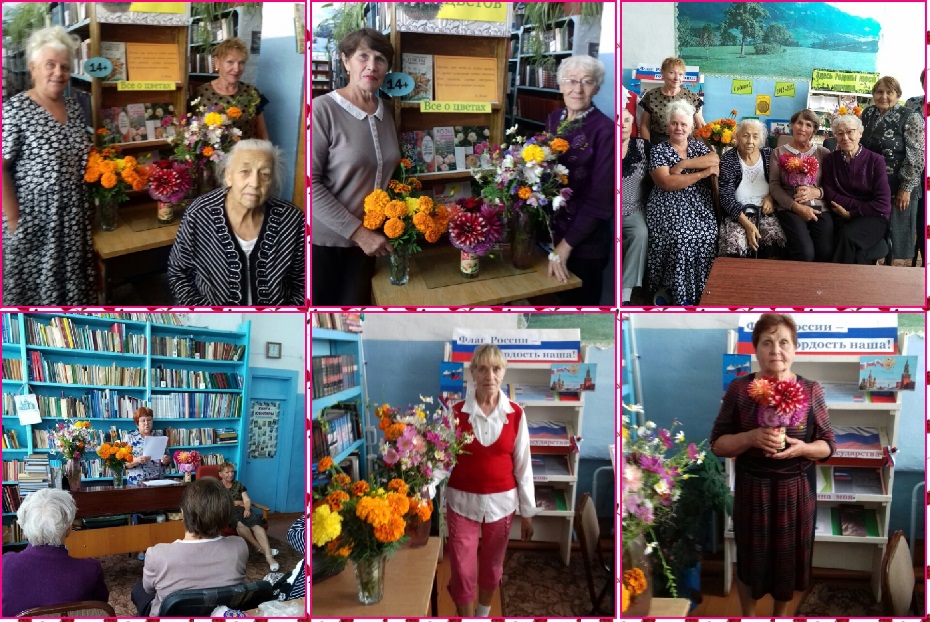 6.7. Обслуживание удаленных пользователей, продление срока пользования документами в режиме онлайн в библиотеках МУК КМЦБ не осуществляется. Продлить документы или сделать заявку на них можно по стационарному телефону.В 2022 году работниками центральной районной библиотеки было создано две виртуальные выставки: «Призвание быть странником» к 150 – летнему юбилею В.К. Арсеньева (15 документов) и «Имя на карте» к 530 – летию открытия Америки Христофором Колумбом (6 документов).6.8. Библиотечное обслуживание детей (кратко).	Анализируя деятельность библиотек Районного муниципального учреждения культуры «Калганская межпоселенческая центральная библиотека» с детьми, отмечается, что большая часть всей работы была посвящена именно этой категории. На протяжении года использовались различные формы работы, в том числе и в онлайн формате. Работа с детьми проводилась по всем направлениям: патриотическое, нравственное, правовое, эстетическое, экологическое и художественное воспитание, краеведение. Уделено было внимание мероприятиям, призванным воспитывать любовь к систематическому чтению.	В районной детской библиотеке успешно продолжил работу клуб «Читаленок» художественно – эстетической направленности, развивающий творческие способности. Детские кружки так же действовали на базе поселенческих библиотек: «Очумелые ручки», «Калейдоскоп», «Художественное слово», «Солнышко», «Радуга», «Казачок», «Умелые руки не знают скуки». 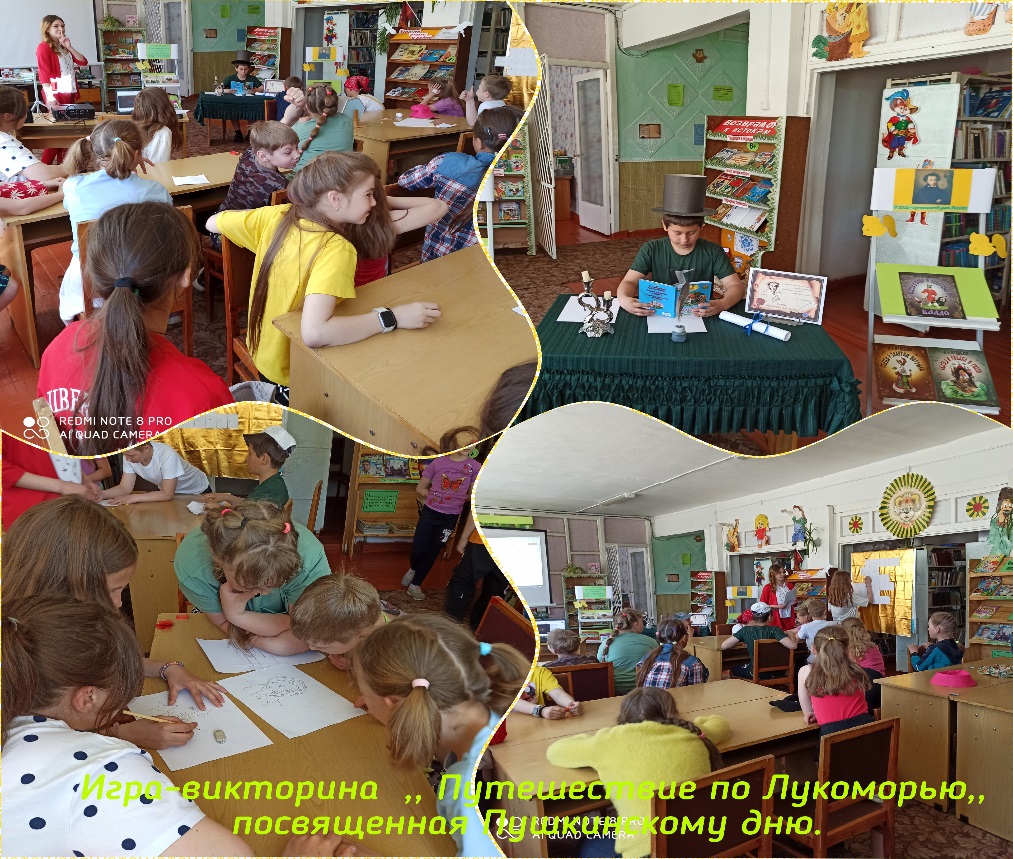 	Работа с данной категорий читателей хорошо прослеживается в п. 6.3 по всем направлениям.6.9. Библиотечное обслуживание молодежи. В 2022 году молодые люди Калганского района были активными участниками многих организованных библиотекарями мероприятий. Эта категория читателей стала основной аудиторией на мероприятиях по пропаганде правового, патриотического и нравственного воспитания. Молодые люди с интересом участвовали в различных конкурсах, викторинах, исторических экскурсах и т.д. Самыми массовыми мероприятиями с участием молодежи были различные акции. На базе центральной районной библиотеки продолжило свою деятельность молодежное объединение «Ровесник».Создание зон чиллаут-зон, зон коворкинга не осуществлялось.Вся работа с молодежью прослеживается в информационном отчете по направлениям культурно – просветительской деятельности.         6.10. Приграничное сотрудничество.За последнее время не наблюдается столь тесного сотрудничества с коллективами пограничных застав, нежели в прошлые годы.На территории района два поселения «Буринское» и «Средне – Борзинское» расположены на границе с Китаем. Застава в с. Средняя Борзя была закрыта и сейчас на ее территории нет пограничников. В День пограничника на странице библиотеки в соц. сетях была размещена заметка «Забайкальские заставы».В с. Бура застава остается на страже границ, но в связи с проведением СВО переведена в усиленный режим работы и совместное проведение мероприятий стало временно не возможным.Спад активности в сотрудничестве с погранзаставой не зависит от заведующей поселенческой библиотекой.6.11. Во всех библиотеках района для людей с ограниченными возможностями по здоровью и социально-незащищенными группами населения проводятся мероприятия практически по всем направлениям библиотечной деятельности с применением разных форм работы.3 декабря Международный день инвалидов и библиотекари центральной районной библиотеки в этот день провели акцию «Книга. Милосердие. Доброта» посетили в этот день своих читателей, обслуживаемых на дому.11 лет работает при центральной районной библиотеке клуб для пенсионеров «Очаровательный возраст», направленный на организацию познавательного досуга.   В рамках его работы были организованы и проведены следующие мероприятия: Литературно – музыкальная гостиная «Ты одна мне несказанный свет» ко Дню матери, цветочный бал «Молчание поэзии цветов», информационный экскурс «Берестяной промысел», информационный экскурс «Сказительница А. Н. Королькова».Продолжают свою деятельность клуб по интересам для старшей возрастной группы «Берегиня» организованный на базе Шивиинской поселенческой библиотеки.С поздравительными рейдами «Поздравляем с юбилеем!»  библиотекари, работники СДК и администраций поселений с. Нижний Калгукан, Доно, Верхнего – Калгукана выезжают на дом к юбилярам.	Доброй традицией стало отмечать в библиотеках, домах культуры День пожилого человека. Этот день является поводом для встреч, общения друг с другом. Положительным примером благодарности старшему поколению явилась следующие мероприятия: литературный вечер «Нам года не беда, коль душа молода» с. Верхний Калгукан, вечер отдыха «Согреем ладони, разгладим морщинки» с. Чингильтуй, поздравительный рейд ко дню пожилого человека «Старость в радость» и вечер отдыха ко Дню пожилого человека «Мы за чаем не скучаем» с. Кадая.	Работниками центральной районной библиотеки для данной категории читателей был проведен библиографический обзор книжной выставки «Книга, помогает жить». Для пенсионеров и людей с ограниченными возможностями по здоровью организовано «Книгоношество». Обслуживание происходит без конкретного графика, а по заявкам пользователей, т.е. работа строится для удобства и потребностей читателей.В 2022 году коллектив центральной районной библиотеки работал по созданию проекта «Своя ноша» по работе с пенсионерами и людьми с ограничениями по здоровью. Проект предполагает обучение данной группы населения компьютерной грамотности. 6.12. Как и в прежние годы в библиотеках системы в целях исследования интересов пользователей о предоставлении информационных и библиотечных услуг был проведен социологический опрос «Изучаем читателя и качество обслуживания. В 2022 году опрос проводился в 2 этапа – в первом и втором полугодиях. В исследовании приняли участие 482 человека, что составляет 10% от общего числа пользователей. Позитивную оценку деятельности библиотек дали 97 %, т. е. 467 респондент.  Не устраивает работа библиотек 3% от числа опрошенных, т. е. 15 человек.          Из полученных результатов мониторинга видно, что о предстоящих мероприятиях пользователи узнают лично от библиотекарей, используя стационарную и сотовую связь, из объявлений, от друзей и коллег по работе.             Чаще посещать библиотеки многие пользователи не могли из-за загруженности по учебе, занятости домашним хозяйством, по состоянию здоровья, недостатка свободного времени и т.д.     Результат мониторинга показал, что пользователям по-прежнему необходимы комфортные условия нахождения в библиотеках: большая площадь, освещение, современная мебель, чем не могут похвалиться библиотекарей Калганского района.  Пользователей не устраивает скорость Интернета. Главный недостаток отчетного года, как и предыдущего – отсутствие периодических изданий и недостаточное число поступлений новой литературы.Анализируя результаты проведенного социологического опроса можно сделать вывод, что нужно устранить недостатки в работе в плане организации онлайн мероприятий, активизировать рекламу библиотеки, регулярно размещать материалы на страницах библиотек в соц. сетях.Вместе с тем отмечается, что библиотеки по-прежнему нужны на селе, это единственное бесплатное учреждение, где можно взять книги для души, работы или учебы, посетить мастер – классы, занятия в кружках и клубах по интересам. 6.13. Общая характеристика читательской аудитории: социально-демографическая структура за 2022 г.	Анализируя социально – демографический состав пользователей библиотек Калганского района в 2022 году, отмечаем то, что основную часть пользователей составляют читатели в возрасте от 36 по 55 лет 1779 человек, что составляет 36,9 %. Следующей по численности возрастной группой являются дети до 14 лет. Число читателей этой группы составляет 1658 человек, что 34,4 %. Старшая возрастная группа читателей составляет 9,1 % или 439 человек.	Характеристика читательской аудитории по образованию показала, что высшее и неполное высшее образование имеют только 271 читатель т.е. 5,6 %. Пользователи со средним специальным образованием 633 человека т.е. 12,9%.	Читателей со средним общим образованием 2270 человек т.е. 47,1 %.           		При сравнении социально – демографический состав пользователей 2022 года с 2021 отмечается следующий результат: уменьшилось число пользователей в возрасте от 15 до 35 лет на 152 человека (13,8%), уменьшилось число читателей возрастной группы старше 55 лет на 86 человек (16,4 %). Увеличилось число пользователей среднего возраста с 36 по 55 лет на 293 человека (19,7%).                              В калганском районе наблюдается серьезный дефицит квалифицированных кадров.                                                            Интересы и предпочтения читателей за 2022 год особых изменений не претерпели. Как и в прежние годы популярна литература по ведению домашнего приусадебного хозяйства, произведения приключенческого и детективного жанра, в помощь учебному процессу студентов и школьников.6.14. Продвижение библиотек и библиотечных услуг.В целях продвижения библиотек и библиотечных услуг активно используется районная газета «Родная земля». За 2022 год работниками библиотечной системы было написано 40 информаций о проводимых мероприятиях, коллегах, обзоры жизни и творчества писателей и т.д.Список статей под авторством библиотекарей, опубликованный в районной газете «Родная земля»:1. Коренева, О.И. Дыханье Родины храним / О.И. Коренева// Родная земля, 2022, 19 января, № 3 – С.3.2. Заяц, Г.В. Роль права в жизни человека / Г.В. Заяц// Родная земля, 2022, 09 февраля, № 6 – С.3.3. Макарова, Е.А. Книги – юбиляры в 2022 году /Е.А. Макарова// Родная земля, 2022, 15 апреля, № 15 – С.8.4. Исторический хронограф /сост. Г.В. Данко, О.И. Коренева // Родная земля, 2022, 02 марта, № 9 – С.1.5. Исторический хронограф /сост. Г.В. Данко, О.И. Коренева // Родная земля, 2022, 16 марта, № 11 – С.1.6. Коренева, О.И. Фольклорная радуга / О.И. Коренева// Родная земля, 2022, 09 марта, № 10 – С.1.7. Исторический хронограф /сост. Г.В. Данко, О.И. Коренева // Родная земля, 2022, 16 марта, № 11 – С.1.8. Коренева, О.И. Фольклорная радуга / О.И. Коренева// Родная земля, 2022, 23 марта, № 12 – С.3.9. Внимание! Конкурс! /сост. Г.В. Данко, О.И. Коренева // Родная земля, 2022, 23 марта, № 12 – С.6.10. Коренева, О.И. Фольклорная радуга / О.И. Коренева// Родная земля, 2022, 23 марта, № 12 – С.3.11.Исторический хронограф /сост. Г.В. Данко, О.И. Коренева // Родная земля, 2022, 23 марта, № 12 – С.3.12. Исторический хронограф /сост. Г.В. Данко, О.И. Коренева // Родная земля, 2022, 06 апреля, № 14 – С. 1.13. Макарова, Е.А. Спешите увидеть, спешите узнать, новые книги успеть прочитать! /Е.А. Макарова// Родная земля, 2022, 15 апреля, № 15 – С.8.14. Исторический хронограф /сост. Г.В. Данко, О.И. Коренева // Родная земля, 2022, 15 апреля, № 15 – С. 1.15. Заяц, Г.В. Знакомьтесь, новые книги / Г.В. Заяц// Родная земля, 2022, 20 апреля, № 17 – С. 6.16. Исторический хронограф /сост. Г.В. Данко, О.И. Коренева // Родная земля, 2022, 20 апреля, № 17 – С. 1,3.17. Заяц, Г.В. Знакомьтесь, новые книги / Г.В. Заяц// Родная земля, 2022, 27 апреля, № 17 – С. 6.18. Исторический хронограф /сост. Г.В. Данко, О.И. Коренева // Родная земля, 2022, 27 апреля, № 17 – С. 1,8.19. Исторический хронограф /сост. Г.В. Данко, О.И. Коренева // Родная земля, 2022, 04 мая, № 18 – С. 3.20. Исторический хронограф /сост. Г.В. Данко, О.И. Коренева // Родная земля, 2022, 11 мая, № 29 – С. 1.21.  Исторический хронограф /сост. Г.В. Данко, О.И. Коренева // Родная земля, 2022, 18 мая, № 20 – С. 1.22. Коренева, О.И. Расти, малыш, счастливым! / О.И. Коренева// Родная земля, 2022, 08 июня, № 23 – С. 3.23. Исторический хронограф /сост. Г.В. Данко, О.И. Коренева // Родная земля, 2022, 08 июня, № 23 – С. 1,8.24. Заяц, Г.В. Удивительный мир природы в произведениях Константина Паустовского // Родная земля, 2022, 15 июня, № 24 – С. 6,8.25. Исторический хронограф /сост. Г.В. Данко, О.И. Коренева // Родная земля, 2022, 15 июня, № 24 – С. 1.26. Исторический хронограф /сост. Г.В. Данко, О.И. Коренева // Родная земля, 2022, 22 июня, № 25 – С. 1,8.27. Исторический хронограф /сост. Г.В. Данко, О.И. Коренева // Родная земля, 2022, 29 июня, № 26 – С. 1.28. Исторический хронограф /сост. Г.В. Данко, О.И. Коренева // Родная земля, 2022, 06 июля, № 27 – С. 1.29. Исторический хронограф /сост. Г.В. Данко, О.И. Коренева // Родная земля, 2022, 13 июля, № 28 – С. 1.30. Коренева, О.И. Под знаком любви и верности/ О.И. Коренева// Родная земля, 2022, 13 июля, № 28 – С. 1.31. Коренева, О.И. Калейдоскоп / О.И. Коренева// Родная земля, 2022, 20 июля, № 29 – С. 8.32. Исторический хронограф /сост. Г.В. Данко, О.И. Коренева // Родная земля, 2022, 20 июля, № 21– С.1.33. Исторический хронограф /сост. Г.В. Данко, О.И. Коренева // Родная земля, 2022, 27 июля, № 30– С. 1.34. Исторический хронограф /сост. Г.В. Данко, О.И. Коренева // Родная земля, 2022, 03 августа, № 31– С. 1.35. Исторический хронограф /сост. Г.В. Данко, О.И. Коренева // Родная земля, 2022, 10 августа, № 32– С. 1.36. Исторический хронограф /сост. Г.В. Данко, О.И. Коренева // Родная земля, 2022, 17 августа, № 33– С. 1.37. Исторический хронограф /сост. Г.В. Данко, О.И. Коренева // Родная земля, 2022, 24 августа, № 34– С. 1.38. Коренева, О.И. Итоги литературно – творческого конкурса «Родимый край -  источник вдохновения» / О.И. Коренева// Родная земля, 2022, 21 сентября, № 38– С. 3.39. Заяц, Г.В. Вдохновленный любовью к России/ Г.В. Заяц// Родная земля, 2022, 07 декабря, № 49 – С. 1.40. Заяц, Г.В. Вдохновленный любовью к России/ Г.В. Заяц// Родная земля, 2022, 14 декабря, № 50 – С. 8.Список статей под авторством корреспондентов газеты о библиотечных мероприятиях, информации о библиотеках.1. Попова, Е. День села в Чупрово /Е. Попова // Родная земля, 2022, 22 июня, № 25– С. 6.2. Попова, Е. День села в Доно /Е. Попова // Родная земля, 2022, 29 июня, № 26– С. 6.3. Попова, Е. День села в Нижнем Калгукане /Е. Попова // Родная земля, 2022, 10 августа, № 32– С. 1.4. Попова, Е. День села в Шивие /Е. Попова // Родная земля, 2022, 17 августа, № 33 – С.8.5. Попова, Е. День села в Буре /Е. Попова // Родная земля, 2022, 31 августа, № 35 – С.6.6. Попова, Е. Диктант Победы/Е. Попова // Родная земля, 2022, 07 сентября, № 36 – С.3.7. Попова, Е. День село в Средней - Борзе /Е. Попова // Родная земля, 2022, 21 сентября, № 38 – С.8.8. Попова, Е. День, когда в село пришел праздник! /Е. Попова // Родная земля, 2022, 12 октября, № 41 – С.2.9. Попова, Е. Ваше время пришло/ Е. Попова // Родная земля, 2022, 02 ноября, № 44 – С.8.Работы победителей литературно – творческого конкурса «Родимый край – источник вдохновения» 1. Раменская, Е.И. Воспоминание / Е.И. Раменская // Родная земля, 2022, 10 августа, № 32 – С.8.2. Истомин, А.С. Конкурсная работа / А.С. Истомин // Родная земля, 2022, 02 ноября, № 44 – С.3.3. Раменская, Е.И. Конкурсная работа / Е.И. Раменская // Родная земля, 2022, 23 ноября, № 47 – С.3, 8.4. Раменская, Е.И. Иван Изосимович / Е.И. Раменская // Родная земля, 2022, 23 ноября, № 47 – С.3.5. Раменская, Е.И. Иван Изосимович / Е.И. Раменская // Родная земля, 2022, 30 ноября, № 48 – С.1.6. Лопатина, Т.А. Сельскохозяйственный кооператив «Рассвет» / Т.А. Лопатина// Родная земля, 2022, 14 декабря, № 50 – С. 1.         На страницах библиотек в соц. сетях и сайте размещаются материалы о работе библиотек, видео обращения, заметки, виртуальные   книжные выставки, фотографии, презентации, анонсируются предстоящие мероприятия. Все это так же является рекламой библиотеки.	Именных и специализированных библиотек в районе не создано, нет и своего бренда.6.15. В работе библиотечной системы Калганского района направление культурно – просветительской деятельности является одним из самых успешных. Во всех библиотеках проводятся интересные, разноплановые мероприятия по всем направлениям массовой работы и со всеми группами читателей.С положительной стороны отмечается работа кружков и клубов по интересам и многолетнее сотрудничество с районной газетой «Родная земля».ФИО заведующего отделом обслуживания: Заяц Галина Васильевна, главный библиотекарь ЦРБ. После прошедшего сокращения (2019 год.) на обслуживании работает один человек. В структуру библиотеки входит абонемент и читальный зал. Кроме этого библиотекарь обслуживает передвижки и занимается книгоношеством.Справочно-библиографическое, информационное и социально-правовое обслуживание пользователей 7.1. Организация и ведение библиографического СБА 7.1.1. Общий состав справочно-библиографических картотек, включая электронные (кроме ЭКСК):Анализируя работу библиотечной системы района по СБА отмечается низкий уровень деятельности в данном направлении. Не ведутся на протяжении многих лет систематические картотеки статей. Главными причинами создавшегося положения являются: многолетний дефицит периодических изданий (подписка на периодику в 2021 и 2022 годах не проводилась), отсутствие библиотечной техники (библиотечных карточек, разделителей) из – за отсутствия финансирования, отсутствие квалифицированных кадров, ограниченность в рабочем времени (все заведующие поселенческими библиотеками переведены на 0,75 и на 0,5 ставки).В предыдущие годы в центральной районной библиотеке были созданы следующие традиционные картотеки: «Архив выполненных справок», «Краеведческая картотека», «Названий и цитат», «Картотека названий художественной литературы», которые на протяжении многих лет законсервированы по причине отсутствия квалифицированного библиографа.В библиотеках пополняются материалом только «Летопись Калганского района», «Летописи сел», «Картотеки культурно – экономического профиля».Сравнивая работу по справочно библиографическими картотеками библиотек системы отмечем, что и так низкий показатель вливания новых карточек в сравнении 2021 и 2022 годов понизился на 6 карточек, что составляет 11,3 %. Увеличилось число библиотек, в которых ведется «Летопись села».В библиотеках района не ведутся электронные картотеки.Необходимо прохождение практикумов по справочно – библиографической работе всех сотрудников поселенческих библиотек.7.1.2. Справочно-библиографический фонд (общая численность)	Справочно – библиографический фонд библиотечной системы за прошедший год пополнился на 100 экземпляров.  В основном это Православная энциклопедия, словари русского языка, справочники для школьников. Наибольшее число экземпляров поступило в Верхне – Калгуканскую поселенческую библиотеку филиал № 1 (в том числе в дар от читателей), где после пожара справочный фонд был утрачен. В другие библиотеки системы пополнение осуществлялось только благодаря полученной субсидии на комплектование и краевого бюджета.  Вместе с тем произошло списание устаревшей литературы 101 экземпляр.  Наибольшее количество экземпляров списано в ЦРБ (40 экз.), Буринской поселенческой библиотеке филиале № 6 (34 экз.), Чингильтуйской поселенческой библиотеке филиале № 8 (18 экз.). В целом по системе справочный фонд составляет 1,4% от всего фонда. Этого явно недостаточно. Большинство экземпляров фонда устарело по содержанию. Этим объясняется большое число списаний. 7.2. Справочно-библиографическое обслуживание 	Анализируя деятельность библиотечной системы района по справочно – библиографическому обслуживанию за период 2020 и 2021 годов отмечаем, что число выполненных справок увеличилось на 320 (+18,1%). В рассматриваемый период 2021 и 2022 годов наблюдаем не значительное повышение показателя на 72 справки (+3,4%). В целом за период 2020 – 2022 года повышение показателя составило 392 справки, что составляет + 22,1 %. На основе проведенного анализа по типам выданных справок, как и в прежние годы основным типом являются тематические: в 2020 году – 81 %, в 2021 году – 84,3%, в 2022 году – 86,6 %.	Большинство запросов читателей относятся к гуманитарным и естественно – научным отраслям знаний.Основным источником выполнения справок на протяжении трех лет остается справочно – библиографический фонд. Уменьшилось число справок, выполненных по ресурсам сети Интернет. В 2020 году число таких справок составило 67, в 2021 году – 337, а 2022 году всего 113(5,2 %). Такое понижение связано с тем, что большинство библиотеки системы в 2022 году могли пользоваться услугами Интернета только первое полугодие. См. п 9.1.	Архив выполненных справок велся только в центральной районной библиотеке.  В последние годы не пополнялся новыми материалами, несмотря на это при выполнении запросов читателей работники библиотеки обращаются к нему. Правда это не находит отражение в учетных документах, так как при рассмотрении показателей таблицы видим, что по числу использованных источников «Традиционные каталоги, картотеки» стоит 0. Такая же ситуация складывается и в библиотеках филиалах. Текучесть кадров в нескольких библиотеках не позволяет в полной мере вести работу в данном направлении. Стажисты хорошо знают свой справочный фонд и предпочитают при выполнении справок обращаться сразу к нему. Эта сложившаяся практика говорит о том, что каталоги в поселенческих филиалах ведутся не на должном уровне.	7.3. Информационное обслуживание различных категорий пользователей за 2022 г.Сравнивая показатели индивидуального информирования читателей за три последних года отмечаем, что число индивидуальных абонентов сокращается. В 2021 году по сравнению с 2020 годом оно уменьшилось на 6 абонентов, в 2022 году по сравнению с 2021 годом на 3 абонента. Причина такой ситуации в недостаточном пополнении фондов библиотек современной, востребованной, новой литературой.	Сравнивая показатели массового информирования о поступлениях новой литературы с предыдущим годом отмечаем, что число выставок - просмотров новых поступлений осталось на прежнем уровне. Значительно уменьшилось число подготовленных информационных обзоров на 6 (- 64,7%). 	Составлением информационных списков новой литературы в сравниваемый период 2021 и 2022 годов занималась только центральная районная библиотека.	 В 2022 году были страницах газеты «Родная земля» были опубликованы 3 статьи, рассказывающие читателям о новых поступлениях. Благодаря этому по сравнению с 2021 годом произошло увеличение показателя «Число обслуженных пользователей» на 1085 человек (+526,2%). В библиотеках системы вдаётся информационное обслуживание различных категорий читателей. 	Центральная районная и районная детская библиотеки на своих страницах в социальных сетях размещали материал о новых поступлениях.    	 На радио и ТВ эфиров не было.				           После информирования пользователей в библиотеках района увеличилось число посещений, увеличилось число книговыдачи.  		           Желание читателей и работников библиотек: увеличение числа новых поступлений по всем отраслям знаний и жанрам художественной литературы.7.4. Развитие системы СБО с использованием ИКТ	Как и в предыдущие годы официально зарегистрированных пользователей на сайте в 2022 году не было. Тем не менее поступило 9 виртуальных запросов и все они были выполнены.	В библиотеках муниципального района «Калганский район» справочно – поисковый аппарат и базы данных библиотек в онлайн – режиме не использовались.	В 2022 году не финансировалось сопровождение сайта библиотеки в связи с чем не работала страница «Отзывы читателей», страница «Виртуальная справка» работала только 1 месяц.	Библиотечная система района не имеет в своем штате программиста, в связи с этим возникает множество проблем при работе на порталах, сайтах и   соц. сетях. Поэтому очень важна практическая помощь и информационное сопровождение в решении таких задач специалистами ЗКУНБ им. А.С. Пушкина.7.5.  Организация МБА и внутрисистемный книгообмен (ВСО)	В 2022 году услугами МБА не пользовались по причине высокой стоимости почтовых отправлений и длительности по времени доставки.В официальных документах внутрисистемный книгообмен в библиотеках района не работает. В действительности же книги берут на свои формуляры заведующие поселенческими библиотеками и затем уже выдают своим читателям. Необходимо в ближайший срок привести данное направление в работе библиотек к существующим требованиям и осветить данный вопрос на семинаре библиотечных работников.7.6. Формирование информационной культуры пользователей (ББЗ)	Для формирования информационной культуры пользователей в библиотеках района была использована в основном такая форма как экскурсии. сравнивая период 2021 и 2022 годов видим, что в отчетном году эта форма работы использовалась чаще на 8 экскурсий, что составляет + 200%.  По-прежнему не популярными в работе библиотекарей системы остаются лекции. Так же не популярной оказались практические занятия по ББЗ- они вообще не проводились. Наблюдается увеличение числа проведенных библиотечных уроков на 562,5%. Наиболее интересные мероприятия7.7. Деятельность ПЦПИВ библиотеках района не созданы ПЦПИ, не используются удаленные базы данных «Консультант +», «Гарант».7.8. Выпуск библиографической продукции (всего).	Выпуском библиографической продукции в 2022 году занималась только центральная районная библиотека. Было выпущено 2 формы библиографической продукции в количестве 39 экземпляров, с использованием 26 источников. Сравнивая работу в данном направлении 2020 год с 2021 годом отмечаем понижение на одну форму библиографической продукции, по выпуску продукции на 180 экземпляров, по использованным источникам на 28 названий.  Анализируя период 2021 и 2022 годов видим понижение экземплярности на 79 единиц и повышение числа источников на единицу.	В работе библиотечной системы в данном направлении не наблюдается разнообразия. И форм, и количества выпускаемой продукции недостаточно.	По не зависящим от коллектива причинам, нет возможности выпускать красочную продукцию в необходимом объеме.	Не первый год методической службой системы рекомендовано к работе по выпуску библиографической продукции подключиться заведующим поселенческими библиотеками. Основная проблема заключается в том. что в   9 библиотеках из 12 работают люди, не имеющие библиотечного образования. Технические возможности библиотек так же оставляют желать лучшего.7.9.  Анализируя деятельность библиотек района по СБО наблюдается следующее:- Состав справочно – библиографических картотек не соответствует существующим требованиям. В филиалах ведутся только «Летописи села», большинство картотек ЦРБ законсервировано.- Справочно библиографический фонд пополняется, но в то же время производится большое число списаний ввиду ветхости и устаревания.- Отчается увеличение числа справок за последние 3 года.- По - прежнему в библиотеках района не уделяется достаточно внимания индивидуальному информированию читателей.- Обращает на себя внимание значительное уменьшение числа подготовленных информационных отчетов.- Анализ показывает низкий уровень работы библиотек района по выпуску библиографической продукции.Все эти пробелы в деятельности библиотек системы Калганского района в 2023 году постараемся исправить за счет разработки и реализации проекта «Школа библиотечных наук». который планировалось создать в 2022 году, но планы осуществить не удалось. 7.10. Краткие данные ответственного за раздел по справочно-библиографической работе (СБР) в библиотеке: Высотина Галина Николаевна, образование высшее библиотечное, стаж в отрасли 27 лет, стаж в должности 1 год 5 мес.8.  Краеведческая деятельность8.1. Массовая краеведческая деятельность (пропаганда краеведческих знаний, просвещение и популяризация краеведческих знаний). В 2022 году работа библиотек системы по краеведению выстраивалась согласно разработанного центральной районной библиотекой проекта «Здесь край моих отцов и дедов». Проект был посвящен юбилейным датам района: исполнилось 80 лет со дня образования Калганского района, 295 лет образованию с. Бура, 265 лет образования с. Кадая, 245 лет образованию с. Калга. В начале юбилейного года в районной газете «Родная земля» была опубликована статья «Дыханье Родины храним», анонсирующая предстоящую деятельность.Одним из наиболее значимых мероприятий можно назвать районный литературно – творческий конкурс «Родимый край – источник вдохновения» объявленный центральной районной библиотекой. Целями которого было воспитать чувство гордости и уважения к своему краю, привлечь жителей Калганского района к краеведческим исследованиям, раскрыть творческие способности земляков. Номинации конкурса:- «Поэтический фейерверк» - стихи собственного сочинения о Калганском районе, земляках, природе и т.д.;- «Край родной, я тебя воспеваю» - проза собственного сочинения о людях калганской земли, воспоминания, рассказы о предприятиях и организациях, о трудовых достижениях земляков, интересных событиях, случаях и т.д.; - «Судьбы связующая нить» - фотографии, отражающие историческую или современную жизнь района.Участие в творческом конкурсе приняли жители района от 14 лет и старше.Поступило огромное количество работ, которые библиотекарям ЦРБ пришлось систематизировать. Была проделана большая работа жюри, сложно было выбрать победителей, так как многие конкурсные работы содержали уникальный краеведческий материал. Особенно трогательными были воспоминания о людях чьи судьбы переплетены с Калганским районом, о тех, кто в тяжелые времена не жалея своих сил работал на дело процветание нашей земли. Итоги конкурса были подведены на страницах районной газеты.Стихотворные строки победителей номинации «Поэтический фейерверк» вошли в сборник стихов «С любовью к людям и земле», изданный центральной районной библиотекой (обязательный экземпляр предоставлен в ЗКУНБ им. А.С. Пушкина).Работы победителей в номинации «Край родной, я тебя воспеваю» были опубликованы на страницах газеты «Родная земля».Следует отметить, что в рамках проекта был объявлен районный конкурс видеосюжетов «Калганский край – земля родная».  Работы предполагалось присылать в двух номинациях: «Люди родной стороны» - сюжет о земляках, о соседях, родственниках, внесших вклад в развитие Калганского района и «Любимый сердцу уголок» - сюжет об интересных, уникальных природных, исторических местах района. К сожалению все представленные работы были технически не корректными или не соответствовали заявленной номинации. Было принято решение победу не присуждать никому, но что бы это направление краеведческой работы было осуществлено в 2023 году объявить подобный конкурс среди библиотек района. Реализуя этапы конкурса работники библиотек должны будут собрать актив своих читателей, которые смогут осуществить сбор видеоматериала. Районный онлайн – конкурс художественного слова «Калганское раздолье» привлек внимание подрастающего поколения. Литературный салон «Калганские просторы» собрал почитателей литературного творчества местных авторов.Масштабно прошли во всех селах Дни села, посвященные юбилею района. Библиотекари приняли активное участие в их подготовке и проведении: предоставляли собранный ими краеведческий материал, составляли сценарии, были ведущими мероприятий и т. д.  Наиболее заминающимися были: «Моё село – ты песня и легенда» с. Верхний Калгукан и с. Нижний Калгукан, «Село моё, моё Доно…» с. Доно, «С любовью к людям и земле» с. Шивия.Начиная с февраля месяца, еженедельно на страницах районной газеты «Родная земля» публиковались материалы по истории района и сел, подготовленные коллективом центральной библиотеки. Информация проходила под рубрикой «Исторический хронограф».  Пополнилась материалом электронная брошюра «Слово о земле Калганской» по истории района.Постоянным читательским спросом пользовалась литература с иллюстративной книжной выставки «Здесь Родины моей начало» (ЦРБ). Краеведческая литература представлена в разделах: «Исторический хронограф», «Село мое родное», «Литературное наследие», здесь читателям были рекомендованы книги, тематические папки о родном крае, истории его развития, выдающихся земляках. Совместно с сотрудниками инспекции УФСИН для условно осужденных граждан района было проведено комплексное профилактическое мероприятие, в котором участвовали специалисты: районной больницы, ГИБДД, прокуратуры и т.д. Работниками ЦРБ для осужденных проведен   краеведческий экскурс «Калганский край – земля родная», в ходе которого, гости совершили путешествие по страницам истории образования Калганского района, была показана презентация «Мое родное село – Калга».  Это же мероприятие заинтересовало учащихся КСОШ, информация, полученная на нем в дальнейшем им пригодится в процессе школьного обучения.  Читатели библиотеки также с большим увлечением совершили экскурсию по страницам истории образования Калганского района и высказали слова благодарности за такое интересное, значимое мероприятиеПоложительный отклик получил организованный работниками районной детской библиотеки краеведческий урок «У нашего района юбилей!», который был разделен на 2 части. В ходе первой (теоритической) дети познакомились с историей района с его символикой. Вторая (практическая) была посвящена изготовлению аппликаций своими руками «С юбилеем, район!». Здесь же течение года действовала красочная выставка – юбиляр «И нарекли ее Калгой!» к юбилею села.Большое место отводилось в работе по краеведению в Доновской библиотеке, где вниманию односельчан были предложены: театрализованное представление «Живет село» (совместно с СДК), конкурс творческих работ «В истории села – моя страница», игра – путешествие «Моё родное Забайкалье», книжная выставка «Малая Родина – большая любовь» и др.Юбилейным датам посвятила свои мероприятия библиотекарь Нижне – Калгуканской библиотеки: онлайн – викторина «Край родной навек любимый», литературный час «Мой край – моя судьба», беседа «Калганскому району 80 лет», историко – познавательный час «Рожденный в годы войны»В Чингильтуйской поселенческой библиотеки совместно с СДК прошли: литературно – исторический час «Край родной – земля Калганская», литературно – музыкальная композиция с элементами театрализации «Край казачий».Для жителей с. Шивия был организован библиоэкспресс «Район мой – капелька России». Району также были посвящены – викторина на знание сел района, беседа «По дорогам войны шли мои земляки», развернутая выставка «Край родной – земля Калганская».В библиотеках системы пополнялись тематические папки.К сожалению, не всё из задуманного удалось претворить в жизнь. Так основное торжество по случаю юбилея района намеченное на октябрь 2022 года (сценарий был написан методистом ЦРБ) и районный вечер – встречу «Живут со мною рядом земляки» - чествование орденоносцев, заслуженных работников, передовиков труда, уважаемых земляков были перенесены. Участники мероприятия и жители района посчитали не приемлемым для себя проводить праздничные мероприятия в столь трудное для страны время. Из района были призваны мобилизацией наши земляки и их семьи так же поддержали предложение о переносе юбилейных мероприятий. Запланированные мероприятия пройдут после нашей Победы.Внимание библиотек района в краеведческом направлении было обращено не только на реализацию проекта.  Ко Дню образования Забайкальского края были приурочены: викторина «Мое родное Забайкалье» и познавательный час «Родного края разноцветье» с. Средняя Борзя, викторина «Знатоки родного края» с. Кадая, краеведческий урок «Мой край ни в чем не повторим» и онлайн – конкурс рисунков «Край багуловый» с. Шивия, игра – викторина «На родной стороне и камушек знаком», краеведческий калейдоскоп «Родного края разноцветье» с. Верхний Калгукан, литературные онлайн – чтения «О тебе, Забайкалье!». Оформлялись книжные выставки, на которых были представлены книги об истории края, начиная с его основания и до наших дней, о красоте и богатствах нашего края: «Забайкалье – мой дом», «День рождения Забайкальского края», «Мой край ни в чем не повторим» и др. Средне – Борзинская библиотека отразила это событие в заметке опубликованной на странице библиотеки в одноклассниках «С днем рождения, Забайкальский край!»К 150 летию В.К. Арсеньева в ЦРБ для школьников было представлено видео – путешествие «Тропой Арсеньева», ребята узнали о русском и советском путешественнике, географе, этнографе, писателе, исследователе Дальнего Востока. На странице в соц. сетях в одноклассниках можно было познакомиться книгами о жизни и деятельности В. К. Арсеньева представленными на виртуальной выставке «Призвание быть странником».К юбилею исследователя были организованы: беседа – диалог «Путешественник, ученый, писатель» с. Верхний Калгукан и познавательный час «Неизвестный, известный Арсеньев».В ЦРБ в цикле «Литературная галактика Забайкалья» были представлены книжные выставки о жизни и творчестве В.В. Липатова, О. А. Хавкина, Б. Кузника, Г. Донца.День Героев Отечества в Доновской поселенческой библиотеке был отмечен познавательной программой «Гордость Забайкалья».О творчестве А. Озорниной рассказывали: литературный час «Любовь к детству» с. Чингильтуй, громкие чтения «Открой книгу и чудеса начнутся» и книжная выставка «Мир творчества А. Озорниной» с. Шивия.В Кадаинской библиотеке детям была представлена видео презентация «Редкие растения родного края».	Следует отметить участие библиотек района в краевом профессиональном конкурсе по изучению истории муниципальных библиотек Забайкальского края «Истории связующая нить» в рамках «Года культурного наследия народов России» на районном уровне. На краевой уровень была представлена исследовательской работой «История библиотек Калганского района через призму СМИ» составитель методист ЦРБ Коренева О.И.	Библиотеки района не принимают участия в корпоративной программе по созданию Электронного краеведческого сводного каталога. Причина этого отсутствие квалифицированных кадров и технической возможности.8.1.2. Деятельность библиотек по тематическим направлениям и формам культурно-просветительской работы по краеведению – кратко (историческое, литературное, экологическое и др.).В 2022 году библиотеками района была проделана большая работа в направлении исторического краеведения. Значимым событием можно назвать начало работы по созданию электронной книги Памяти участников Великой Отечественной войны Калганского района и поисковую работу, которая в рамках ее создания. (см. п 6.3.)На продвижение именно этого направления нацеливал проект проекта «Здесь край моих отцов и дедов». Реализуя его библиотекари вели поисковую работу по истории Калганского района, систематизировали полученный материал, который находил отражение в тематических папках, летописях сел и Летописи Калганского района, размещался на страницах библиотек в соц. сетях. К сожалению, из –за не своевременной оплаты сопровождения сайта не было возможности размещать краеведческий материал на официальном сайте учреждения.Практически все массовые мероприятия, проведенные к юбилейным датам района содержали или были полностью посвящены историческому краеведению (см. п. 8.1.).Большой материал по истории района публиковался по истории сел и   Калганского района на страницах газеты «Родная земля» под рубрикой «Исторический хронограф.В литературном направлении краеведения можно отметить объявление районного литературно – творческого конкурса «Родимый край – источник вдохновения» и выпуск сборник стихов «С любовью к людям и земле».Библиотекари продолжили приобщать населения к культурным традициям посредством обращения к творчеству забайкальских поэтов, писателей, художников, композиторов, местных авторов.Книжные выставки и мероприятия были посвящены В.В. Липатову, О. А. Хавкину, Б. Кузнику, Г. Донцу, А. Озорниной.При проведении многих мероприятий разных направлений в сценариях используется краеведческий материал: стихи, песни, документальная хроника, фотографии, иллюстрации. Краеведение связано со всеми направлениями библиотечной деятельности.8.1.3 Раскрытие и продвижение краеведческой информацииДля продвижения краеведческих фондов и информации библиотекари используют традиционные книжные выставки, обзоры литературы, беседы у книжных выставок.На страницах газеты «Родная земля» в 2022 году публиковался содержательный краеведческий материал. Всего прошло 32 публикации. (см. п. 6.12.).Свои страницы в соц. сетях имеют почти все библиотеки района, весь интересный материал находит там отражение.На созданном сайте библиотеки одна из страниц посвящена краеведению. Одной из ее составляющих является «Литературная страница», информирующая пользователей о жизни и творчестве поэтов Калганского района. К сожалению, в 2022 году пополнение сайта долгое время было не доступно.К 150 летию В.К. Арсеньева работниками ЦРБ была создана виртуальная книжная выставка «Призвание быть странником».Из созданных коллекций краеведческого характера имеется архив фотографий. 		Анализируя данные в таблице отмечаем, что наибольшая активность в деятельности библиотек направлена на оформление книжных выставок и выставок просмотров.  Создана одна виртуальная книжная выставка краеведческого содержания. Значительное количество статей было опубликовано на страницах районной газеты «Родная земля» центральной районной библиотекой. Шесть библиотек системы используют такие формы работы, как обзор и беседу.8.2. Анализ формирования и использования фондов краеведческих документов и местных изданий.8.2.1. Краеведческий фонд (состав)8.2. 2. Анализ формирования и использования краеведческого фонда 	Анализируя данные в таблице отмечаем, что все поступления краеведческой литературы осуществлялись благодаря работе бибколлектора Забайкальского края, книжные магазины, ИП Мирсанова Татьяна Юрьевна.Сопоставляя данные показателя «Пополнение краеведческого фонда» 2022 года по сравнению с 2021 годом наблюдаем увеличение книжного фонда на 146 экз., что составляет + 2%. Не пополняется краеведческий фонд библиографическими пособиями. Нет в распоряжении читателей документов на электронных носителях.Анализируя формирование и использование краеведческого фонда отмечаем не достаточность пополнения новыми изданиями. В месте с тем видим, что не во всех библиотеках на хорошем уровне пропагандируется краеведческая литература на это указывает книговыдача и обращаемость фонда: районная детская библиотека, Козловская поселенческая библиотека филиал № 5, Средне – Борзинская поселенческая библиотека филиал № 7, Шивиинская поселенческая библиотека филиал № 9. Выше других наблюдается значение о показателя «Обращаемость книжного фонда» у следующих библиотек: Верхне – Калгуканская поселенческая библиотека филиал № 1, Доновская поселенческая библиотека филиал № 2.Большинство пользователей отмечает отсутствие краеведческих периодических изданий.8.3. Система и формирование краеведческого СБА8.3.1. Краеведческие картотеки:При анализе состояния краеведческих картотек, отмечается, что в библиотеках филиалах ведется только Летопись сел и Картотека культурно – экономического профиля, пополняемость которых низкая. Пополняются папки накопители.8.3.2. Краеведческие электронные базы данных в библиотеках района не ведутся.8.3.3. Работа в краевом корпоративном проекте «Электронный краеведческий сводный каталог Забайкальского края» специалистами библиотечной системы в 2022 году не велась. 	СБА района, как и в предыдущие представлен традиционными каталогами. Из картотек ведутся «Летопись Калганского района» и «Летопись села». Систематическая краеведческая картотека центральной районной библиотеки пополняется не регулярно. Ведется картотека «Картотека культурно –экономического профиля». Библиотекари района пополняют материалом краеведческие папки – накопители. Нет в распоряжении читателей документов на электронных носителях. Наблюдаем увеличение книжного фонда.	Рассматривая работу по формированию и ведению краеведческого СБА наблюдаем на протяжении многих лет стабильно низкий уровень работы библиотечного коллектива в данном направлении. С положительной стороны отмечаем (хоть и не значительное) повышение числа вливаемых карточек. 	Низкий уровень работы по краеведческому СБА обусловлен отсутствием квалифицированных кадров и культурной политикой района. Руководители района требовательно относятся к проведению библиотеками массовой работы. Подготовка и проведение большого количества массовых мероприятий занимает вместе с обслуживанием читателей основную часть рабочего времени сотрудников, что естественно негативно сказывается на остальных направлениях работы (10 из 12 библиотек работают по сокращенному графику). 	Положение может измениться с лучшую сторону, если на должность библиографа придет молодой специалист, способный возглавить данную работу всей системы на должном, современном уровне.Краеведческое справочно-библиографическое обслуживание (СБО)Сопоставляя данные по работы по краеведческому СБО за последние 3 года отмечаем рост показателей. В 2021 году по сравнению с 2020 годом наблюдаем незначительный рост на 11 запросов. Сравнивая период 2021 и 2022 годов отмечаем увеличение на 194 запроса. В 2022 году по сравнению с 2020 годом увеличение составило 205 запросов, что составляет + 81,5 %.  По прежнему основной категорией, подающей запросы являются школьники. Ими востребованы темы: историческое прошлое Забайкалья, природа края, биографии выдающихся людей. Библиотекари при выполнении запроса чаще всего обращаются к материалам тематических папок накопителей и архиву фотографий, энциклопедическим изданиям.  	Картотека «Архив выполненных справок» велся только в центральной библиотеке и в нем так же находили отражение краеведческие справки. На протяжении ряда лет картотека законсервирована, так как в отделах обслуживания работает один человек, который не успевает охватить данную деятельность. 	Обратную связь с читателями в виду того что не оплачены страницы сайта «Отзывы читателей» и «Виртуальная справка» осуществляется при живом общении, по стационарному телефону и при помощи проводимого ежегодно анкетирования. Одним из главных недочетов по мнению читателей является отсутствие краеведческих периодических изданий в библиотеках.	Выпуск библиографической краеведческой продукции: 1) Календари знаменательных и памятных дат не выпускались;2) Рекомендательные указатели не создавались;3) Библиографические пособия малой формы: рекомендательные списки литературы, буклеты, закладки.Рассмотрев итоги деятельности библиотек системы за три последних года в плане подготовки и издания краеведческой библиографической продукции отмечается понижение показателя. В 2020 году было подготовлено и выпущено 2 вида продукции по 3 наименованиям, то в 2021 году издания краеведческих   пособий малых форм не велось. В 2022 году был издан буклет к 150 летию со дня рождения В.К. Арсеньева.8.6. В библиотечной системе Калганского района любительских объединений, кружков краеведческого направления нет.   Известные краеведы района, работающих с библиотекой: Истомин Алексей Сергеевич и Желиба Полина Ивановна педагоги и краеведы поселения «Кадаинское».8.7. Наличие или создание в библиотеках историко-краеведческих и литературных мини-музеев, краеведческих и этнографических комнат, уголков и пр.8.8.  Краткие выводы по разделуВ 2022 году в библиотеках Калганского района была продолжена краеведческая деятельность, тесно связанная с патриотическим, нравственным, художественно – эстетическим направлениями.  Отмечается активизация работы в данном направлении в связи с реализацией проекта «Здесь край моих отцов и дедов». Большой поисковой краеведческой работе придали импульс работа по созданию электронной книги Памяти участников Великой Отечественной войны Калганского района, и работа по составлению истории библиотек района. Отмечается с положительной стороны пополнение краеведческого фонда на + 2%. Вместе с тем налицо и большие пробелы по работе с краеведческими СБА и СБО.Для улучшения работы в данном направлении в течение 2023 года будут проводиться семинары, практические занятия как как в библиотеках поселений в данный момент работает одна заведующая имеющая библиотечное образование. Негативно сказывается на работе частая смена кадров. По - прежнему из-за финансовых проблем нет возможности заниматься издательской деятельностью, выписывать региональные периодические издания, приобретать в нужном объеме литературу краеведческого характера.	     В перспективе работу в данном направлении можно поднять на более высокий уровень при условии хорошего методического сопровождения на уровне района. 8.9. Краткие данные ответственного за раздел по краеведческой деятельности: Высотина Галина Николаевна, образование высшее библиотечное, стаж в отрасли 27 лет, стаж в должности 1 год 5 мес.9. Автоматизация библиотечных процессов9.1. Состояние компьютерного парка муниципальных библиотек 		В библиотечной системе района из 12 библиотек 10 подключены к Интернету, что составляет 83,3 %. У Четырех библиотек: центральной районной, районной детской, Чупровской поселенческой библиотеки филиала № 3 и Шивиинской поселенческой библиотеки филиала № 9 провайдер ПАО «Ростелеком». В остальных библиотеках провайдером является ООО «Стратегические системы связи» г. Красноярск. В 2022 году услуги Интернет предоставлялись библиотекам только первое полугодие (исключением являются ЦРБ и РДБ), так как специалист ООО «Стратегические системы связи» проживавший в г. Чита и обслуживавший МР «Калганский район» поменял место жительства. Нового специалиста, готового в любое время выезжать в отдаленные села края им найти не удалось. Данный вопрос до сих пор остается открытым. В библиотеках поселений Чупрово и Шивия так же произошли технические сбои, устранить которые провайдер на тот период не смог.  	Компьютерный парк ПК остался на уровне предыдущего года. За отчетный период новые библиотеки к сети Интернет подключены не были.  9.2. В библиотеках района нет локальной вычислительной сети и высокоскоростных линий доступа в Интернет.   9.3. Анализ состояния автоматизации библиотечных процессов и их финансирования. 	Рассматривая данное направление в работе библиотек МУК КМЦБ отмечаем, что не закуплено оборудование для оцифровки книжного фонда. Все библиотеки оснащены компьютерами. Нет возможности подключения к сети Интернет Верхне – Калгуканской поселенческой библиотеки филиала № 1 и Козловской поселенческой библиотеки филиала № 5 из - за отсутствия технической возможности.9.4. В 2022 году к сотовой связи было подключено поселение «Доновское», которое ранее было единственным поселением не имеющим сотовой связи. Телефонная и сотовая связь есть теперь во всех поселениях.9.5. Не смотря на то, что большая часть библиотек подключена к сети Интернет доступ к ней в течение года был ограничен по вышеизложенным причинам. Многолетней проблемой является низкая скорость Интернета во многих библиотеках системы или не стабильность скорости. Имеющийся компьютерный парк частично устарел и требует ремонта. Нет программиста.    Все это негативно сказывается на техническом развитии библиотек района в области внедрения информационных систем в работу с пользователями. Данное направление деятельности библиотек находится не на должном уровне.10. Организационно-методическая деятельность10.1. Методическое сопровождение деятельности муниципальных библиотек района осуществляют методист ЦРБ, директор МУК КМЦБ, редактор ОК и О, заведующая районной детской библиотекой.Методическая служба работает согласно Положения о методической службы, учет ведется в дневнике учета работы.В Уставе Районного муниципального учреждения культуры «Калганская межпоселенческая центральная библиотека» отражено информационно – методическое сопровождение деятельности библиотек системы. Методические услуги в муниципальном задании не отражены.На территории Калганского района нет библиотек, входящих в состав КДЦ.10.2. Виды и формы методических услуг/работ, выполненных ЦБ по муниципальному заданию: 10.3. Характеристика обучающих мероприятий в районе В 2022 году методической службой проведено 4 семинара: результаты работы системы в 2021 году, работа с детьми в летние каникулы, работа библиотек с трудными подростками, работа с каталогами и картотеками.Проведена районная конференция библиотечных работников «Калейдоскоп народного наследия», посвящена Году культурного наследия народов России. (см. п.6.3) Практикумы для вновь принятых работников проходили по теме: учредительные документы МУК КМЦБ, заполнение учетных документов, составление планов и отчетов, расстановка книжного фонда, оформление книжных выставок, работа по обслуживанию читателей и т.д. Практикумы проводились индивидуально. Выбранные для занятий темы соответствуют основам работы в библиотеке и необходимы для человека не имеющего профильного образования и только что вышедшего на работу.Проводились практические занятия по расстановке карточек в алфавитный, систематический и учетные каталоги для вновь принятых работников. Количество обученных 5 человек. Программа практикумов является составляющей обучающей программы «Школа библиотекаря».	В течение года были подготовлены информационно-методические материалы: -анализ статистических показателей МУК КМЦБ за 2021 год;- информационно – аналитическая справка по работе МУК КМЦБ за 2022 год;-информационно – аналитическая справка по работе с детьми за 2022 год;   - анализ работы МУК КМЦБ за 2021 год; - анализ работы МУК КМЦБ с детьми за 2021 год. - рекомендации по составлению годовых отчетов;- рекомендации по составлению планов работы и т.д. Проведено два мониторинга «Изучаем читателя и качество обслуживания» в которых приняли участие 482 человека, что составило 10% от общего числа пользователей (см. раздел 6.12).10.4. В 2022 году редактор Федотова Елена Григорьевна прошла повышение квалификации в Институте дополнительного образования РНБ г. Санкт – Петербурга «Школа комплектаторов» по теме «Актуальные проблемы формирования фондов муниципальных библиотек». Обучение проходило с 24 октября по 21 ноября (72 академических часа).Макарова Екатерина Александровна, заведующая РДБ успешно освоила программу курсов повышения квалификации Краснодарского государственного института культуры по направлению «Инновационно – проектная и грантовая деятельность библиотек».10.5. В 2022 году был объявлен традиционный районный профессиональный конкурс «Наша служба интересна и сложна» - на лучшего библиотечного работника 2021 года. Итоги будут подведены в феврале 2023 года и оглашены на семинаре библиотечных работников.Приняли участие в краевом конкурсе «Библиотечная аналитика – 2022». К сожалению, в тройку лучших не вошли.10.6. Публикаций специалистов в профессиональных изданиях федерального и регионального значения не было. На страницах местной газеты «Родная земля» было опубликовано 40 статей. (см. п. 6.14.)10.7. Кадровое обеспечение методической деятельности: в штате МУК КМЦБ предусмотрена должность методиста, которую занимает Коренева Ольга Ивановна. Имеет средне – специальное библиотечное образование, стаж библиотечной работы – 42 год, 8 месяцев.10.8. Анализируя методическую деятельность отмечаем, что она   направлена на повышение квалификации библиотечных работников и совершенствование деятельности библиотек. Используемые методы работы не всегда являются эффективными. Например, уже проварено, что одной из самых трудных для вновь принятых работников является работа с каталогами и картотеками. Практикум проводится в ЦРБ, и сотрудник усваивает программу, но приезжая в филиал видим необходимость повторного занятия уже на СБА данной библиотеки.К сожалению, из-за финансовых трудностей нет возможности для регулярных выездов в поселенческие библиотеки с целью оказания практической и методической помощи. Нет возможности проведения выездных семинаров библиотечных работников. Методическая деятельность так же направлена на выявление положительного опыта работы библиотек и внедрения в практику.В планах работы создание проекта «Школа библиотечных наук», включающая в себя программу повышения квалификации библиотечных работников «Библиотекарь – профессионал» на 2023 – 2024 годы, индивидуальные занятия и мастер – классы. Создание проекта было запланировано на отчетный год, но осуществить не удалось.11. Библиотечные кадры11.1. Изменений в кадровой ситуации в библиотечной сфере, обусловленных реализацией национальных, федеральных, региональных и муниципального уровней проектов, программ «дорожных карт» в библиотечной системе муниципального района «Калганский район» за 2022 год не произошло.11.2. Общая характеристика персонала муниципальных библиотек:Общая штатная численность библиотечных работников - 15 единиц.Изменений в штатном расписании (исключение/введение ряда должностей, сокращение/увеличение штатных единиц по той или иной должности) в течение отчетного года не произошло.Фактическая общая численность работников библиотек МУК КМЦБ составляет 19 человек, из которых 18 человек относятся к основному персоналу и 1 человек к вспомогательному (бухгалтер).Нагрузка на 1 сотрудника ЦРБ и всех сельских библиотек системы (без РДБ):Нагрузка на 1 сотрудника детских библиотек:	Анализируя показатели нагрузки на одного специалиста залов обслуживания сельских библиотек (без РДБ) отмечаем, что наблюдается повышение таких показателей как «Посещения», «Выдача документов». 	«Посещения» в рассматриваемый период 2020 и 2021 годов увеличились на 978 посещений (+ 30%), за период 2021 и 2022 годов 230 посещений (+5,4%). Увеличение при сравнении 2020 и 2022 года составило 1208 посещений (+37%).	Увеличение показателя нагрузки «Выдачи документов» по следующим сравниваемым периодам составило: - 2020год с 2021 годом на 3105 экз. (+67,4%); -  2021год с 2022 годом на 330 экз. (+4,3%); - 2020 с 2022 годом на 3435 экз. (+74,5%).	Такое резкое увеличение данного показателя в 2021 году произошло в связи низкими показателями 2020 года, когда вводились ограничительные меры, и многие читатели из – за большого числа заболевших жителей стали реже посещать общественные места, в том числе и библиотеки. 	Несмотря на рост двух рассмотренных выше показателей, такой важный показатель, как «Нагрузка по числу читателей» не выполняется. До нормы в 2022 году не хватает 136 человек, что составляет (- 27,2 %).	Анализируя показатели нагрузки на одного сотрудника детской библиотеки отмечаем, что наблюдается увеличение всех показателей. 	Нагрузка по числу «Пользователей» в сравнении значения в период 2020г.  с 2021 г. показывает увеличение на 55 пользователей (+16,9%), в период с 2021 года с 2022 годом увеличение составляет 38 пользователей (+10 %). В целом при сопоставлении данных 2020 года с 2022 года наблюдается увеличения числа нагрузки на 93 пользователя (+28,5%). В месте с тем отмечаем, что несмотря на рост показателя норма нагрузки по числу пользователей не соответствует существующим нормам на 181 человек (- 30,2%).	Увеличение показателя нагрузки «Посещения» по периодам следующим сравниваемым периодам составило: - 2020год с 2021 годом на 2731 посещение (+97 %); -  2021год с 2022 годом на 628 посещений (+11,3 %); - 2020 с 2022 годом на 3359 посещений (+119,3 %).	Показатель «Выдачи документов» при сравнении дает следующий результат:- 2020год с 2021 годом на 3667 экз.  (+ 108,9 %); -  2021год с 2022 годом на 385экз. (+5,5 %); - 2020 с 2022 годом на 4052 экз. (+ 120,4 %).Ставки муниципальных библиотек: 	Главной причиной перевода на не полные ставки библиотечных работников в январе 2019 года явилось низкая нагрузка по числу читателей.В отчетный период вакантных ставок в МУК КМЦБ не было. Анализ состава (состояния) основного персонала в динамике за два года:В течение 2 лет численность основного персонала осталось неизменной. В 2022 году по сравнению с 2021 годом увеличилось число стажистов, отработавших от 30 до 55 лет -  50%. Не значительно уменьшился показатель «Число работников со стажем свыше 55 лет», что составляет 38,9%. 	       Стабильными остается показатели «Число персонала с высшим образованием». 	       Анализ данных в таблице показывает, что уменьшилось число специалистов, имеющих среднее специальное образование так же, как и все изменения других показателей связаны со сменой кадров.  Многие изменения кадрового состава не нашли отражения в таблице, так как данные вносятся на конец года, а в Чупровской поселенческой библиотеке филиале № 3 и Буринской поселенческой библиотеке филиале № 6 в течение 2022 года работники менялись не однократно. Средняя заработная плата в сравнении со среднемесячной зарплатой в Забайкальском крае11.3. Работники Районного муниципального учреждения культуры «Калганская межпоселенческая центральная библиотека прошли аттестацию в марте 2021 года. От общего числа основного персонала аттестованы были 16 человек, что составляет 88, 9%. В оценочном листе специалистов не имеющих специального образования аттестационная комиссия отметила, что в связи с переходом на профессиональные стандарты им необходимо восполнить этот пробел.В 2022 году на работу были приняты новые заведующие поселенческими библиотека, но они на данный момент не подлежат аттестации, так как не отработали год.В библиотеках системы нет кадров, прошедших подготовку по предоставлению услуг инвалидам.		11.4. Кадровый потенциал, особенно в библиотеках филиалах не соответствует современным требованиям и «Модельного стандарта общедоступных библиотек» (2014 г.) из – за отсутствия не только библиотечного, но и средне – профессионального образования. В настоящий момент в библиотеках системы работает 9 человек имеющих только общее среднее образование (школьное). Из них обучение проходят 2 человека, по библиотечной специальности – библиотекарь РДБ. Район испытывает серьезный «кадровый голод».		Сложную кадровую ситуацию в районе можно изменить в лучшую сторону притоком новых квалифицированных кадров. Ежегодно в Министерство культуры подаются заявки на потребность библиотек в молодых специалистах, но из –за отдаленности района, отсутствия ведомственного жилья желающих после окончания учебных заведений приехать в Калганский район нет. Пытаемся вырастить свои молодые кадры. Библиотекарь РДБ второй год проходит обучение в краевом училище культуры на библиотечном отделении.12. Материально-технические ресурсы библиотек, финансово-хозяйственная деятельность (по уровням бюджета)	12.1. Практически все библиотеки системы располагаются в приспособленных помещениях, не соответствующих современным требованиям. Арендуют помещения – 8 библиотек, собственные помещения – 4, в оперативном - 0, типовых зданий - 0. В новом здании совместно с СДК размещается только Доновская поселенческая библиотека филиал № 2, площадь которой 47 кв. м. 	Самое тяжелое положение в данный момент у ЦРБ. В декабре 2022 года АО «Почта России», в лице исполняющей обязанности директора УФПС Забайкальского края Осадчук Елены Валентиновны обратилась к директору Данко Г.В. с требованием подписать Договор аренды на 5 лет, для чего был выслан проект Договора. Ознакомившись с представленным проектом пришли к выводу, что условия договора являются кабальными по следующим пунктам: - сумме ежемесячной аренды 22531, 00 руб., дополнительных выплат в виде неустоек, штрафов, пений и т.д. (расчет производился исходя из рыночной стоимости аренды за 1 кв. м. исходя из расценок г. Читы и г. Борзи, а не МР «Калганский район»);- времени внесения платежей;- обязанностях арендатора;- заключении договора страхования Объекта аренды за счет арендатора или возмещении сумму по договору в случае страхования арендодателем;- возможности арендодателя повышать стоимость аренды ежегодно произвольно определяя сумму и т.д.	Все права арендодателя хорошо учтены и прописаны в документе на нескольких страницах, но поэтому же договору в разделе «Арендатор в праве» значиться всего 2 пункта, согласно которых арендатор может беспрепятственно использовать Объект аренды в течении арендного срока и самостоятельно заключать договора на охрану и другие охранные мероприятия (проект Договор прилагается).	24 декабря 2022 года произошел прорыв трубы отопления в помещении, где располагается отделение АО «Почта России» в здании, где так же расположена центральная районная библиотека. Данную неисправность не удалось устранить ввиду изношенности труб. Так как библиотека и отделение АО «Почта России» имеют общий ввод труб отопления, было принято решение о спуске воды из регистров и батарей библиотеки.  	Ремонтные работы по восстановлению отопительной системы на площади, занимаемой библиотекой, арендодатель отказался вести.	Решая данную проблему было написано письмо заместителю председателя Правительства Забайкальского края Цымпиловой Т. В.  и депутату Государственной Думы Скачкову А.А. с просьбой о содействии в передачи помещений в оперативное управление Районному муниципальному учреждению культуры «Калганская межпоселенческая центральная библиотека». Ждем реакции от представителей власти.	В настоящий момент коллектив работает в здании районной администрации в детской библиотеке. Обслуживание на абонементе ЦРБ ведется по заявке читателей, телефонному звонку. Размещено объявление с контактами работника ЦРБ. Ведется подготовка мероприятий, которые районная библиотека проводит на базе РДБ, школы и других организаций. Перенесена часть техники. Ведется обработка новых книг.	Серьезная проблема заключается еще и в том, что в 2023 году библиотеки МР «Калганский район» должны пройти независимую оценку качества (НОК) и аттестацию рабочих мест.	В 2022 году материальную базу не улучшила ни одна библиотека района.	Большинство зданий старой постройки и имеют высокую изношенность, но документов о том, что здания признаны аварийными или требуют капитального ремонта нет. На здания поселений «Буринское» и «Чингильтуйское», где библиотеки расположены в СДК составлены сметы и направлены на рассмотрение в Читу.  Требуется ремонт кровли и утепление. 	Библиотеки оснащены деревянными пандусами, нет кнопок вызова. Маломобильным группам читателей библиотеки предоставляют услуги по доставке книг на дом.	Не оснащены пожарно – охранной сигнализацией и 	не имеют в штате сторожа Верхне – Калгуканская поселенческая библиотека филиал № 1 и Нижне – Калгуканская поселенческая библиотека филиал № 4. 12.2. В прошедшем году из –за тяжелого финансового положения в муниципальном районе «Калганский район» денег на ремонт зданий и приобретение оборудования не выделялось.12.3. Большинство территорий, прилегающих к зданиям, где располагаются библиотеки не огорожено, рядом проходят дороги, в связи с этим нет возможности в летний период их озеленять. Цветы высаживают в клумбы - Чупровская поселенческая библиотека филиал № 3, Нижне – Калгуканской поселенческая библиотека филиал № 4 и Шивиинская поселенческая библиотека филиал № 9.         Все библиотекари весной и осенью в обязательном порядке проводят очистку территорий.12.4. Главной проблемой модернизации библиотечных зданий, приспособления внутреннего пространства библиотек к современным потребностям пользователей в комфорте, создание условий для безбарьерного общения по «Модельному стандарту общедоступной библиотеки» 2014 г.  является отсутствие финансирования.  Маленькие площади помещений, старая мебель, массивные железные стеллажи, а также большое число деревянных при стенных стеллажей кустарного производства не позволяют освободить пространство для создания комфортных условий для всех групп читателей. Необходима мебель – трансформер, которая позволит быстро менять интерьер. Но приобрести ее нет финансовой возможности13. Создание модельных библиотек13.1. Создание модельных библиотек на территории муниципального района «Калганский район» в настоящее время не возможно по многим причинам: - кадровый состав библиотек – филиалов;- отсутствие собственных или взятых в оперативное управление зданий;- отсутствие финансирования из средств районного бюджета на комплектование книжных фондов, подписку периодических изданий, ремонтов помещений библиотек.  14. Основные итоги годаАнализируя деятельность Районного муниципального учреждения культуры «Калганская межпоселенческая центральная библиотека» с положительной стороны отмечается:- пополнение фонда новой литературой за счет краевых и федеральных субсидий;- прохождение курсов повышения квалификации - заведующей РДБ (Краснодарский государственный институт культуры по направлению «Инновационно – проектная и грантовая деятельность библиотек» и редактора ОК и О (РНБ г. Санкт – Петербурга «Школа комплектаторов» по теме «Актуальные проблемы формирования фондов муниципальных библиотек»).- активизация работы по краеведению благодаря реализации проекта «Здесь край моих отцов и дедов» и проведения в его рамках районных конкурсов и мероприятий в связи с юбилейными датами: исполнилось 80 лет со дня образования Калганского района, 295 лет образованию с. Бура, 265 лет образования с. Кадая, 245 лет образованию с. Калги;- работа по созданию электронной книги Памяти участников Великой Отечественной войны Калганского района и поисковая работа, которая в рамках ее создания;- реализация проекта «Седая наша старина преданий множества полна», посвященному Году культурного наследия народов России;- участие в краевом профессиональном конкурсе по изучению истории муниципальных библиотек Забайкальского края в рамках «Года культурного наследия народов России» «Истории связующая нить» с исследовательской работой «История библиотек Калганского района через призму СМИ»;- участие в проекте Культурная мозаика малых городов и сёл Забайкалья», где был представлен проект «Своя ноша».	Отмечается с отрицательной стороны:	- недостаток квалифицированных кадров;	-  низкий уровень работы по размещению информации на сайте из –за несвоевременной оплаты сопровождения сайта;	- не возможность обновления программы ИРБИС из – за отсутствия финансирование;	- отсутствие доступа в Интернет на протяжении полугода в библиотеках филиалах из-за отсутствия финансирования;	- не выделены деньги на подписку периодических изданий;	- не решен вопрос по организации деятельности ПЦПИ.	- низкий уровень работы системы по СБО.	В 2023 году предстоит разработать и реализовать проект «Школа библиотечных наук», включающий в себя программу повышения квалификации библиотечных работников «Библиотекарь – профессионал» на 2023 – 2024 годы.  Активизировать работу по справочно – библиографическому обслуживанию населения.Библиотеки Министерства культуры Забайкальского краяКоличествоКоличествоКоличествоБиблиотеки Министерства культуры Забайкальского края202020212022Всего библиотек,из них:121212краевые000муниципальные, из них:филиалы МЦБ (ЦБС);библиотеки в КДУ121101211012110число муниц-х библиотек, расположенных в сельской местности,в т.ч.  в составе КДУ120120120число муниц-х библиотек, расположенных в город. местностив т.ч. в составе КДУ000000число муниципальных детских библиотек:111из них в сельской местностииз них в составе КДУв т.ч. КДУ в сельск. мест.из них в город. местностив т.ч.  КДУ в город. мест.100001000010000объединения, имеющие статус юр. лица (указываются МЦБ, ЦБС, самостоятельные библиотеки)111число пунктов внестационарного обслуживания224число специализированных транспортных средств,из них КИБО000000№ п/пНаименование МЦБ (ЦБС), библиотеки в КДУОбщее число библиотек, работающих по сокращенному графику, ед.из общего числа детские б-кииз общего числа б-ки в сельской местностив т. ч. детские б-ки1Районное муниципальное учреждение культуры «Калганская межпоселенческая центральная библиотека»100100Итого:Итого:100100№ п/пНаселенные пунктыКол-во населенияБиблиотека (с указанием спецификации – сельская, городская или детская)Кол-во пользователей% охвата библ. обсл. за год1.с. Калга26991. Центральная районная библиотека (сельская, головная)2. Районная детская библиотека (сельская)232286,02. с. Верхний Калгукан282Верхне – Калгуканская поселенческая библиотека филиал № 1 (сельская)13146,53.с. Доно570Доновская поселенческая библиотека филиал № 2 (сельская)50688,84.с. Чупрово410Чупровская поселенческая библиотека филиал № 3 (сельская)8220,05.с. Нижний Калгукан607Нижне – Калгуканская поселенческая библиотека филиал № 4 (сельская)30450,16.с. Козлово129Козловская поселенческая библиотека филиал № 5 (сельская)8767,47.с. Бура447Буринская поселенческая библиотека филиал № 6 (сельская)35779,98.с. Средняя Борзя366Средне – Борзинская поселенческая библиотека филиал № 7 (сельская)17948,99.с. Чингильтуй262Чингильтуйская поселенческая библиотека филиал № 8 (сельская)20377,510.с.Шивия 169Шивиинская поселенческая библиотека филиал № 9 (сельская)12071,011.с. Кадая757Кадаинская поселенческая библиотека филиал № 10 (сельская)52969,9Итого по району:Итого по району:6698 – 482072,0Показатели 2020 г.2021 г.2022 г.Число зарегистрированных пользователей465146814820Число посещений415365775261545Число документовыдачи5742698916103325Наименование библиотекиКол-во пользователейКол-во книговыдачиЧисло посещенийв т.ч. посещений на м/мПосещаемостьЧитаемость Центральная районная библиотека4775068398426868,310,6Районная детская библиотека1232586257289120,921Верхне – Калгуканская поселенческая библиотека филиал № 1145131826722,73,6Доновская поселенческая библиотека филиал № 2 95825118783012,58,7Чупровская поселенческая библиотека филиал № 3 18270125906,915Нижне – Калгуканская поселенческая библиотека филиал № 4 384933402218,913Козловская поселенческая библиотека филиал № 5 97056216,27,8Буринская поселенческая библиотека филиал № 6 43420175844,19,8Средне – Борзинская поселенческая библиотека филиал № 7 189319012210,65,2Чингильтуйская поселенческая библиотека филиал № 8 4858648530210,112,2Шивиинская поселенческая библиотека филиал № 929381240778,313,1Кадаинская поселенческая библиотека филиал № 10 34166155384,64,9Всего по району:946110099827562910,411,6Наимено-вание библиотекиФорма обслужива-ния (передвижки, пункты выдачи и др.)Кол-во пользова-телейКол-вопосещений (обращений)передвижных биб-к, пунктов выдачи, на домуВыдано документовВыдано документовНаимено-вание библиотекиФорма обслужива-ния (передвижки, пункты выдачи и др.)Кол-во пользова-телейКол-вопосещений (обращений)передвижных биб-к, пунктов выдачи, на домупередвижными формамиудаленными электронными формами (через точки доступа) Центральная районная библиотека2 передвижки181807590Районная детская библиотекапередвижка421953250Чингильтуйская поселенческая библиотека филиал № 8 передвижка91092780Итого по району:4 передвижки6948413620Показатели «дорожной карты» (только данного района)План на 2022 г.Выполнение в 2022 г.Выполнениев %Посещения5887661545+4,5Число обращений к цифровым ресурсам (ед).1438214642+1,8Наименование показателяВыполнение показателяВыполнение показателяВыполнение показателяНаименование показателя2020 г.2021 г.2022 г.Читаемость 12,321,121,4Посещаемость 8,912,312,8% охвата населения библиотечным обслуживанием62,964,772,0Расходы (финансирование) наРасходы (финансирование) наРасходы (финансирование) наРасходы (финансирование) наРасходы (финансирование) наобслуживание одного пользователяодно посещениеодну документовыдачудеятельность одной муниципальной библиотеки в составе МЦБ (в среднем)деятельность библиотеки в составе КДЦ (в среднем)16241277665248302020202120221870055000№ п/пБиблиотекаОбъем документного фонда (экз.)Объем документного фонда (экз.)Объем документного фонда (экз.)В т.ч. объем фонда АВДВ т.ч. объем фонда АВДВ т.ч. объем фонда АВДВ т.ч. объем фонда ЭДВ т.ч. объем фонда ЭДВ т.ч. объем фонда ЭДВ т.ч. объем фонда редкой и ценной книгиВ т.ч. объем фонда редкой и ценной книгиВ т.ч. объем фонда редкой и ценной книги№ п/пБиблиотека2020202120222020202120222020202120222020202120221. Центральная районная библиотека2179121818215150000000002.Районная детская библиотека1572215315149020000000003.Верхне – Калгуканская поселенческая библиотека филиал № 194097710960000000004.Доновская поселенческая библиотека филиал № 2 9183775177660000000005.Чупровская поселенческая библиотека филиал № 3 6362560754280000000006.Нижне – Калгуканская поселенческая библиотека филиал № 4 9655920091990000000007.Козловская поселенческая библиотека филиал № 5 9043908386180000000008.Буринская поселенческая библиотека филиал № 6 8953870277240000000009.Средне – Борзинская поселенческая библиотека филиал № 7 72017232723100000000010.Чингильтуйская поселенческая библиотека филиал № 8 77647451699000000000011.Шивиинская поселенческая библиотека филиал № 996659710875100000000012.Кадаинская поселенческая библиотека филиал № 10 586359105917000000000Итого по району:Итого по району:112142108756105137000000000Отраслевой составФонд всегоФонд без периодикиИздания до 1992 года%Издания с 1993 г. по 2022 г.%СПЛ1117711160843475,5274324,5ЕНЛ51195119387875,8124124,2ТЕХНИКА25682564229489,327410,7С/Х13491343131797,6322,4Искусство/Спорт43494349415295,51974,5Языкознание/Литературоведение51005016484094,92605,1Художественная59434593193820664,32122835,7Детская16041159811534295,66994,4ИТОГО:1051371048517846374,62667425,4Количество документов библиотечного фонда (тыс. экз.):Выполнение показателяВыполнение показателяВыполнение показателяКоличество документов библиотечного фонда (тыс. экз.):2020 г.2021 г.2022 г.на одного пользователя24,123,121,8на одного жителя15,21515,7Обращаемость (в %) (рекомендуемый показатель 3-1,4)0,50,91Виды документов202020212022Печатные издания590892887Из них периодические издания2431615Электронные документы000№ п/пБиблиотекаКоличество поступлений (экз.)Количество поступлений (экз.)Количество поступлений (экз.)Из них книг (экз.)Из них книг (экз.)Из них книг (экз.)Количество поступлений (экз.):Количество поступлений (экз.):Количество поступлений (экз.):Количество поступлений (экз.):Количество поступлений (экз.):Количество поступлений (экз.):№ п/пБиблиотекаКоличество поступлений (экз.)Количество поступлений (экз.)Количество поступлений (экз.)Из них книг (экз.)Из них книг (экз.)Из них книг (экз.)на 1 пользователяна 1 пользователяна 1 пользователяна 1 жителяна 1 жителяна 1 жителя№ п/пБиблиотека2020202120222020202120222020202120222020202120221. Центральная районная библиотека148145197301431950.,10,090,10,050,10,12. Районная детская библиотека1571638773162850,20,20,10,050,10,13.Верхне – Калгуканская поселенческая библиотека филиал № 118546119181451171,20,30,90,60,20,44.Доновская поселенческая библиотека филиал № 2 1550651048630,030,10,10,020,090,15.Чупровская поселенческая библиотека филиал № 3 74442643420,080,80,50,020,10,16.Нижне – Калгуканская поселенческая библиотека филиал № 4 114549844480,040,10,10,020,070,17.Козловская поселенческая библиотека филиал № 5 34035239350,040,30,40,020,20,38.Буринская поселенческая библиотека филиал № 6 154996847950,060,20,30,030,090,29.Средне – Борзинская поселенческая библиотека филиал № 7 11101497100470,060,40,30,030,30,110.Чингильтуйская поселенческая библиотека филиал № 8 114750746490,040,70,20,040,20,211.Шивиинская поселенческая библиотека филиал № 9104541644410,080,30,30,050,20,312.Кадаинская поселенческая библиотека филиал № 1017117579115550,040,20,10,020,10,1В целом по району:В целом по району:5908928873478768720,10,20,20,080,20,1№ п/пБиблиотекаПоступления период. изд. (кол-во названий)Поступления период. изд. (кол-во названий)Поступления период. изд. (кол-во названий)Поступления период. изд. (кол-во экземпляров)Поступления период. изд. (кол-во экземпляров)Поступления период. изд. (кол-во экземпляров)№ п/пБиблиотека2020202120222020202120221. Центральная районная библиотека1711118222. Районная детская библиотека131184123.Верхне – Калгуканская поселенческая библиотека филиал № 11114124.Доновская поселенческая библиотека филиал № 2 1115225.Чупровская поселенческая библиотека филиал № 3 1101106.Нижне – Калгуканская поселенческая библиотека филиал № 4 1113117.Козловская поселенческая библиотека филиал № 5 1101108.Буринская поселенческая библиотека филиал № 6 2117219.Средне – Борзинская поселенческая библиотека филиал № 7 11141210.Чингильтуйская поселенческая библиотека филиал № 8 11141111.Шивиинская поселенческая библиотека филиал № 911041012.Кадаинская поселенческая библиотека филиал № 10211822В целом по району:В целом по району:421692431615БиблиотекивсегоСПЛЕНЛТехникаС/ХИск./спортХудож. / детскаяПрочаяЦентральная районная библиотека4893323262937238923994651816620251%1004,76,04,94,91,037,141,4Районная детская библиотека14836951249359154997/8627826%1000,60,80,60,40,133,8/58,15,6Верхне – Калгуканская поселенческая библиотека филиал № 11933021204718818/516493%10001,11,02,41,042,3/26,725,5Доновская поселенческая библиотека филиал № 2912520136746212145658/2192426%1002,24,00,50,22,362,1/24,04,7Чупровская поселенческая библиотека филиал № 325017359029431421/489387%1002,92,401,21,756,8/ 19,615,4Нижне – Калгуканская поселенческая библиотека филиал № 453112441782621971011666/11491514%1004,63,44,93,71,931,4 /21,628,5Козловская поселенческая библиотека филиал № 5175537111039773807/521106%1002,10.65,95,54,246,0 /29,76,0Буринская поселенческая библиотека филиал № 6250509405811329/649347%10003,800,23,253,1/25,913,8Средне – Борзинская поселенческая библиотека филиал № 729942159739846/5221554%1000,10,50,30,21,328,3/17,451,9Чингильтуйская поселенческая библиотека филиал № 860205656061271211831945/1644829%1009,410,12,12,03,032,3/27,313,8Шивиинская поселенческая библиотека филиал № 9281033141517291392/ 1140170%1001,20,50,50,61,049,5/40,66,1Кадаинская поселенческая библиотека филиал № 1046022885291461332031819/762722%1006,311,43,22,94,439,5/16,615,7ВСЕГО:1033253864495532103132146440864/1821127625ВСЕГО %:1003,74,93,13,01,439,6/17,626,7БиблиотекивсегоСПЛЕНЛТехникаС/ХИск./спортЛитерауровед. и языкознание Худож. и детскаяКраевед. в т.ч.ЦРБ42970203219РДБ21200020175Поселенческие библиотеки175146012231910123Всего2382513014252213937% от количества отказов 10010,55,505,910,59,258,415,5% к фонду0,20,20,300,51,90,40,20,5ИсточникиПоступлениеПоступлениеПоступлениеИзрасходованоИзрасходованоИзрасходованоВ т.ч. на книгиВ т.ч. на книгиВ т.ч. на книгиВ т.ч. на подпискуВ т.ч. на подпискуВ т.ч. на подпискуИсточники202220212020202220212020202220212020202220212020Фед. бюджет (субсидия)94,095,0094,095,009495,00000Фед. средства на компл. модельной библиотеки000000000000Краевой 116,062,6101,2116,062,6101,2108,355,278,67,77,422,6Муницип-ный бюджет01,0001,0001,00000В т.ч. на комплектование модельной библиотеки000000000000Собствен. средства000000000000Внебюджетные средства000000000000Всего по р-ну:210,0158,6101,2210,0158,6101,2108,3151,278,67,77,422,6№Название библиотекиДата проведения проверки1.Чупровская поселенческая библиотека филиал № 3март2.Шивиинская поселенческая библиотека филиал № 9апрель3.Центральная районная библиотекаиюль4.Нижне – Калгуканская поселенческая библиотека филиал № 4 октябрьПричины исключения изданийКол-во экз.Сумма (рублей)Утеряно читателями471450,70Недостача 00По ветхости443413140,13Устаревшие по содержанию00Стихийные (аварийные) бедствия (причины возникновения и последствия)00Кражи  (при открытом доступе)25129,86ВСЕГО:450614720,69№ п/пМЦБ, ведущие электронные каталогиСовокупный объем ЭКСовокупный объем ЭКСовокупный объем ЭКИз него объем ЭК, доступного в ИнтернетеИз него объем ЭК, доступного в ИнтернетеИз него объем ЭК, доступного в ИнтернетеВведено/Заимствовано записейВведено/Заимствовано записейВведено/Заимствовано записей№ п/пМЦБ, ведущие электронные каталоги2020202120222020202120222020202120221.Центральная районная библиотека546059566344509352015751345496388Всего по району:Всего по району:546059566344509352015751345496388Ретроконверсия библиотечного фонда, ед. записейРетроконверсия библиотечного фонда, ед. записейРетроконверсия библиотечного фонда, ед. записей202020212022323739Количество посещений (обращений к ним)Количество посещений (обращений к ним)Количество посещений (обращений к ним)Количество подписчиков Количество подписчиков Количество подписчиков 2020202120222020202120221634834558145638018223605БиблиотекаКлуб (клубное объединение, центры чтения и др.) (наименование, тематика)Ф.И.О. руководителя клуба, должностьКол-во участниковЦентральная районная библиотекаМолодежное объединение «Ровесник»Заяц Г.В., главный библиотекарь ЦРБ90Центральная районная библиотекаКлуб «Очаровательный возраст». Организация досуга, направленного на активное долголетиеЗаяц Г.В., главный библиотекарь ЦРБ15Центральная районная библиотекаСемейный клуб «Аист». Пропаганда семьи, семейных ценностей и традицийКоренева О.И., методист ЦРБ29Районная детская библиотекаКлуб «Читаленок». Художественно – эстетическое направление, развитие творческих способностейОкладникова Т.А., зав РДБ38Верхне – Калгуканская поселенческая библиотека Ф.№1Кружок «Очумелые ручки». Развитие творческих способностейТитова Е.В., зав. библиотекой ф.№ 110Доновская поселенческая библиотека Ф.№2Кружок «Калейдоскоп». Развитие творческих способностейБражникова Т.В.зав. библиотекой ф.№ 219Нижне  - Калгуканская поселенческая библиотека Ф.№4Кружок «Художественное слово». Художественно – эстетическое направление, развитие творческих способностей.Пахотных Л.Н.зав. библиотекой ф.№ 49Козловская поселенческая библиотека Ф.№5Кружок «Солнышко».Патриотическое, художественно – эстетическое направление,развитие творческих способностейЧегодаева Т.А.зав. библиотекой ф.№56Средне – Борзинская поселенческая библиотека Ф.№7Кружок «Радуга»Познавательно –развлекательное направление, развитие творческих способностейКузьмина М.Ю.зав. библиотекой ф.№ 710Чингильтуйская поселенческая библиотека Ф.№8Кружок «Казачек».Развитие творческих способностей в театральном направленииШаньгина Л.А.зав. библиотекой ф.№ 88Шивиинская поселенческая библиотека Ф.№9Клуб «Берегиня». Организация досуга, направленного на активное долголетиеКот Е.В.зав. библиотекой ф.№ 97Кадаинская поселенческая библиотека Ф.№10Кружок «Умелые руки не знают скуки».Развитие творческих способностейМорозова О.С.зав. библиотекой ф.№ 1011Итого:12-252Число зарегистриро-ванных пользователей, всего (чел.)Из них по возрастуИз них по возрастуИз них по возрастуИз них по возрастуИз них по возрастуИз них по возрастуИз них по образованиюИз них по образованиюИз них по образованиюИз них по образованиюИз них по образованиюИз них по образованиюЧисло зарегистриро-ванных пользователей, всего (чел.)с 15 по 35 летс 15 по 35 летс 36 по 55 летс 36 по 55 летстарше 55 летстарше 55 летвысшее и н/высш.высшее и н/высш.ср. спец.ср. спец.среднее общеесреднее общееЧисло зарегистриро-ванных пользователей, всего (чел.)чел.%чел.%чел.%чел.%чел.%чел.%482094619,6177936,94399,12715,662312,9227047,1№ п/пНаименование библиотекиТрадиционные (карточные) картотекиТрадиционные (карточные) картотекиТрадиционные (карточные) картотекиТрадиционные (карточные) картотекиТрадиционные (карточные) картотекиТрадиционные (карточные) картотекиТрадиционные (карточные) картотекиТрадиционные (карточные) картотекиТрадиционные (карточные) картотекиТрадиционные (карточные) картотекиЭлектрон-ные картотеки(указать какие и сколько записей)сюда не входит ЭКСК (см. п. 8.3.3)№ п/пНаименование библиотекисистематическаякартотека статей (СКС)систематическаякартотека статей (СКС)тематичес-кие(указать ВСЕ)тематичес-кие(указать ВСЕ)специальные специальные специальные специальные специальные специальные Электрон-ные картотеки(указать какие и сколько записей)сюда не входит ЭКСК (см. п. 8.3.3)№ п/пНаименование библиотекиналичие (да, нет)влито карточек за годназваниевлито карточекза годзаглавий произ-ий худ. лит-ры(да, нет)влито карточекза годперсоналийвлито карточекза годдругие (указать какие)влито карточекза годЭлектрон-ные картотеки(указать какие и сколько записей)сюда не входит ЭКСК (см. п. 8.3.3)1. Центральная районная библиотека00Летопись Калганского района, Краеведческая, Архив выполненных справок, Названий и цитат16Да (законсервирована)000Картотека культурно – экономического профиля902.Районная детская библиотека00Летопись села130000Картотека культурно – экономического профиля503.Верхне – Калгуканская поселенческая библиотека филиал № 100000000Картотека культурно – экономического профиля404.Доновская поселенческая библиотека филиал № 2 00Летопись села70000Картотека культурно – экономического профиля505.Чупровская поселенческая библиотека филиал № 3 000000000006.Нижне – Калгуканская поселенческая библиотека филиал № 4 00Летопись села130000Картотека культурно – экономического профиля307.Козловская поселенческая библиотека филиал № 5 00Летопись села40000Картотека культурно – экономического профиля308.Буринская поселенческая библиотека филиал № 6 00Летопись села00000Картотека культурно – экономического профиля209.Средне – Борзинская поселенческая библиотека филиал № 7 00Летопись села50000Картотека культурно – экономического профиля5010.Чингильтуйская поселенческая библиотека филиал № 8 00Летопись села70000Картотека культурно – экономического профиля4011.Шивиинская поселенческая библиотека филиал № 900Летопись села40000Картотека культурно – экономического профиля3012.Кадаинская поселенческая библиотека филиал № 1000Летопись села60000Картотека культурно – экономического профиля40ИТОГО:ИТОГО:001375100011420№ п/пНаименование библиотекиОбщее количество (экз. документов)Общее количество (экз. документов)Общее количество (экз. документов)Общее количество (экз. документов)Кол-во новых поступлений  СБФ за год (экз.)из них на эл. носителяхКоличество традиционных тематических папок-накопителей(включая краевед-ческие)№ п/пНаименование библиотекиКол-во новых поступлений  СБФ за год (экз.)из них на эл. носителяхКоличество традиционных тематических папок-накопителей(включая краевед-ческие)№ п/пНаименование библиотекиВсего СБФ, из нихэнциклопедии, словари, справочники, атласы, путеводители и др.б/ф пособия (тематич. рекомендад. указатели, б/фия малой формы)кол-во электрон. носителей(на CD- носителях)Кол-во новых поступлений  СБФ за год (экз.)из них на эл. носителяхКоличество традиционных тематических папок-накопителей(включая краевед-ческие)1 Центральная районная библиотека74474415080412Районная детская библиотека2302308040153.Верхне – Калгуканская поселенческая библиотека филиал № 136360016004.Доновская поселенческая библиотека филиал № 2 7676208055.Чупровская поселенческая библиотека филиал № 3 5151008026.Нижне – Калгуканская поселенческая библиотека филиал № 4 7878208047.Козловская поселенческая библиотека филиал № 5 4545103058.Буринская поселенческая библиотека филиал № 6 44440010049.Средне – Борзинская поселенческая библиотека филиал № 7 65650090510.Чингильтуйская поселенческая библиотека филиал № 8 42421090311.Шивиинская поселенческая библиотека филиал № 956561080412.Кадаинская поселенческая библиотека филиал № 10474700902Итого:Итого:15141514300100090№ пНаименование библиотекиВсего справок  и консультаций (кол-во)в т.ч. типы справокв т.ч. типы справокв т.ч. типы справокв т.ч. типы справокЧисло консультацийпользователямТемы запросовТемы запросовТемы запросовТемы запросовТемы запросовИспользованные источникиИспользованные источникиИспользованные источникиИспользованные источникиИспользованные источники№ пНаименование библиотекиВсего справок  и консультаций (кол-во)ТематическиеАдресно-библиотечн.УточняющиеФактографическиеЧисло консультацийпользователямГуманитарные наукиЕстественные наукиТехникаИскусствоХуд. литератураТрадиционые каталоги картотекиФонд СБФИнтернетЭлектронный каталогИнсталированные БД (Консультант + и др.)1. Центральная районная библиотека10559952263201712581982821460102134002.Районная детская библиотека37130919376048296591303701003.Верхне – Калгуканская поселенческая библиотека филиал № 1221075006110500220004.Доновская поселенческая библиотека филиал № 2 155130010150534193814014213005.Чупровская поселенческая библиотека филиал № 3 282004401960300280006.Нижне – Калгуканская поселенческая библиотека филиал № 4 13813602002919218701380007.Козловская поселенческая библиотека филиал № 5 44810101603601250440008.Буринская поселенческая библиотека филиал № 6 67500152041154700670009.Средне – Борзинская поселенческая библиотека филиал № 7 864271324092331338042440010.Чингильтуйская поселенческая библиотека филиал № 8 988524702023494209530011.Шивиинская поселенческая библиотека филиал № 95656000062344105600012.Кадаинская поселенческая библиотека филиал № 1042310110012600240241800Итого:Итого:216218726711710604507002293734100204911300№ п/пНаименование библиоте-киИндивидуальное информированиеИндивидуальное информированиеИндивидуальное информированиеИндивидуальное информированиеИндивидуальное информированиеИндивидуальное информированиеКоллективное (групповое) информированиеКоллективное (групповое) информированиеКоллективное (групповое) информирование№ п/пНаименование библиоте-киКол-во абонентовКол-во абонентовКол-во абонентовКол-во абонентовКол-во темКол-во опове-щенийКол-вогрупп/ в них всего пользователейКол-во темФорма информиро-вания (Дн. специалиста, Дн. информации и др.)№ п/пНаименование библиоте-киВсего инд. абонентовАдминистр служащихспециалистов другихКол-во темКол-во опове-щенийКол-вогрупп/ в них всего пользователейКол-во темФорма информиро-вания (Дн. специалиста, Дн. информации и др.)1. Центральная районная библиотека3111550002.Районная детская библиотека1010220003.Верхне – Калгуканская поселенческая библиотека филиал № 10000000004.Доновская поселенческая библиотека филиал № 2 1010220005.Чупровская поселенческая библиотека филиал № 3 0000000006.Нижне – Калгуканская поселенческая библиотека филиал № 4 1010110007.Козловская поселенческая библиотека филиал № 5 0000000008.Буринская поселенческая библиотека филиал № 6 0000000009.Средне – Борзинская поселенческая библиотека филиал № 7 10101100010.Чингильтуйская поселенческая библиотека филиал № 8 10100000011.Шивиинская поселенческая библиотека филиал № 900000000012.Кадаинская поселенческая библиотека филиал № 10101000000ИТОГО:ИТОГО:91711111000Наименование библиотекиМассовое информирование о поступлениях новой литературы в библиотеку и о новой информации Массовое информирование о поступлениях новой литературы в библиотеку и о новой информации Массовое информирование о поступлениях новой литературы в библиотеку и о новой информации Массовое информирование о поступлениях новой литературы в библиотеку и о новой информации Массовое информирование о поступлениях новой литературы в библиотеку и о новой информации Массовое информирование о поступлениях новой литературы в библиотеку и о новой информации Массовое информирование о поступлениях новой литературы в библиотеку и о новой информации Массовое информирование о поступлениях новой литературы в библиотеку и о новой информации Массовое информирование о поступлениях новой литературы в библиотеку и о новой информации Массовое информирование о поступлениях новой литературы в библиотеку и о новой информации Массовое информирование о поступлениях новой литературы в библиотеку и о новой информации Массовое информирование о поступлениях новой литературы в библиотеку и о новой информации Наименование библиотекивыставки-просмотры новых поступленийвыставки-просмотры новых поступленийИнф. обзоры(кол-во)Сост. информ-х списков(кол-во)Стенды, афиши, анонсы, другое(кол-во)Радио (кол-во передач)ТВ(кол-во эфиров)Газеты и журналы(кол-во статей)Сайт МЦРБ(кол-во публикаций)Интернет и соц.сети(кол-во информпостов и пр.)Другие формы массов. информи-рования (наименование и кол-во)Число обслуж-х польз-лей(примерн)Наименование библиотекивсегов т.ч. вирт.Инф. обзоры(кол-во)Сост. информ-х списков(кол-во)Стенды, афиши, анонсы, другое(кол-во)Радио (кол-во передач)ТВ(кол-во эфиров)Газеты и журналы(кол-во статей)Сайт МЦРБ(кол-во публикаций)Интернет и соц.сети(кол-во информпостов и пр.)Другие формы массов. информи-рования (наименование и кол-во)Число обслуж-х польз-лей(примерн) Центральная районная библиотека302100021101070Районная детская библиотека2010000101054Верхне – Калгуканская поселенческая библиотека филиал № 11010000000019Доновская поселенческая библиотека филиал № 2 1010000000029Чупровская поселенческая библиотека филиал № 3 1000000000012Нижне – Калгуканская поселенческая библиотека филиал № 4 1010000000013Козловская поселенческая библиотека филиал № 5 1010000000011Буринская поселенческая библиотека филиал № 6 1000000000015Средне – Борзинская поселенческая библиотека филиал № 7 1010000000021Чингильтуйская поселенческая библиотека филиал № 8 1010000000016Шивиинская поселенческая библиотека филиал № 91010000000012Кадаинская поселенческая библиотека филиал № 101010000000019ВСЕГО:15011100031201291№ п/пНаименование библиотеки Виртуальные заявки удаленных пользователей Виртуальные заявки удаленных пользователей Виртуальные заявки удаленных пользователей Виртуальные заявки удаленных пользователей Виртуальные заявки удаленных пользователей Виртуальные заявки удаленных пользователей № п/пНаименование библиотеки Кол-во удален. польз-ейКол-во заявок, всегов т.ч.в т.ч.количество перенаправленныхзаявок в ЗКУНБ им. А.С. Пушкинаколичество перенаправленныхзаявок в ЗКУНБ им. А.С. Пушкина№ п/пНаименование библиотеки Кол-во удален. польз-ейКол-во заявок, всеговыполнено заявокотпр. кол-во копий док-тов из фондов биб-ки по ЭДДвсегонапр-ноПолучено док-тов из ЗКУНБ им. А.С. Пушкина (по ЭДД)1.МУК КМЦБ099000ИТОГОИТОГО099000№ п/пНаименование библиотекиЭкскурсииЛекцииУрокиПрактические занятия по ББЗ1. Центральная районная библиотека50102.Районная детская библиотека20203.Верхне – Калгуканская поселенческая библиотека филиал № 100214.Доновская поселенческая библиотека филиал № 2 10105.Чупровская поселенческая библиотека филиал № 3 10006.Нижне – Калгуканская поселенческая библиотека филиал № 4 11007.Козловская поселенческая библиотека филиал № 5 10108.Буринская поселенческая библиотека филиал № 6 00009.Средне – Борзинская поселенческая библиотека филиал № 7 003010.Чингильтуйская поселенческая библиотека филиал № 8 002011.Шивиинская поселенческая библиотека филиал № 9001112.Кадаинская поселенческая библиотека филиал № 101000ИТОГОИТОГО121132№Название библиотекиФорма мероприятияНазвание мероприятия и краткое содержание1. Центральная районная библиотекаЭкскурсия «Святое место – книжная страна»Участники экскурсии совершили увлекательное путешествие в мир книг, познакомились с основными правилами пользования библиотекой. библиотекарь рассказала по какому принципу расположены книги на стеллажах. особое внимание было уделено книжным выставкам. 2.Районная детская библиотекаБиблиотечный урок «Чтобы дети больше знали, есть газеты и журналы»Урок проводился для дошколят членов клуба «Читаленок». участников познакомили с детскими журналами и газетами. Дети получили возможность самим выбрать периодические издания и рассказать почему их выбор пал именно на этот журнал или газету.3.Чингильтуйская поселенческая библиотека филиал № 8Библиотечный урок«Библиотеки на Руси»Библиотечный урок погрузил читателей в историческую атмосферу пошлого нашей страны. Вместе с библиотекарем дети окунулись в книжное царство разных веков. После мероприятия прошла небольшая викторина, выявившая кто внимательно слушал материл. № п/пНаименование библиотекиФормаб/ф продуктаНазвание подготовленного продукта/кол-во экземпляров продуктаКол-во указанных источников в одном экземпляре продукта1Центральная районная библиотекаРекомендательный список «Книжная» Сибириада» /5171Центральная районная библиотекаБуклет«Удивительный мир природы в произведениях                                К.Г. Паустовского» /1551Центральная районная библиотекаБуклет«Мир твоих прав» /194ИТОГОИТОГО№ п/пНаименование библиотекиПродвижение КРАЕВЕДЧЕСКОЙ информации и ресурсов библиотекиПродвижение КРАЕВЕДЧЕСКОЙ информации и ресурсов библиотекиПродвижение КРАЕВЕДЧЕСКОЙ информации и ресурсов библиотекиПродвижение КРАЕВЕДЧЕСКОЙ информации и ресурсов библиотекиПродвижение КРАЕВЕДЧЕСКОЙ информации и ресурсов библиотекиПродвижение КРАЕВЕДЧЕСКОЙ информации и ресурсов библиотекиПродвижение КРАЕВЕДЧЕСКОЙ информации и ресурсов библиотекиПродвижение КРАЕВЕДЧЕСКОЙ информации и ресурсов библиотекиПродвижение КРАЕВЕДЧЕСКОЙ информации и ресурсов библиотекиПродвижение КРАЕВЕДЧЕСКОЙ информации и ресурсов библиотекиПродвижение КРАЕВЕДЧЕСКОЙ информации и ресурсов библиотекиПродвижение КРАЕВЕДЧЕСКОЙ информации и ресурсов библиотеки№ п/пНаименование библиотекиВыставки, выставки-просмотры Выставки, выставки-просмотры Обзоры(кол-во)Беседы(кол-во)Подготовка дайджестов(кол-во)Радио (кол-во передач)ТВ(кол-во эфиров) Газеты и журналы(кол-во статей)ВСЕ  здания библиотеки, включая электронные варианты (кол-во)Сайт МЦРБ(кол-во публикаций о…)Соц. сети, Интернет(кол-во информ-постов и пр.)Другие формы (наименование и кол-во)№ п/пНаименование библиотекивсегов т.ч. вирт.Обзоры(кол-во)Беседы(кол-во)Подготовка дайджестов(кол-во)Радио (кол-во передач)ТВ(кол-во эфиров) Газеты и журналы(кол-во статей)ВСЕ  здания библиотеки, включая электронные варианты (кол-во)Сайт МЦРБ(кол-во публикаций о…)Соц. сети, Интернет(кол-во информ-постов и пр.)Другие формы (наименование и кол-во) Центральная районная библиотека6110000292/65130Районная детская библиотека301000000000Верхне – Калгуканская поселенческая библиотека филиал № 12021000000122Познавательная викторина, Урок краеведенияДоновская поселенческая библиотека филиал № 2 300000000016Литературные онлайн чтения «О тебе, Забайкалье, Праздничная программа , посвященная Дню села «Село моё, моё Доно…»,Конкурс творческих работ «В истории села – моя страница, Познавательная программа «Гордость Забайкалья», Игра – путешествие «Моё родное Забайкалье, Встреча – воспоминание «Их имена овеяны славой» Чупровская поселенческая библиотека филиал № 3 200100000000Нижне – Калгуканская поселенческая библиотека филиал № 4 302200000000Козловская поселенческая библиотека филиал № 5 322200000000Буринская поселенческая библиотека филиал № 6 600300000000Средне – Борзинская поселенческая библиотека филиал № 7 300000000040Чингильтуйская поселенческая библиотека филиал № 8502000000004Игра – викторина «На родной стороне и камушек знаком», литературно – исторический час «Край родной – земля Калганская, Литературный час по книгам А. Озорниной «Любовь к детству», Литературно – музыкальная композиция «Казачий край»Шивиинская поселенческая библиотека филиал № 9500100000007День села «С любовью к людям и земле»,Краеведческий урок «Мой край ни в чем не повторим», Краеведческий библиоэкспресс «Район мой – капелька России»,Громкие чтения к юбилею А. Озорниной «Открой книгу и чудеса начнутся», Конкурс рисунков ко Дню села «Цветущее село», онлайн конкурс рисунков «Край багуловый,  Районная конференция с сообщение «Быт и традиции семейских Забайкалья»Кадаинская поселенческая библиотека филиал № 10100000000000ИТОГОИТОГО4211010000292/6512019№ п/пНаименование библиотекиВсего краеведч. фонд (экз.)Из общего кол-ва краеведческого фонда:Из общего кол-ва краеведческого фонда:№ п/пНаименование библиотекиВсего краеведч. фонд (экз.)кол-во на электрон. носителях (CD- диски и др.)кол-во б/ф пособий (тематич. рекомендат. указатели, б/фия малой формы)1.  Центральная районная библиотека17180152.Районная детская библиотека1115083.Верхне – Калгуканская поселенческая библиотека филиал № 1107004.Доновская поселенческая библиотека филиал № 2 509025.Чупровская поселенческая библиотека филиал № 3 460006.Нижне – Калгуканская поселенческая библиотека филиал № 4 907027.Козловская поселенческая библиотека филиал № 5 459018.Буринская поселенческая библиотека филиал № 6 303009.Средне – Борзинская поселенческая библиотека филиал № 7 4930010.Чингильтуйская поселенческая библиотека филиал № 8 6040111.Шивиинская поселенческая библиотека филиал № 94420112.Кадаинская поселенческая библиотека филиал № 1040000ИТОГОИТОГО7517030№ п/пНаименование библиотекиКол-во поступлений краеведческих изданийза годКол-во поступлений краеведческих изданийза годИсточники поступленийКол-во утрачен-ных краевед. изданий (если есть) и причинаКол-во книго-выдачи краевед. изд.Обращаемость краеведческого фонда № п/пНаименование библиотекивсегов т.ч на электр. носителях (CD)Источники поступленийКол-во утрачен-ных краевед. изданий (если есть) и причинаКол-во книго-выдачи краевед. изд.Обращаемость краеведческого фонда 1.  Центральная районная библиотека330Бибколлектор Забайкальского края, книжные магазины, фирмы018021,02.Районная детская библиотека260Бибколлектор Забайкальского края, книжные магазины, фирмы02450,23.Верхне – Калгуканская поселенческая библиотека филиал № 1150Бибколлектор Забайкальского края, книжные магазины, фирмы01471,44.Доновская поселенческая библиотека филиал № 2 170Бибколлектор Забайкальского края, книжные магазины, фирмы013502,75.Чупровская поселенческая библиотека филиал № 3 20Бибколлектор Забайкальского края02110,56.Нижне – Калгуканская поселенческая библиотека филиал № 4 90Бибколлектор Забайкальского края, книжные магазины, фирмы06510,77.Козловская поселенческая библиотека филиал № 5 10Книжные магазины, фирмы01040,28.Буринская поселенческая библиотека филиал № 6 90Бибколлектор Забайкальского края, книжные магазины, фирмы01290,49.Средне – Борзинская поселенческая библиотека филиал № 7 90Бибколлектор Забайкальского края, книжные магазины, фирмы0530,110.Чингильтуйская поселенческая библиотека филиал № 8 90Бибколлектор Забайкальского края, книжные магазины, фирмы05330,911.Шивиинская поселенческая библиотека филиал № 910Бибколлектор Забайкальского края0860,212.Кадаинская поселенческая библиотека филиал № 10150Бибколлектор Забайкальского края, книжные магазины, фирмы02390,6ИТОГОИТОГО1460Бибколлектор Забайкальского края, книжные магазины, фирмы055500,7№ п/пНаименованиебиблиотеки2021 г.2021 г.2022 г.2022 г.№ п/пНаименованиебиблиотекиКол-во переданных изд. в качестве обязат. экз.Кол-во переданных изд. в качестве обязат. экз.Кол-во переданных изд. в качестве обязат.экз.Кол-во переданных изд. в качестве обязат.экз.№ п/пНаименованиебиблиотекикол-во наименов.кол-во экз.кол-во наименов.кол-во экз.1. Центральная районная библиотека2713ИТОГОИТОГО2713№ п/пНаименование библиотекиСистема-тическая краеведческая картотека (влито новых карточек)Летопись села (города, района)(влито новых карточек)тематические краеведческие(перечислить их и указать кол-во влитых новых карточек)другие специальные краеведч. Картотека культурно – экономического профиля влитых новых карточек)Кол-во традиционных тематич.  краеведч. папок-накопителей1. Центральная районная библиотека1/0законсервированаЛетопись Калганского района 1/1609312.Районная детская библиотека0Летопись села1/130553.Верхне – Калгуканская поселенческая библиотека филиал № 1000404.Доновская поселенческая библиотека филиал № 2 0Летопись села1/70535.Чупровская поселенческая библиотека филиал № 3 000006.Нижне – Калгуканская поселенческая библиотека филиал № 4 0Летопись села1/130327.Козловская поселенческая библиотека филиал № 5 0Летопись села1/40348.Буринская поселенческая библиотека филиал № 6 0Летопись села1/00229.Средне – Борзинская поселенческая библиотека филиал № 7 0Летопись села1/504310.Чингильтуйская поселенческая библиотека филиал № 8 0Летопись села1/704511.Шивиинская поселенческая библиотека филиал № 90Летопись села 1/403212.Кадаинская поселенческая библиотека филиал № 100Летопись села 1/6042ИТОГОИТОГО1/010/7504247№ п/пНаименование библиотекиВсего краеведческих запросовв т. ч. виртуальныхзапросовПеренаправлено в ЗКУНБ1. Центральная районная библиотека283002.Районная детская библиотека51003.Верхне – Калгуканская поселенческая библиотека филиал № 19004.Доновская поселенческая библиотека филиал № 2 19005.Чупровская поселенческая библиотека филиал № 3 8006.Нижне – Калгуканская поселенческая библиотека филиал № 4 16007.Козловская поселенческая библиотека филиал № 5 3008.Буринская поселенческая библиотека филиал № 6 4009.Средне – Борзинская поселенческая библиотека филиал № 7 100010.Чингильтуйская поселенческая библиотека филиал № 8 240011.Шивиинская поселенческая библиотека филиал № 950012.Кадаинская поселенческая библиотека филиал № 10000ИТОГОИТОГО43200№ п/пНаименование библиотекиФормакраеведч. б/ф продуктаНазвание подготовленного краеведческого продукта/ кол-во экземпляровОбъём (кол-во наименов. указанных источников в продукте)1.Центральная районная библиотекаБуклет«Призвание быть странником» /157ИТОГОИТОГО11/157№ п/пНаименование библиотекиКол-во мини-музеев, уголков, комнат и пр. (всего)Форма и название (мини-музей, комната, уголок и пр.)Объём экспонатов(кол-во предметов, материалов, фотодокументов и др.)1.Центральная районная библиотекаУголок«Мое родное Забайкалье»12 экспонатов2.Районная детская библиотекаУголок«Экспонаты из амбара»12 экспонатов3.Верхне – Калгуканская поселенческая библиотека Ф.№1Уголок«Не властны над памятью годы»10 экспонатов4.Доновская поселенческая библиотека Ф.№2Уголок«В краю багуловых зорь»9 экспонатов5.Чупровская поселенческая библиотека Ф.№3Уголок«Моя малая Родина» 6 экспонатов6.Нижне  - Калгуканская поселенческая библиотека Ф.№4Уголок«Родная сердцу сторона»13 экспонатов15 фотографий7.Козловская поселенческая библиотека Ф.№5Уголок«Моя малая Родина»13 экспонатов8.Буринская поселенческая библиотека Ф.№6Уголок«Наш Забайкальский край»Фотографии -129.Средне – Борзинская поселенческая библиотека Ф.№7Уголок«Земли моей минувшие года».10 экспонатов10.Чингильтуйская поселенческая библиотека Ф.№8Уголок«Мое Забайкалье»44 экспоната11.Шивиинская поселенческая библиотека Ф.№9Уголок«Родная сердцу сторона»27 экспонатов5 папок12.Кадаинская поселенческая библиотека Ф.№10Уголок«Кадая – любимый сердцу уголок»9 экспонатов     Фотографии - 70ИТОГОИТОГО12 уголков165 экспонатов, 102 фотодокументовНаименование библиотеки (перечислить каждую библиотеку)Количество библиотекКоличество библиотекКоличество библиотекКоличество библиотекКоличество библиотекКоличество библиотекКоличество ПК в библиотекахКоличество ПК в библиотекахКоличество ПК в библиотекахКоличество ПК в библиотекахКоличество ПК в библиотекахКоличество ПК в библиотекахКоличество ПК в библиотекахКоличество ПК в библиотекахКоличество ПК в библиотекахКоличество ПК в библиотекахКоличество ПК в библиотекахКоличество ПК в библиотекахНаименование библиотеки (перечислить каждую библиотеку)Имеющих ПКИмеющих ПКИмеющих ПКПодкл. к ИнтернетуПодкл. к ИнтернетуПодкл. к ИнтернетуВсего, ед.Всего, ед.Всего, ед.в т.ч. для читателейв т.ч. для читателейв т.ч. для читателейПриобретено новых, едПриобретено новых, едПриобретено новых, едТребующих ремонтаТребующих ремонтаТребующих ремонта202020212022202020212022202020212022202020212022202020212022202020212022 Центральная районная библиотека1111111099333300566Районная детская библиотека111111333122100222Верхне – Калгуканская поселенческая библиотека филиал № 1111000111111100000Доновская поселенческая библиотека филиал № 2 111111222122100000Чупровская поселенческая библиотека филиал № 3 011011011011000000Нижне – Калгуканская поселенческая библиотека филиал № 4 111111111111100000Козловская поселенческая библиотека филиал № 5 111000111111000000Буринская поселенческая библиотека филиал № 6 111111222122000111Средне – Борзинская поселенческая библиотека филиал № 7 111111111111000000Чингильтуйская поселенческая библиотека филиал № 8 111111111111100000Шивиинская поселенческая библиотека филиал № 9111011111011100000Кадаинская поселенческая библиотека филиал № 10111111111111000000ВСЕГО:11121281010242424121717900899Наименование библиотеки (перечислить каждую библиотеку)Кол-во КМТ (МФУ, сканеры, пинтеры, ксероксы)Кол-во КМТ (МФУ, сканеры, пинтеры, ксероксы)Кол-во КМТ (МФУ, сканеры, пинтеры, ксероксы)в т.ч. пользователейв т.ч. пользователейв т.ч. пользователейПриобретено новыхПриобретено новыхПриобретено новыхТребующих ремонтаТребующих ремонтаТребующих ремонтаСпециализированное оборудование для оцифровки фондаСпециализированное оборудование для оцифровки фондаСпециализированное оборудование для оцифровки фондаИз общего числа библиотек имеющих телефонную связьИз общего числа библиотек имеющих телефонную связьИз общего числа библиотек имеющих телефонную связьНаименование библиотеки (перечислить каждую библиотеку)202020212022202020212022202020212022202020212022202020212022202020212022 Центральная районная библиотека999333200255000111Районная детская библиотека233111010011000111Верхне – Калгуканская поселенческая библиотека филиал № 1111111100100000000Доновская поселенческая библиотека филиал № 2 222111000000000000Чупровская поселенческая библиотека филиал № 3 000000000000000000Нижне – Калгуканская поселенческая библиотека филиал № 4 111111100100000000Козловская поселенческая библиотека филиал № 5 000000000000000000Буринская поселенческая библиотека филиал № 6 111111000000000000Средне – Борзинская поселенческая библиотека филиал № 7 111111000000000000Чингильтуйская поселенческая библиотека филиал № 8 111111000000000000Шивиинская поселенческая библиотека филиал № 9111111100100000000Кадаинская поселенческая библиотека филиал № 10111111100100000000ВСЕГО:202121121212610666000000№ п/пПоказатели Количество, всегоКоличество, всегоКоличество, всего+/- к 2020 г.№ п/пПоказатели 2020 г.2021 г.2022 г.+/- к 2020 г.1.Индивидуальные консультации, в т.ч. проведенные дистанционно320 дистан.267337дистан.274339дистан.274+122.Групповые консультации, в т.ч. проведенные дистанционно11103.Информационные и аналитические материалы в печатном и электронном виде, включая годовой и квартальный отчеты о деятельности библиотек муниципального района (города), справки и т.д.678 +24.Методические материалы в печатном и электронном виде – метод. пособия, рекомендации, письма и др.557+25.Совещания, круглые столы и др. профессиональные встречи, в т.ч. в сетевом режиме (участие в ВКС)211-16.Научно-практические конференции (только по вопросам библиотечного дела)00007.Обучающие мероприятия (семинары, тренинги, мастер-классы, стажировки, практикумы, школы)5810+58.Обзоры и выставки по профессиональной прессе (по различным направлениям деятельности библиотек, в т.ч. правового обеспечения). Использование электронных источников информации (указать какие)00009.Выезды в библиотеки-филиалы района (города)32325+2210.Профессиональные конкурсы библиотекарей123+211.Мониторинги основных направлений работы МЦРБ011+1ГодВсего библиотекарей основного персонала (чел.)Из них нуждаются в профильном обучении (всего чел.)Обучаются очно, заочно, дистанционно:Обучаются очно, заочно, дистанционно:Обучаются очно, заочно, дистанционно:Обучаются очно, заочно, дистанционно:Обучаются очно, заочно, дистанционно:Из общего кол-ва основного персонала нуждаются в переподготовке (всего чел.)Прошли переподготовку в др. учебных заведениях, с получением удостоверения установленного образца (из графы 9)Из общего кол-ва основного персонала нуждаются в повышении квалификации (1 раз в 5 лет)Повысили квалификацию в др. учебных заведениях, с получением удостоверения установленного образца (из графы 11)Из общего кол-ва основного персонала  прошли повышение квалификациипо программе «Творческие люди» (из графы 2)Повысили квалификацию на районных семинарах, тренингах и т.д.ГодВсего библиотекарей основного персонала (чел.)Из них нуждаются в профильном обучении (всего чел.)в профильных учебных заведенияхв профильных учебных заведенияхв профильных учебных заведенияхв других учебных заведенияхв других учебных заведенияхИз общего кол-ва основного персонала нуждаются в переподготовке (всего чел.)Прошли переподготовку в др. учебных заведениях, с получением удостоверения установленного образца (из графы 9)Из общего кол-ва основного персонала нуждаются в повышении квалификации (1 раз в 5 лет)Повысили квалификацию в др. учебных заведениях, с получением удостоверения установленного образца (из графы 11)Из общего кол-ва основного персонала  прошли повышение квалификациипо программе «Творческие люди» (из графы 2)Повысили квалификацию на районных семинарах, тренингах и т.д.ГодВсего библиотекарей основного персонала (чел.)Из них нуждаются в профильном обучении (всего чел.)в вузахв КПУдистанционнов вузахв ссузахИз общего кол-ва основного персонала нуждаются в переподготовке (всего чел.)Прошли переподготовку в др. учебных заведениях, с получением удостоверения установленного образца (из графы 9)Из общего кол-ва основного персонала нуждаются в повышении квалификации (1 раз в 5 лет)Повысили квалификацию в др. учебных заведениях, с получением удостоверения установленного образца (из графы 11)Из общего кол-ва основного персонала  прошли повышение квалификациипо программе «Творческие люди» (из графы 2)Повысили квалификацию на районных семинарах, тренингах и т.д.1234567891011121314202018800000002201220211890100100222152022189010010022215Штатная численность работников (чел.)Штатная численность работников (чел.)Штатная численность работников (чел.)Фактическая численность работников (чел.)Фактическая численность работников (чел.)Фактическая численность работников (чел.)из них, численность работников, относящихся:из них, численность работников, относящихся:из них, численность работников, относящихся:из них, численность работников, относящихся:из них, численность работников, относящихся:из них, численность работников, относящихся:из них, численность работников, относящихся:из них, численность работников, относящихся:из них, численность работников, относящихся:из них, численность работников, относящихся:из них, численность работников, относящихся:Штатная численность работников (чел.)Штатная численность работников (чел.)Штатная численность работников (чел.)Фактическая численность работников (чел.)Фактическая численность работников (чел.)Фактическая численность работников (чел.)к основному персоналук основному персоналук основному персоналув т.ч.в т.ч.в т.ч.в т.ч.в т.ч.в т.ч.в т.ч.в т.ч.Штатная численность работников (чел.)Штатная численность работников (чел.)Штатная численность работников (чел.)Фактическая численность работников (чел.)Фактическая численность работников (чел.)Фактическая численность работников (чел.)к основному персоналук основному персоналук основному персоналуадминистратив-ный(директор, зам. директора)административ-ный(директор, зам. директора)залов обслуживаниязалов обслуживанияфункциональные (методист, библиограф)функциональные (методист, библиограф)вспомогательные (программист, художник и др.)вспомогательные (программист, художник и др.)202020212022202020212022202020212022202120222021202220212022202120221919191919191818181113132200Наименование показателейГоды Годы Годы Наименование показателей202020212022Пользователей 364356362Посещений 326442424472Выдачи документов460977148044Наименование показателейГоды Годы Годы Наименование показателей202020212022Пользователей 326381419Посещений 281655476175Выдачи документов336670337418Численность работников, относящихся к основному персоналу (чел.):из них работающих:из них работающих:из них работающих:из них работающих:из них работающих:из них работающих:из них работающих:из них работающих:Численность работников, относящихся к основному персоналу (чел.):на полную ставкуна полную ставкуна 0,75 ставкина 0,75 ставкина 0,5 ставкина 0,5 ставкина 0,25 ставкина 0,25 ставкиЧисленность работников, относящихся к основному персоналу (чел.):2021г.2022г.2021г.2022г.2021г.2022г.2021г.2022г.– в ЦРБ (РДБ)88001100– в сельских и городских библиотеках 00664400Всего основной персонал за год2021 г.2021 г.2021 г.2021 г.2021 г.2021 г.2021 г.2021 г.2022 г.2022 г.2022 г.2022 г.2022 г.2022 г.2022 г.2022 г.Всего основной персонал за годпо стажупо стажупо стажупо образова-ниюпо образова-ниюпо возраступо возраступо возраступо стажупо стажупо стажупо образова-ниюпо образова-ниюпо возраступо возраступо возрастуВсего основной персонал за годдо 1 годадо 3 летсвыше 10 летвысшее спец.среднее спец.до 30 летот 30 до 55 летсвыше 55 летдо 1 годадо 3 летсвыше 10 летвысшее спец.среднее спец.до 30 летот 30 до 55 летсвыше 55 лет18 человек321037288241036297НазваниерайонаСреднемесячная зарплатав библиотекеСреднемесячная зарплатав библиотекеСреднемесячная зарплатав библиотекеСреднемесячная зарплата в Забайкальском краеСреднемесячная зарплата в Забайкальском краеСреднемесячная зарплата в Забайкальском краеНазваниерайона2020 г.2021 г.2022 г.2020 г.2021 г.2022 г.Муниципальный район «Калганский район»27967,8027967,8027967,80